INFORME TRIMESTRALOCTUBRE, NOVIEMBRE Y DICIEMBRE 2019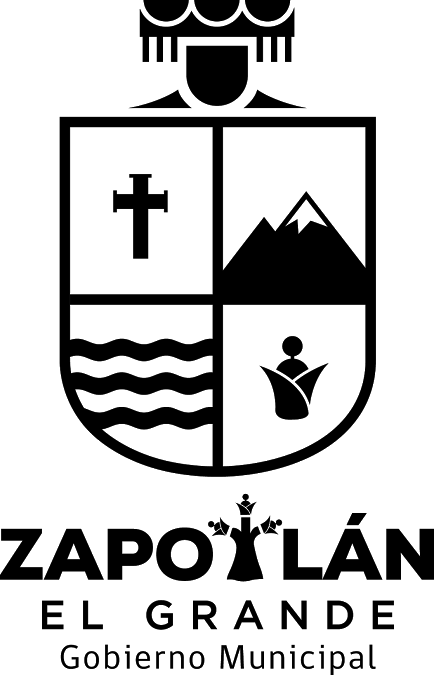  REGIDORA PRESIDENTA DE LA H. COMISIÓN EDILICIA PERMANENTE DE OBRAS PÚBLICAS, PLANEACIÓN URBANA Y REGULARIZACIÓN DE LA TENENCIA DE LA TIERRA DEL H. AYUNTAMIENTO DE ZAPOTLAN EL GRANDE.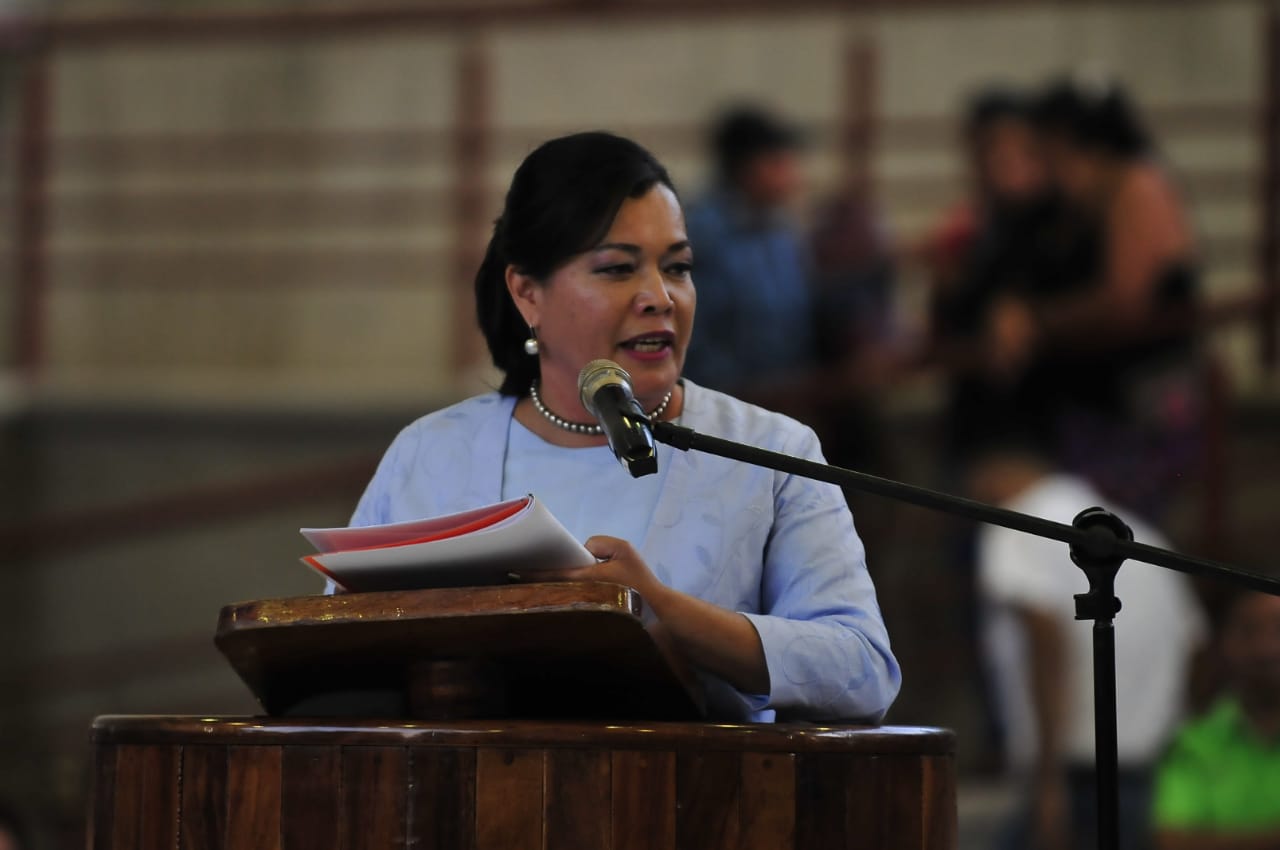 LIC. MARIA LUIS JUAN MORALESREGIDORA PRESIDENTA DE LA H. COMISIÓN EDILICIA PERMANENTE DE OBRAS PÚBLICAS, PLANEACIÓN URBANA Y REGULARIZACIÓN DE LA TENENCIA DE LA TIERRA.INFORMACIÓN GENERALPresidenta de la H. Comisión Edilicia Permanente de Obras Públicas, Planeación Urbana y Regularización de la Tenencia de la Tierra.Presidenta de la H. Comisión Edilicia Permanente de Espectáculos e Inspección y Vigilancia.Vocal de la H. Comisión Edilicia Permanente de Derechos Humanos, de Equidad de Género y Asuntos Indígenas.Vocal de la H. Comisión Edilicia Permanente de Mercados y Centrales de Abastos.Vocal de la H. Comisión Edilicia Permanente de Participación Ciudadana y Vecinal.Vocal de la H. Comisión Edilicia Permanente de Administración Pública.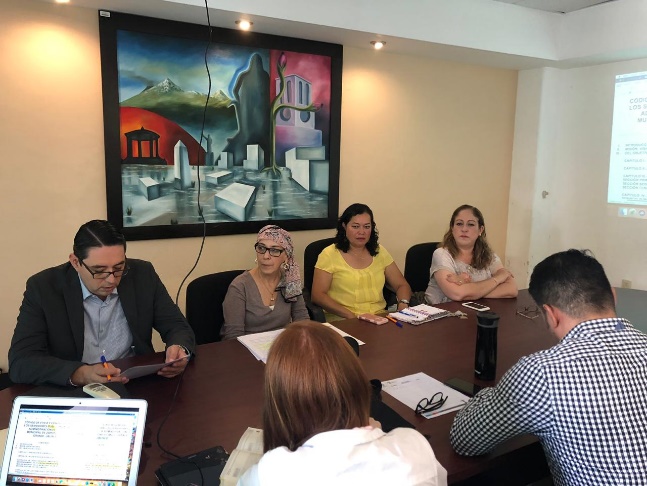 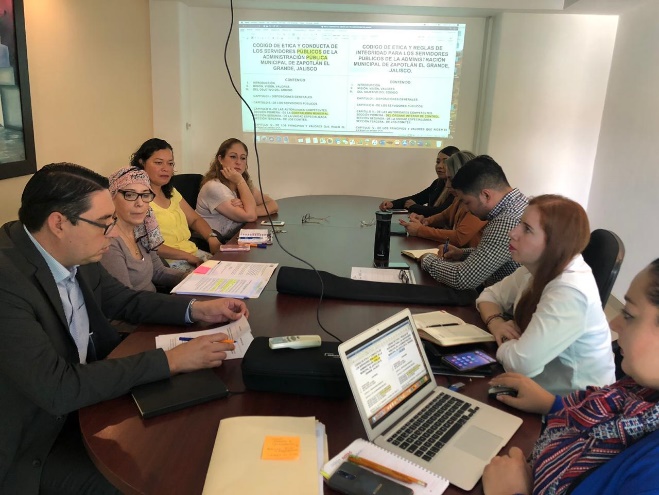 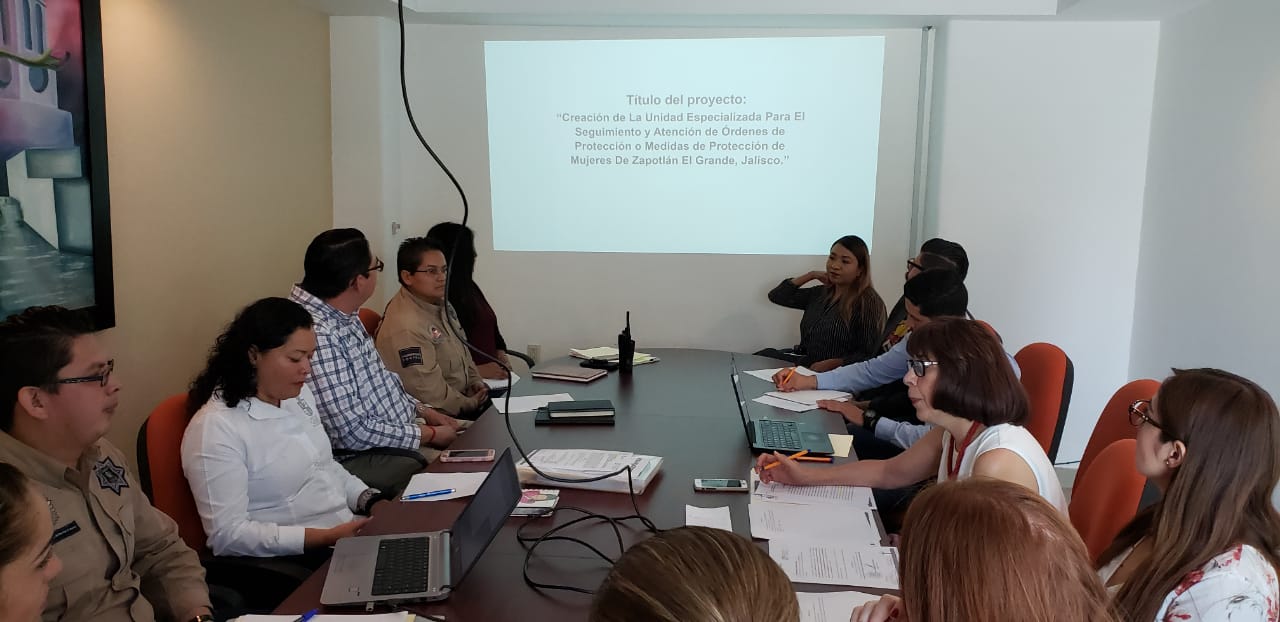 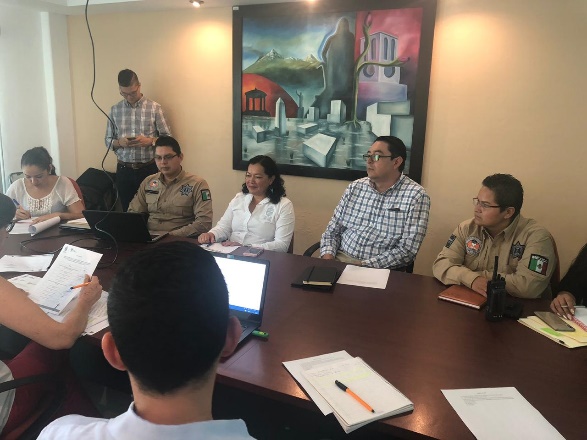 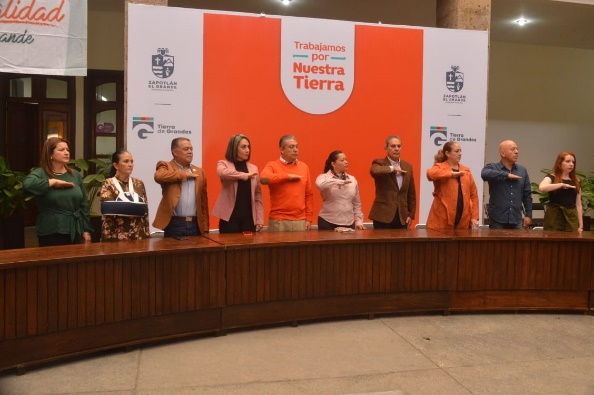 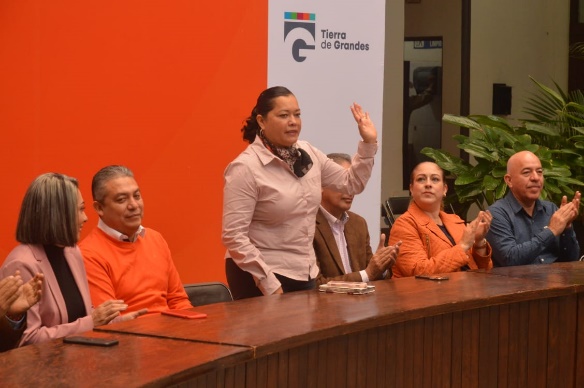 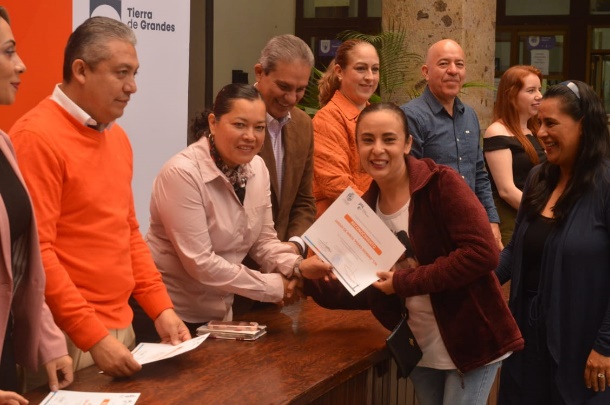 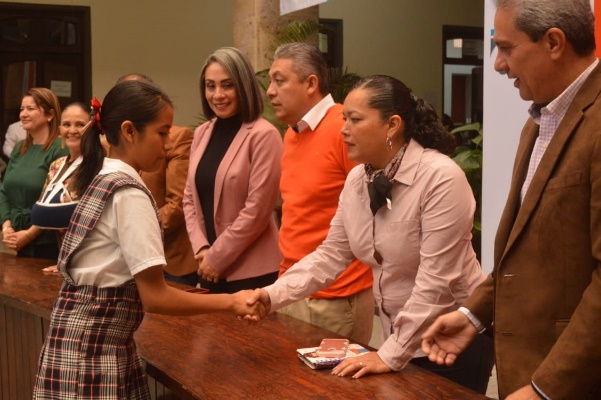 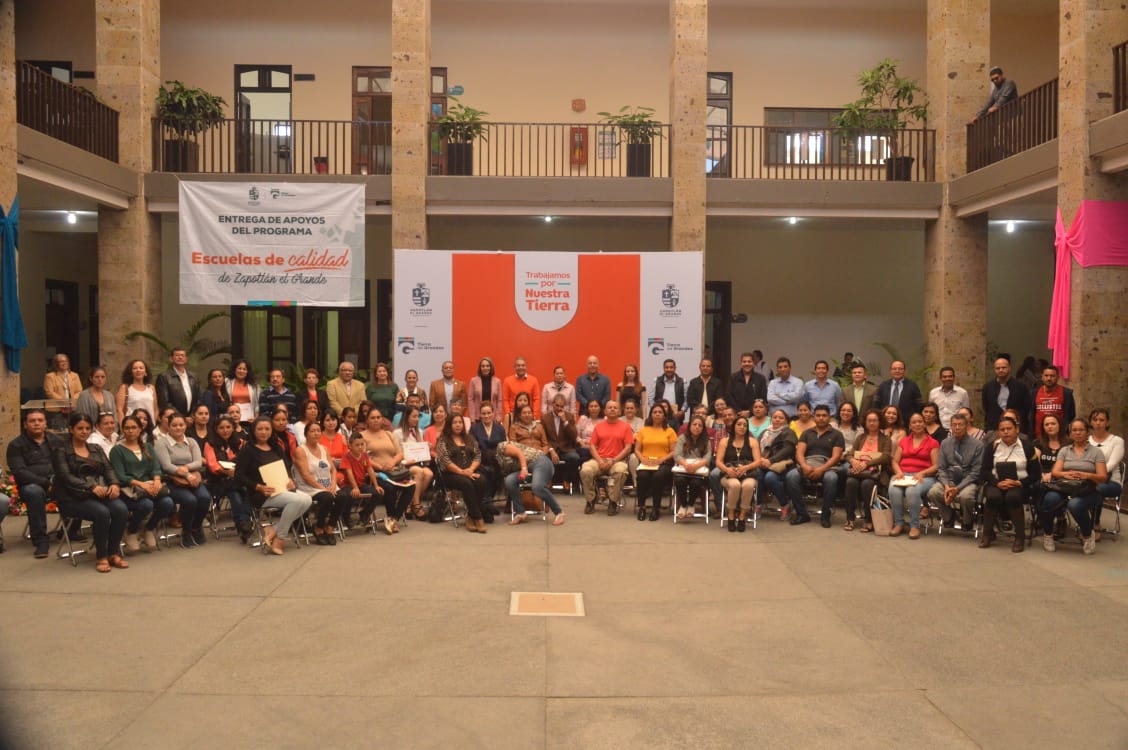 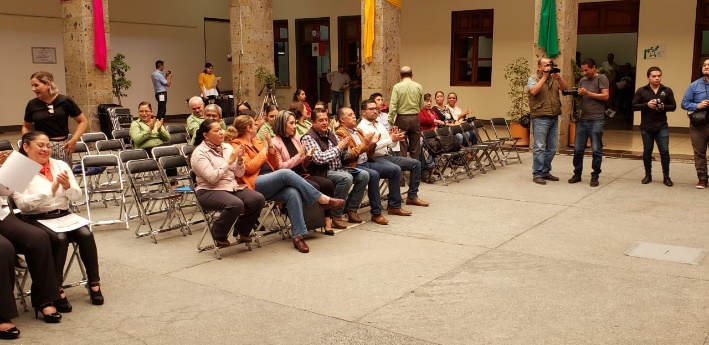 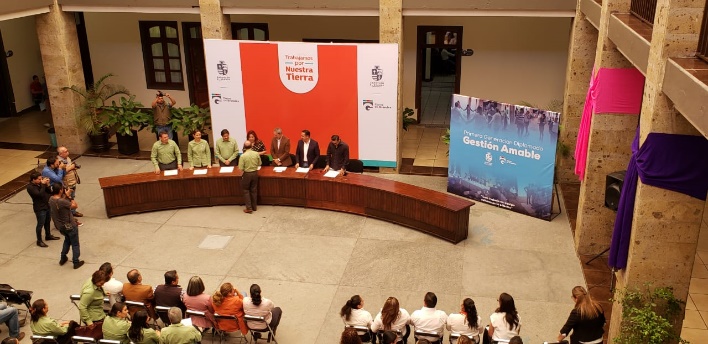 PRESENTACIÓN DE LA ORQUESTA SINFONICA DE LA ESCUELA 
“RUBEN FUENTES”FECHA: 08 DE OCTUBRE 2019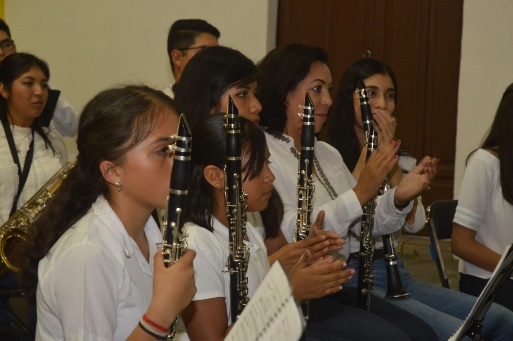 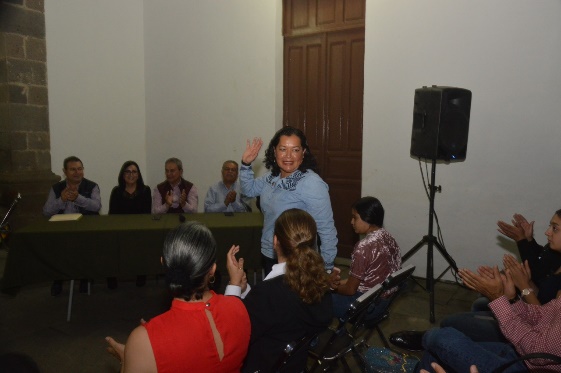 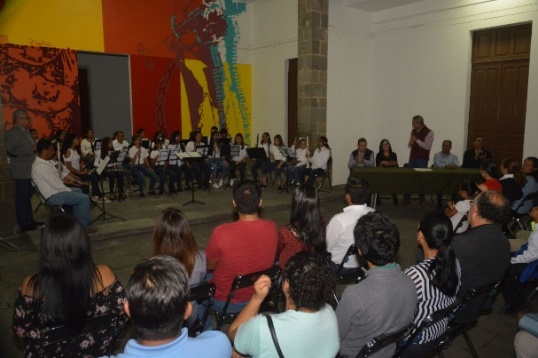 PEREGRINACIÓN DEL AYUNTAMIENTO DE ZAPOTLÁN EL GRANDE, JALISCO.FECHA: 11 DE OCTUBRE 2019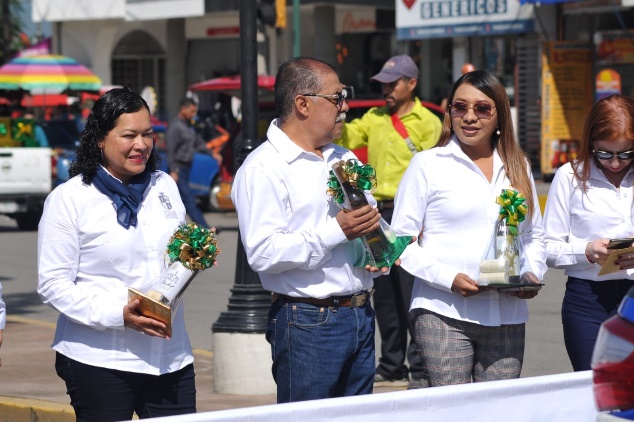 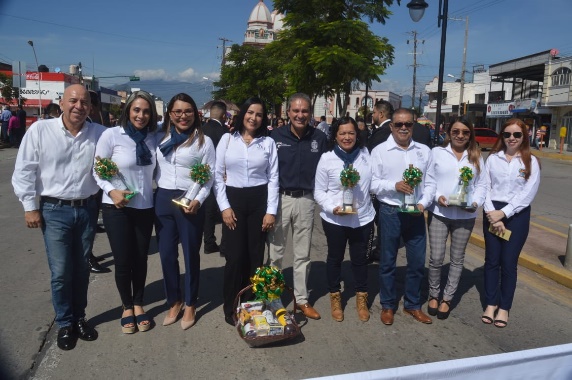 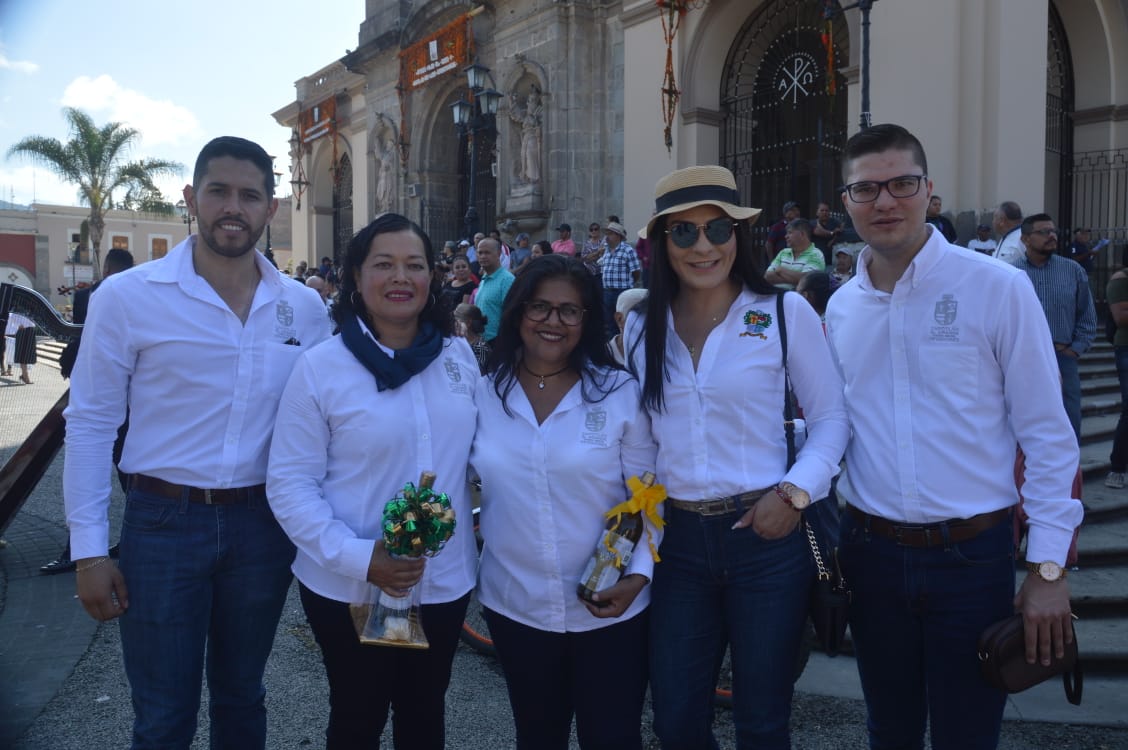 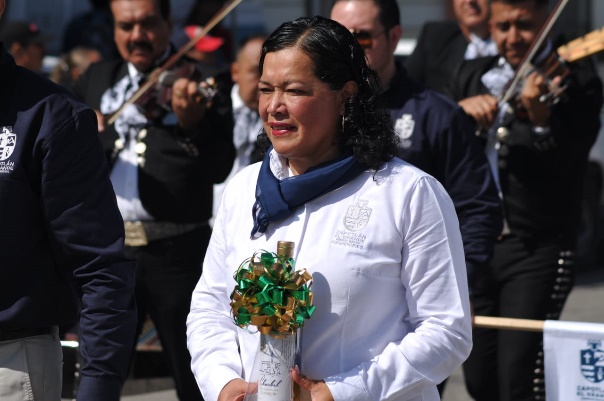 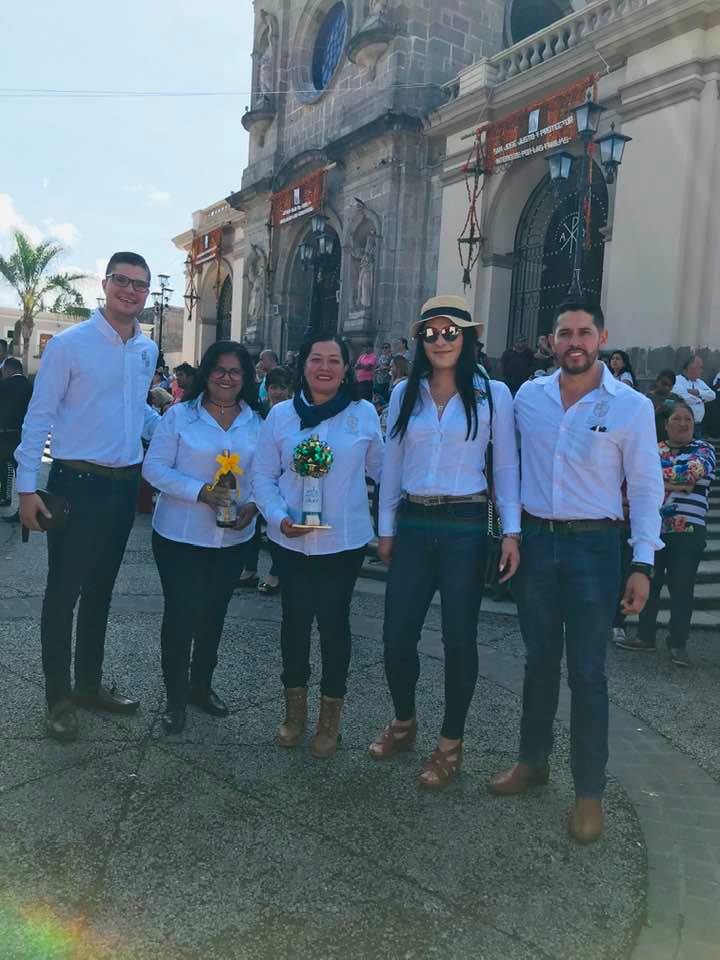 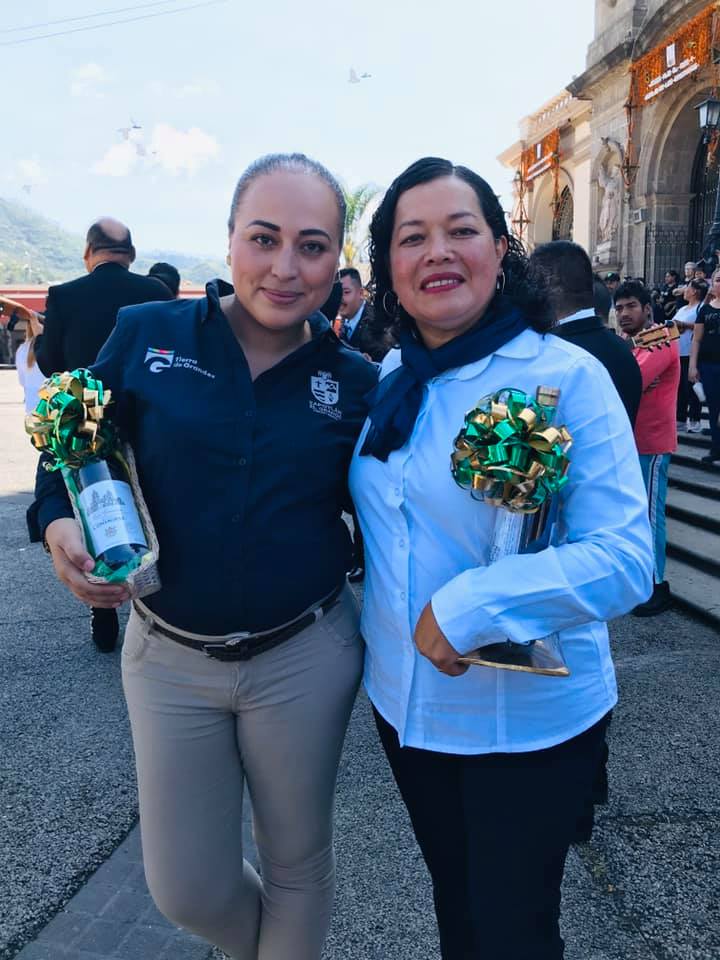 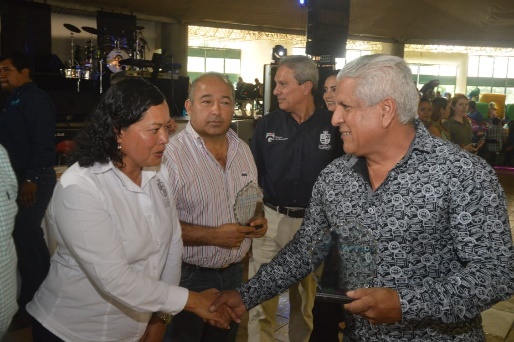 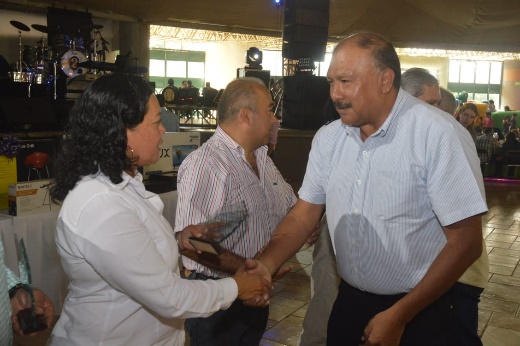 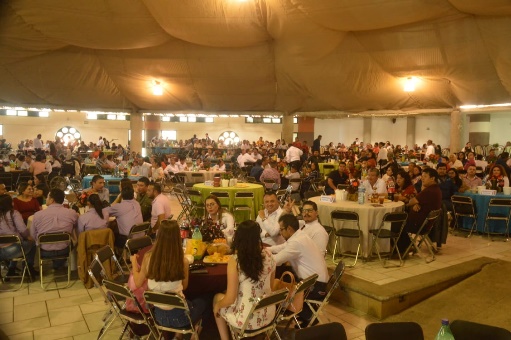 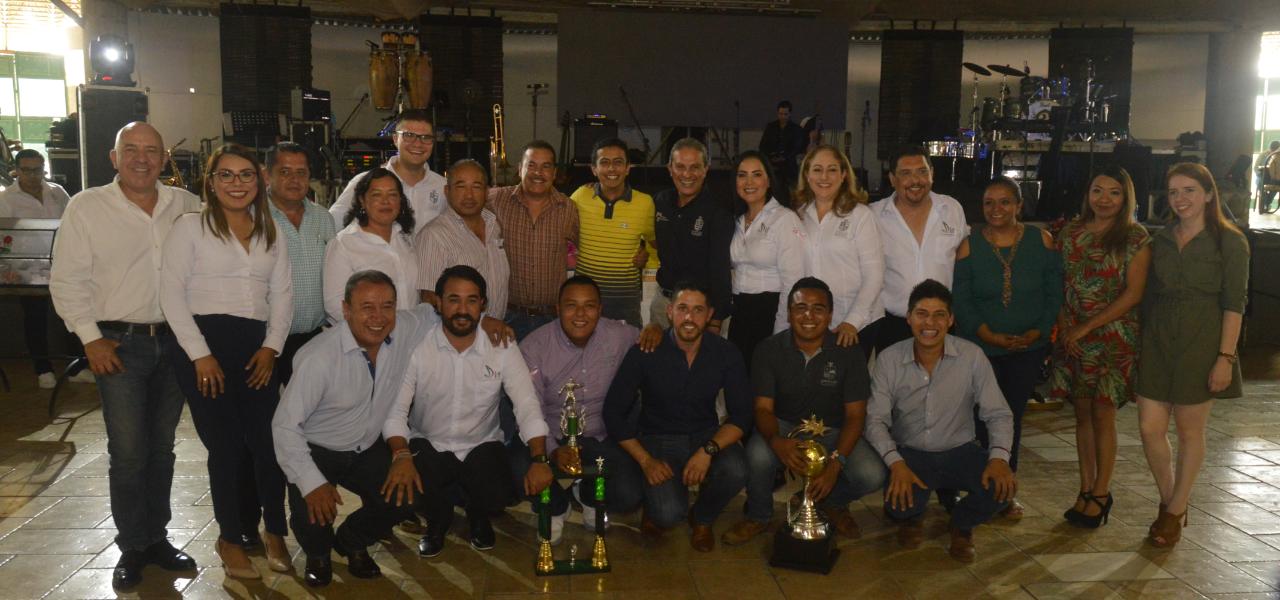 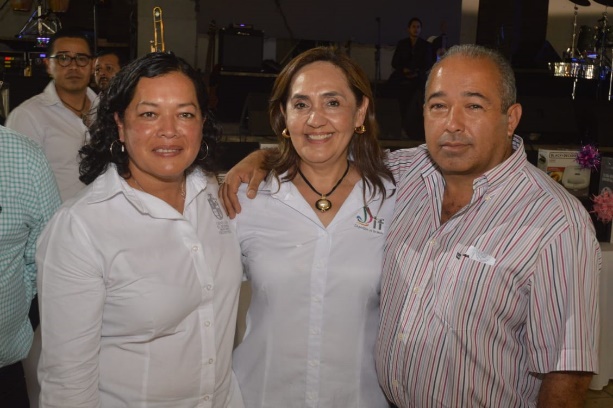 SESIÓN EXTRAORDINARIA No. 9 DE OBRAS PÚBLICAS, CONSTRUCCIÓN DE ESPACIOS DE RESIDENCIA ARTISTICAS DE LA ESCUELA CULTURAL “JOSÉ ROLON”FECHA: 14 DE OCTUBRE 2019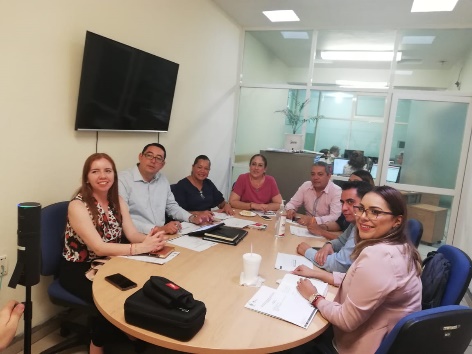 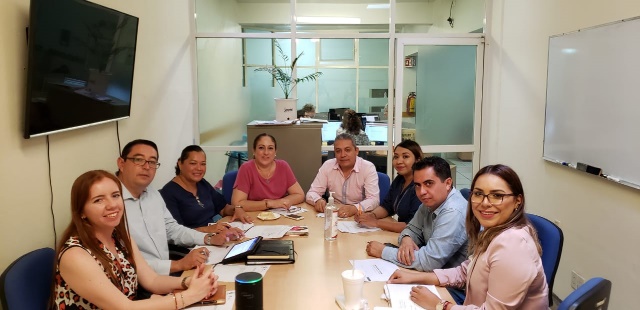 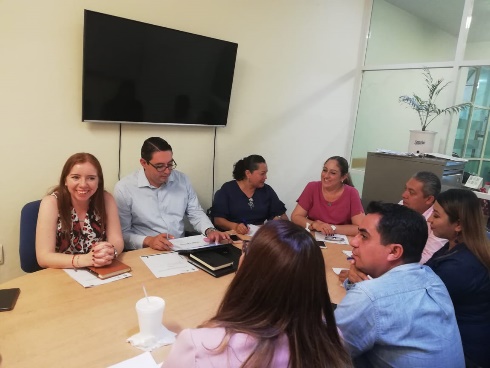 entrevista con la maestra Guadalupe quiñonestema de perspectiva de GÉNERO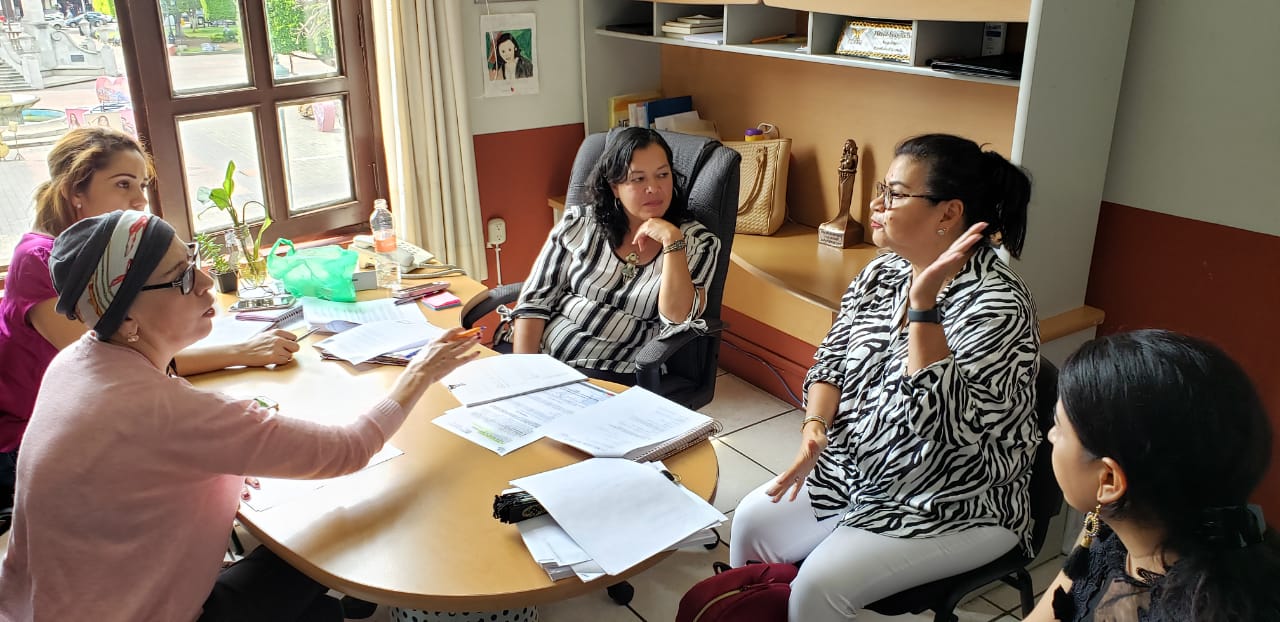 Capacitación del Ordenamiento del Bando de Policía y buen Gobierno y la Perspectiva de Género impartido a Regidores, Presidenta DIF Municipal, Coordinadores, Directores y servidores públicos, a través del Instituto de la Mujer e impartido por la Maestra Lupita Quintero Beltrán.FECHA: 14 DE OCTUBRE 2019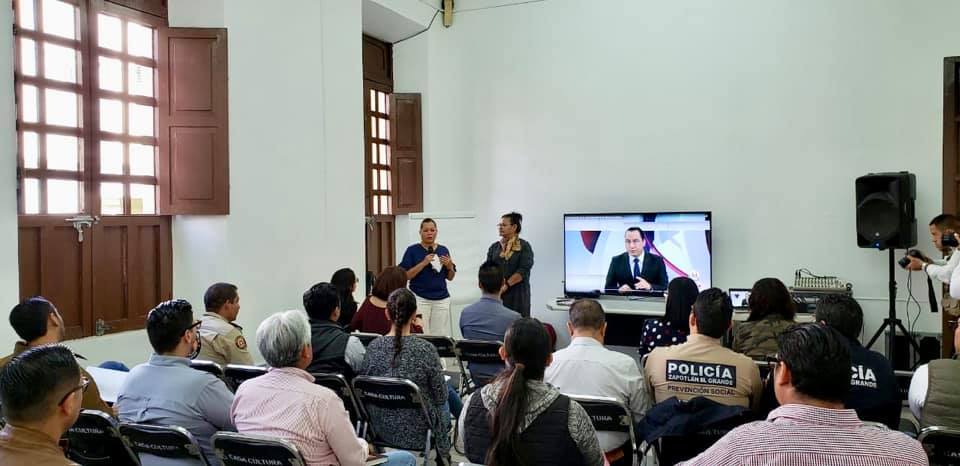 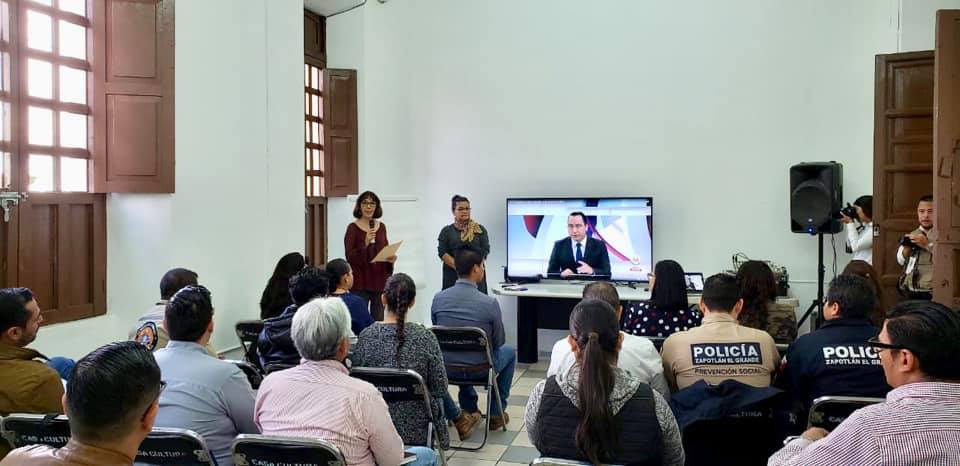 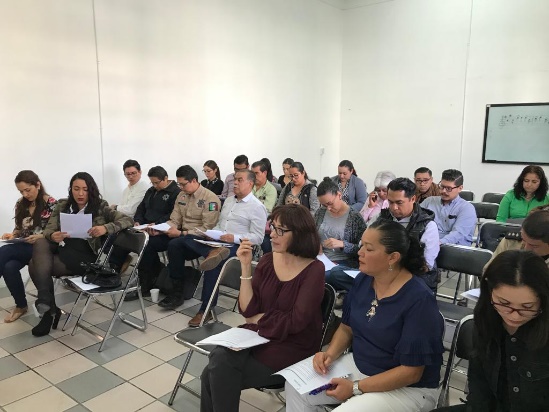 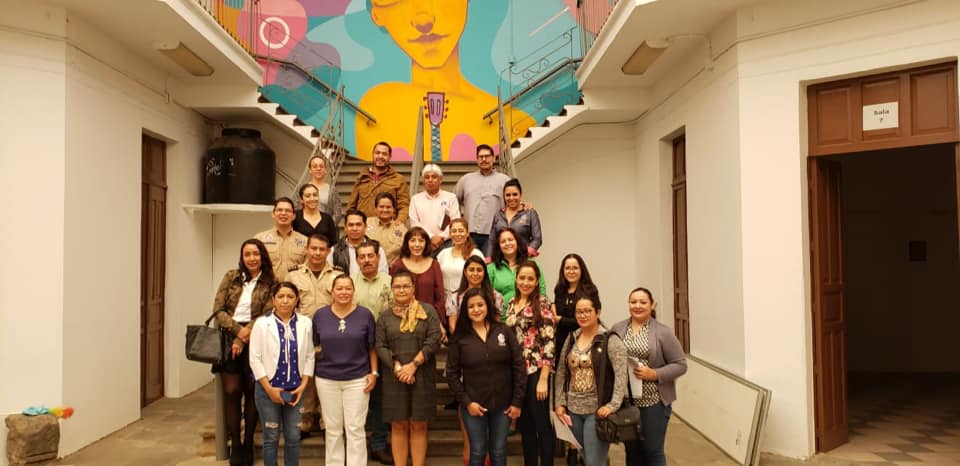 FIRMA DE CONVENIO DE COLABORACIÓN CON LA COMISIÓN DE DERECHOS HUMANOS.Se llevó a cabo firma de convenio de colaboración con la comisión de derechos humanos y 10 municipios de la región. El alcalde de Zapotlán como anfitrión de este evento destacó que nos sentimos muy honrados con la presencia del Dr. Alfonso Hernández barrón, presidente de la comisión estatal de derechos humanos Jalisco, así como de presidentas y presidentes de los distintos municipios de la región y sus síndicos municipales.FECHA: 16 DE OCTUBRE 2019.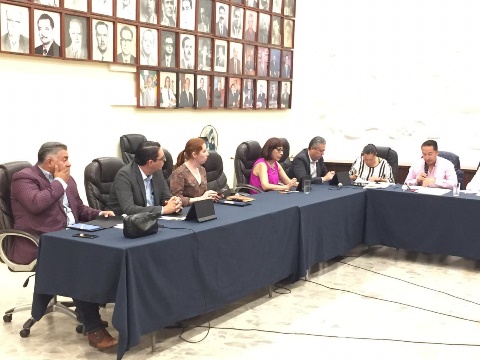 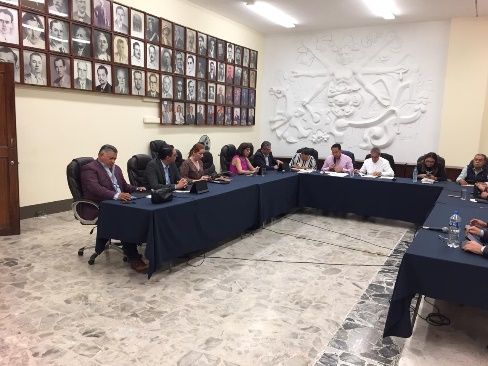 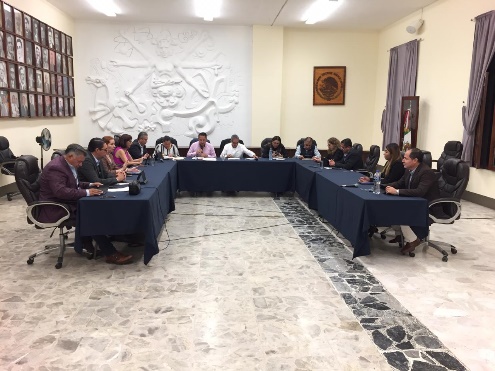 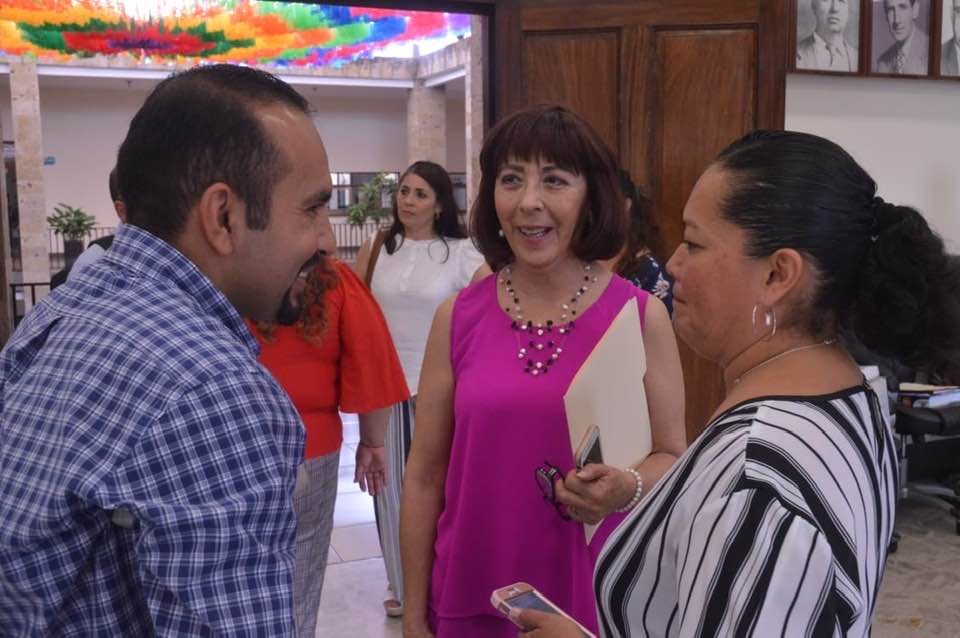 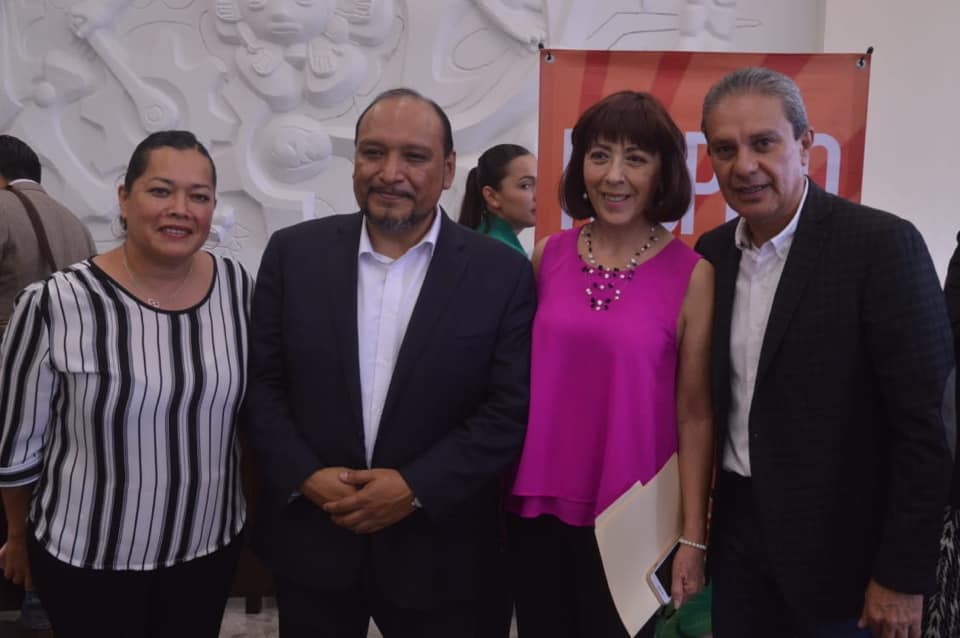 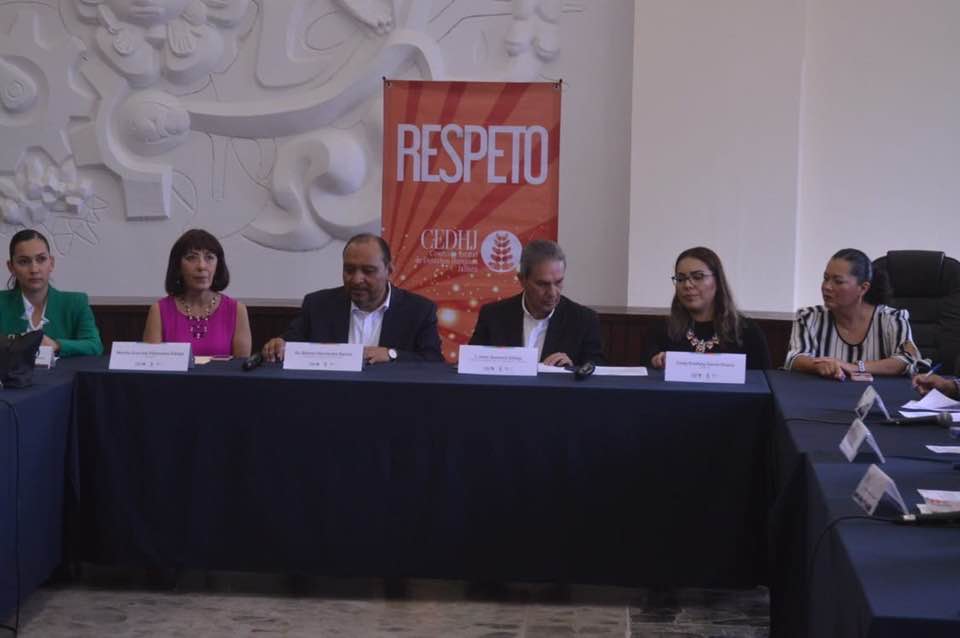 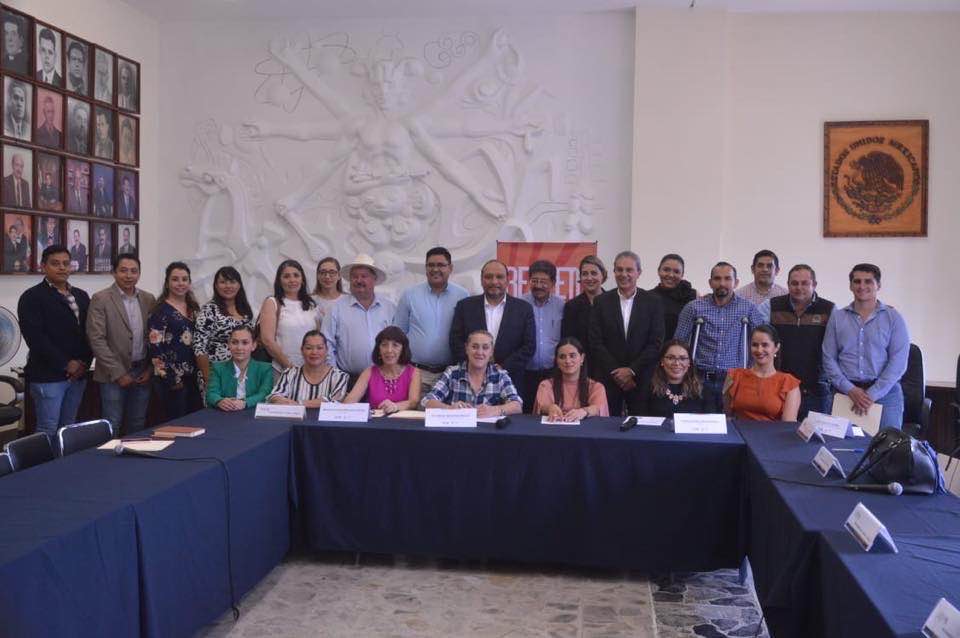 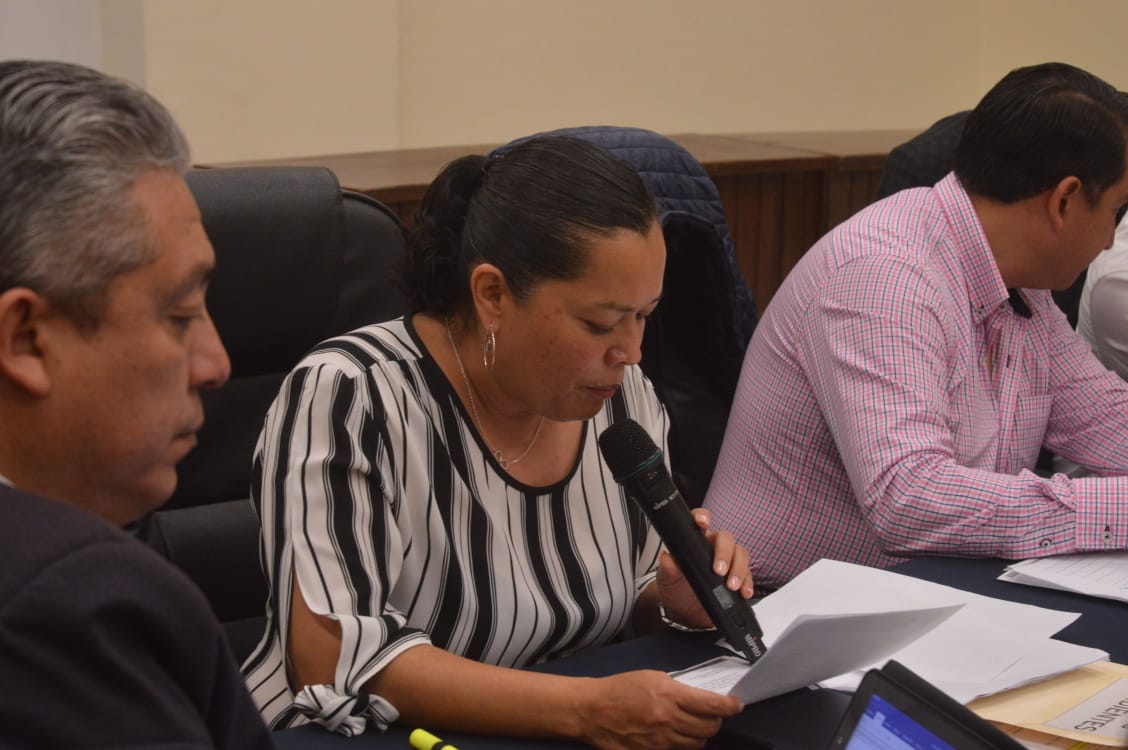 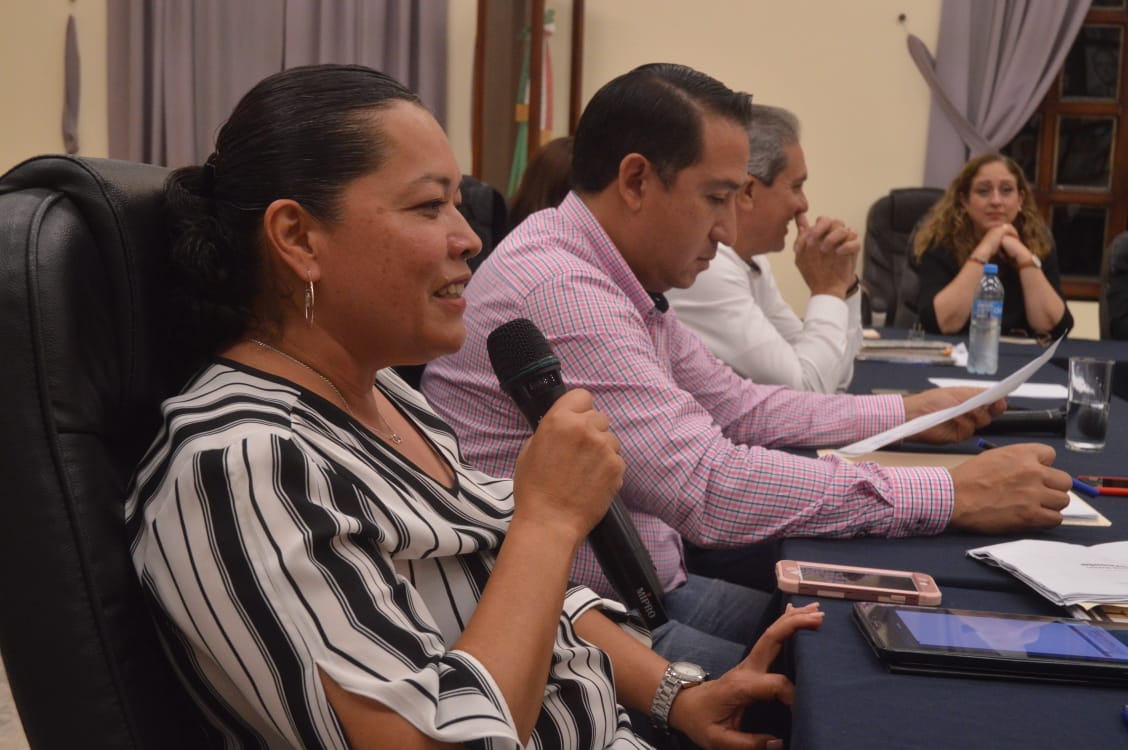 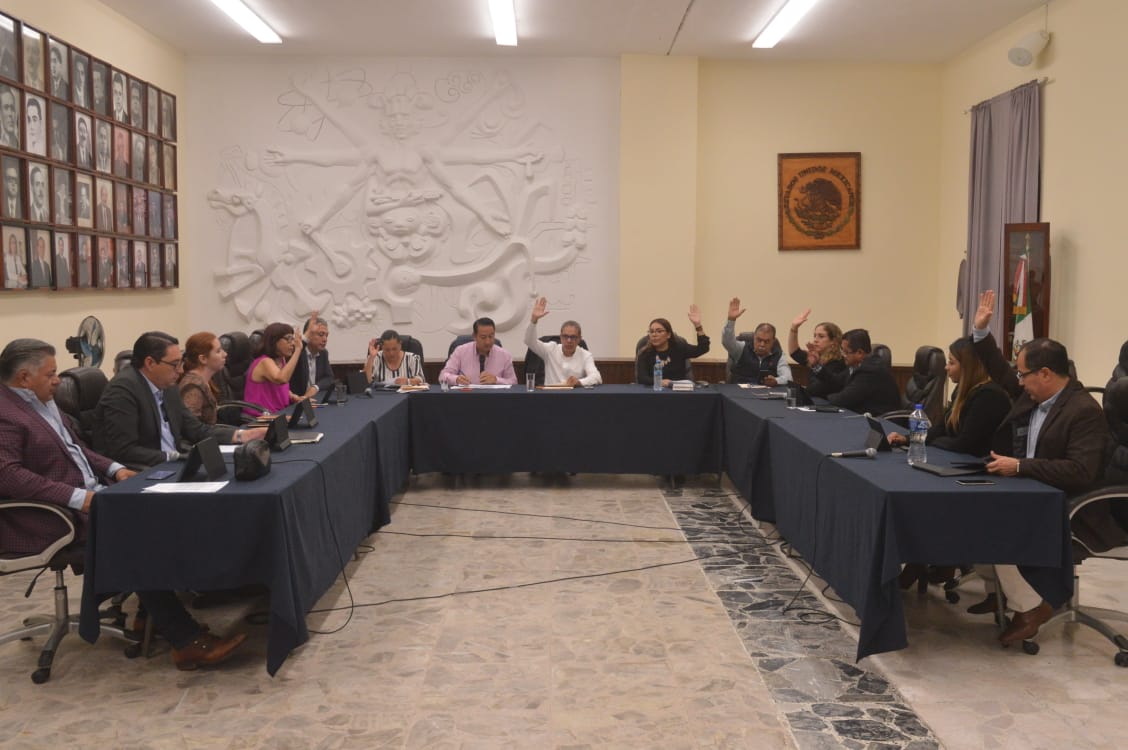 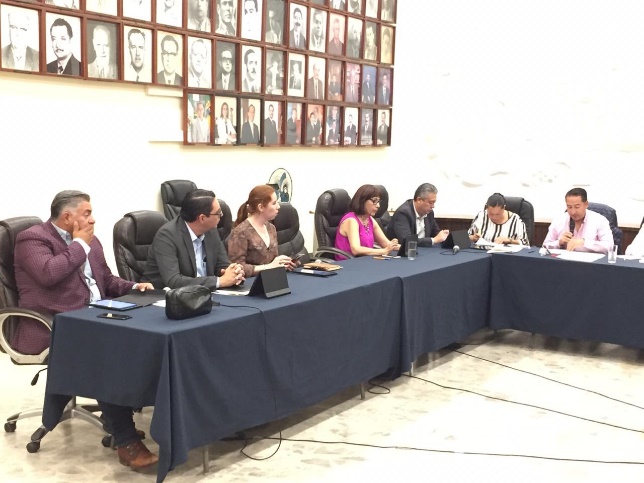 ENTREGA DE INSTRUMENTOS A LOS ALUMNOS DE LA ESCUELA DE MUSICA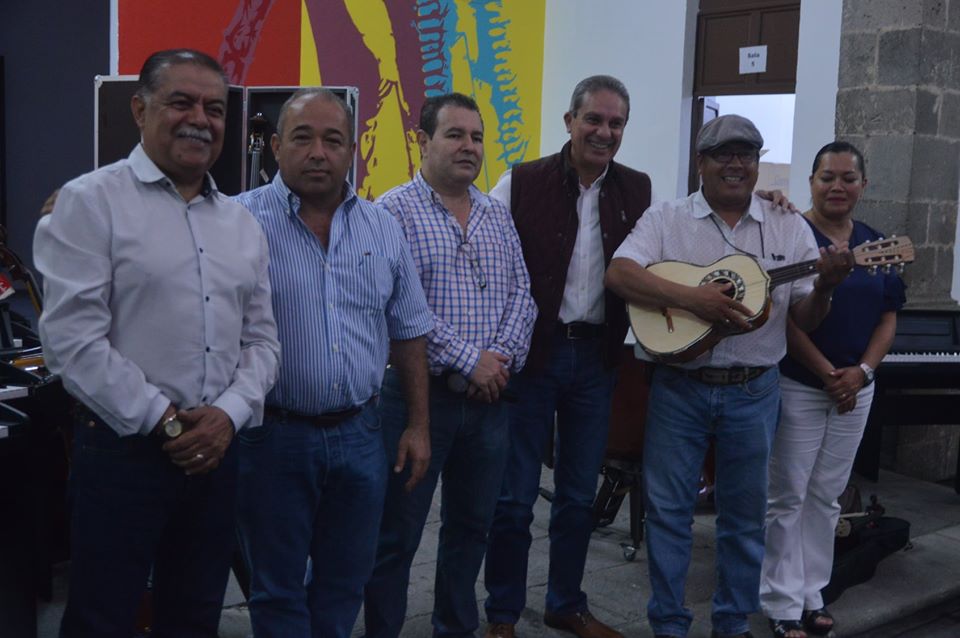 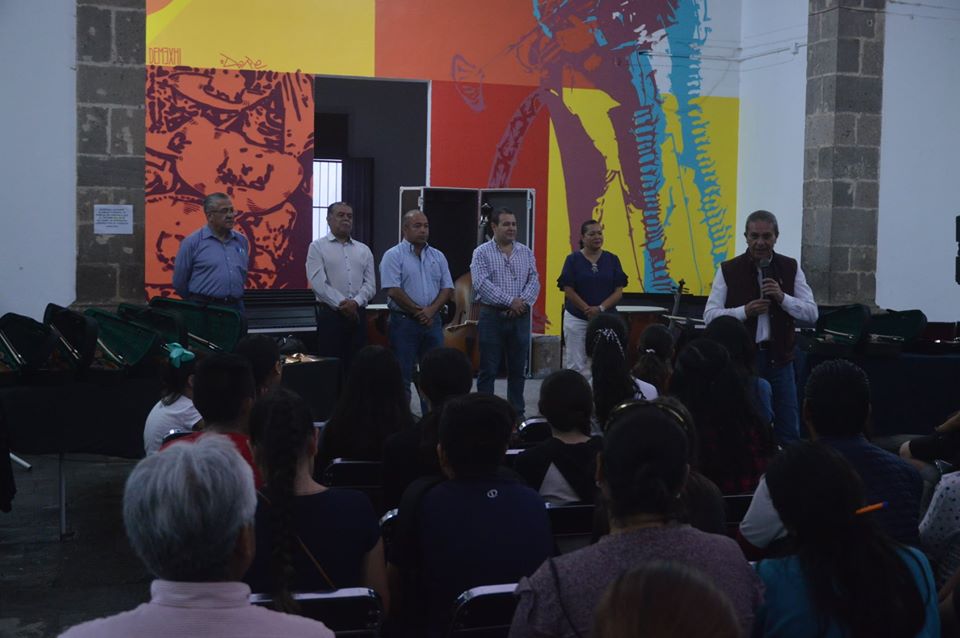 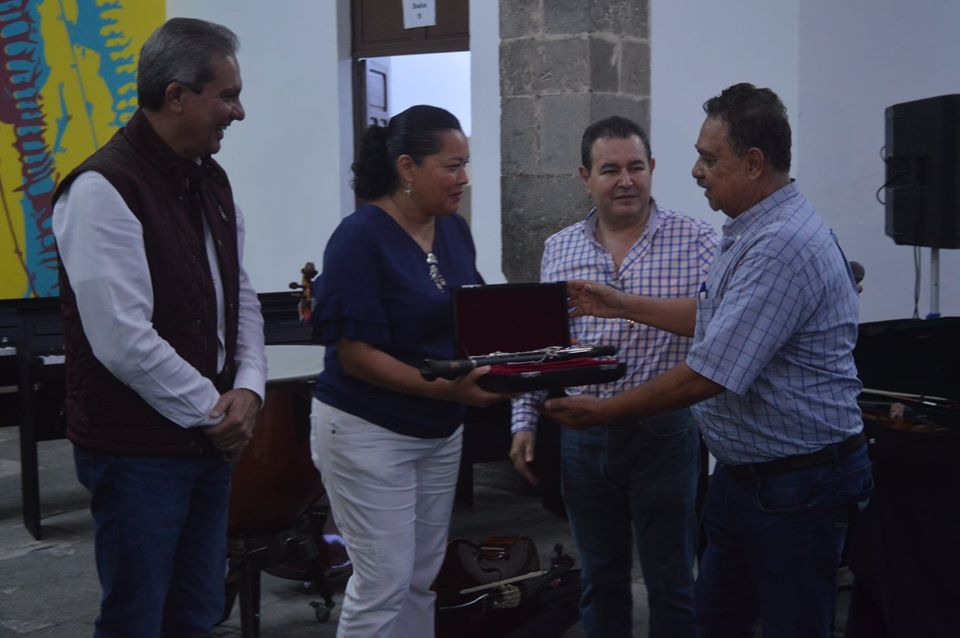 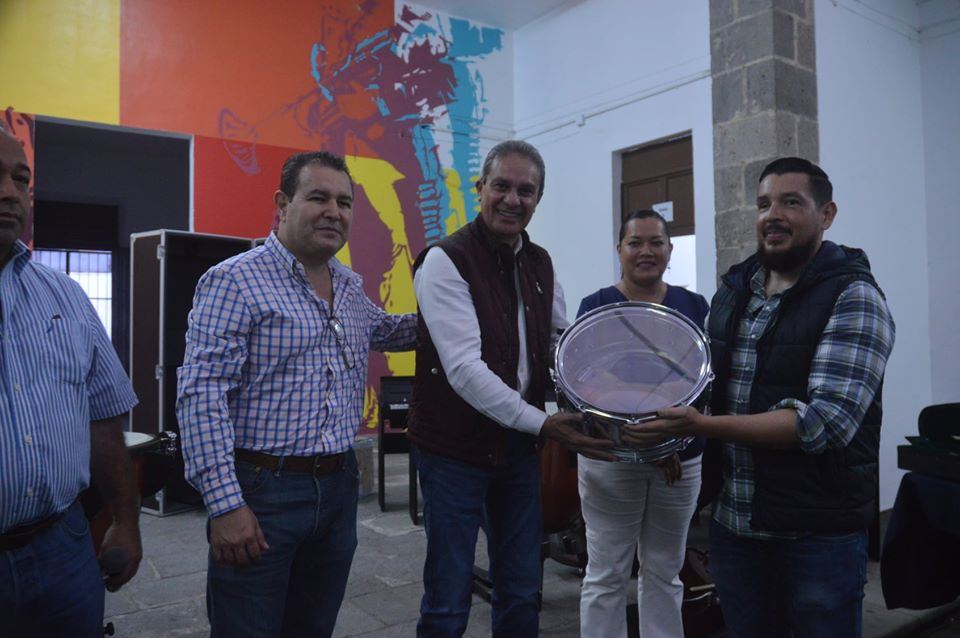 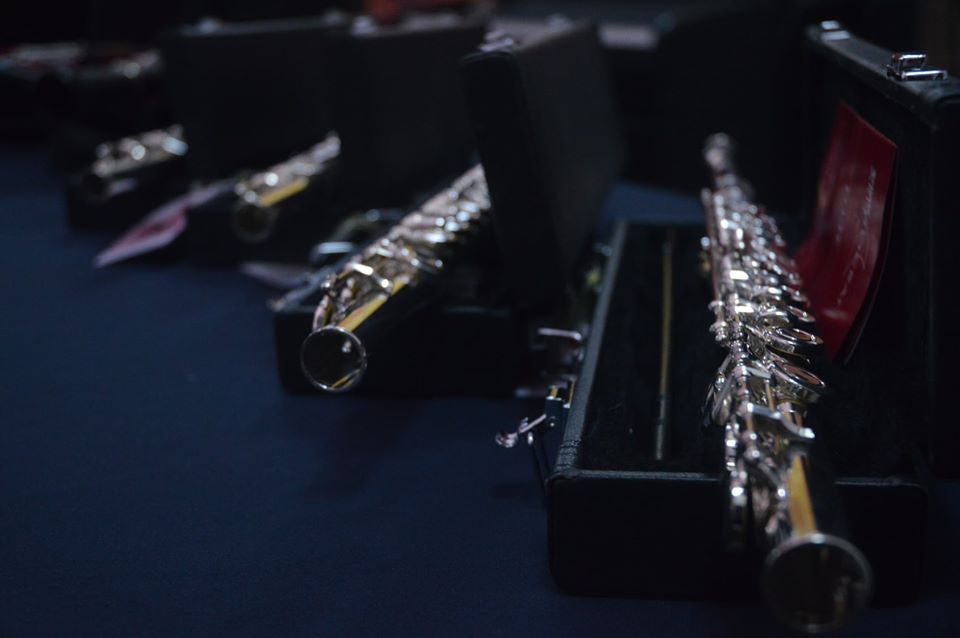 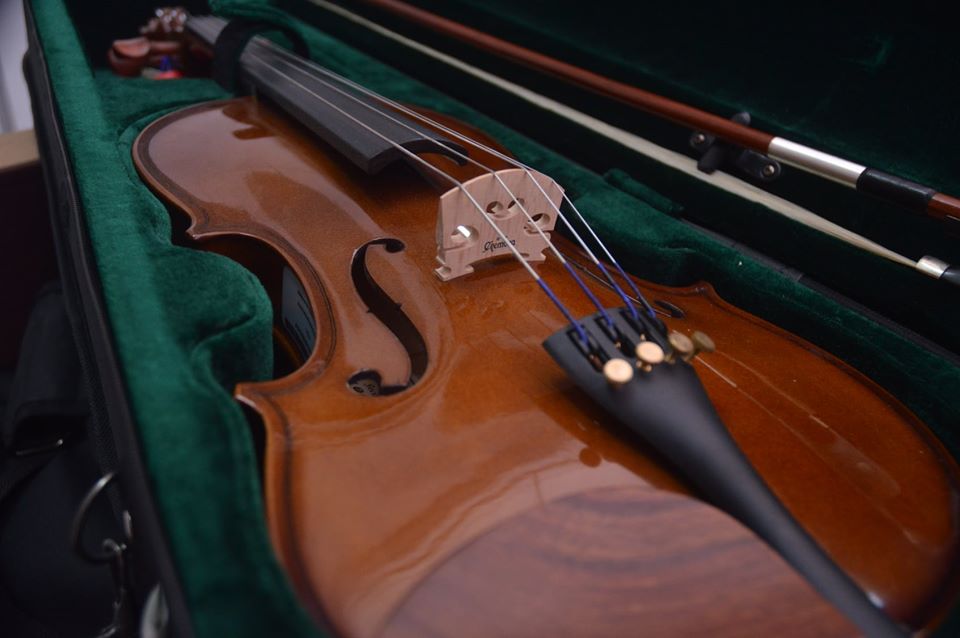 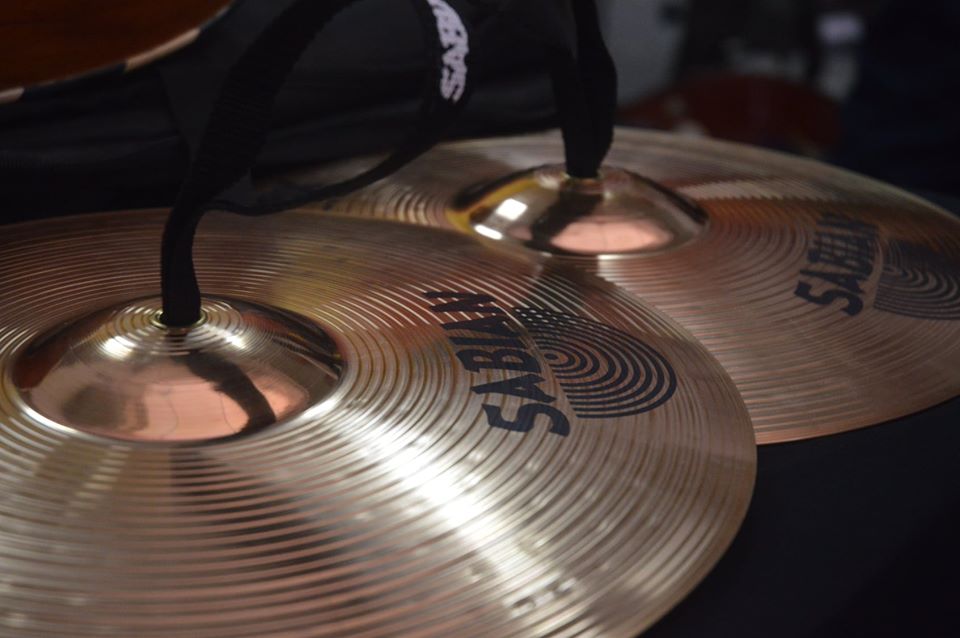 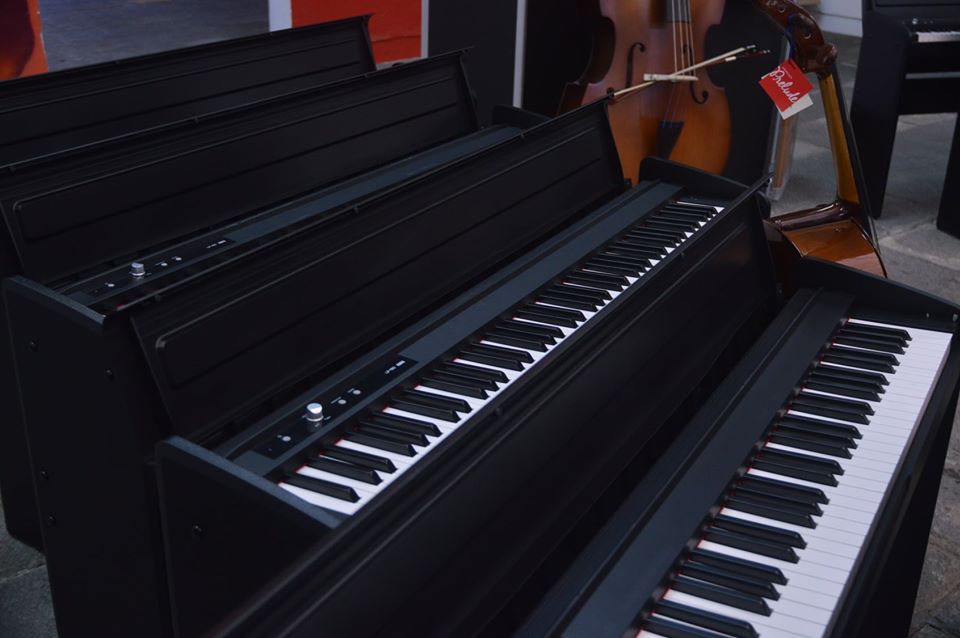 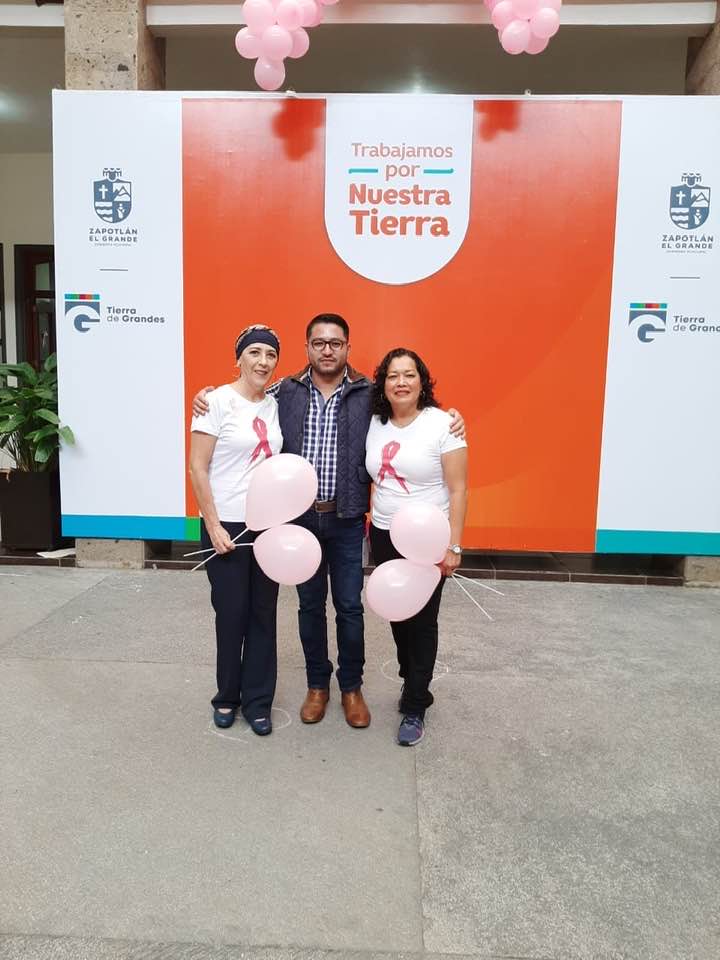 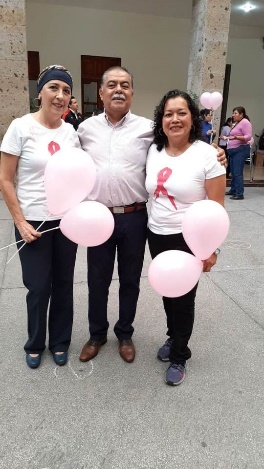 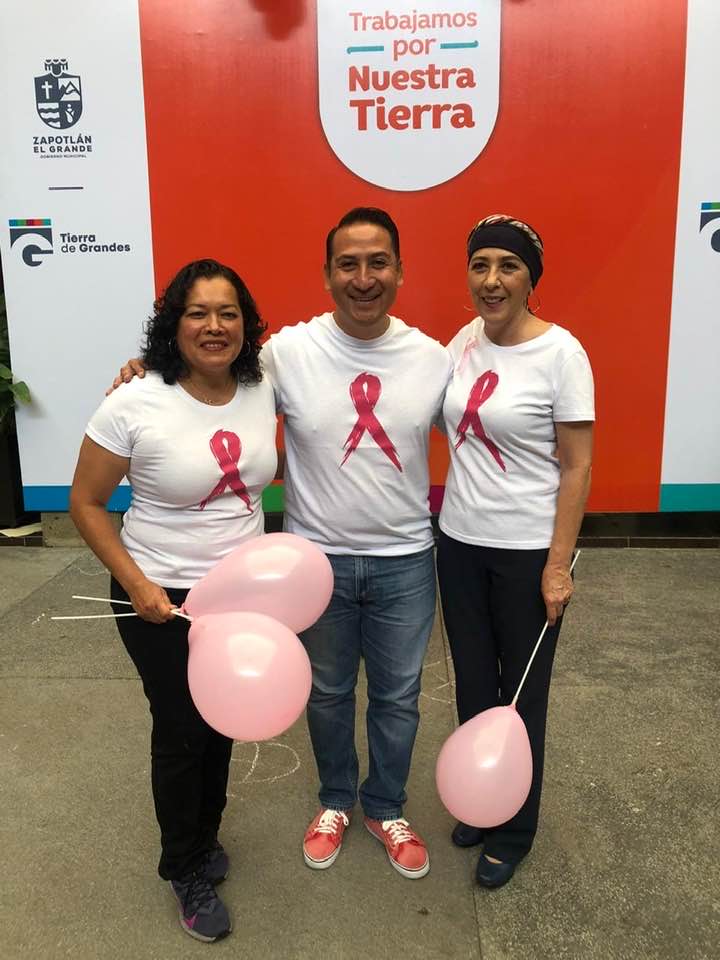 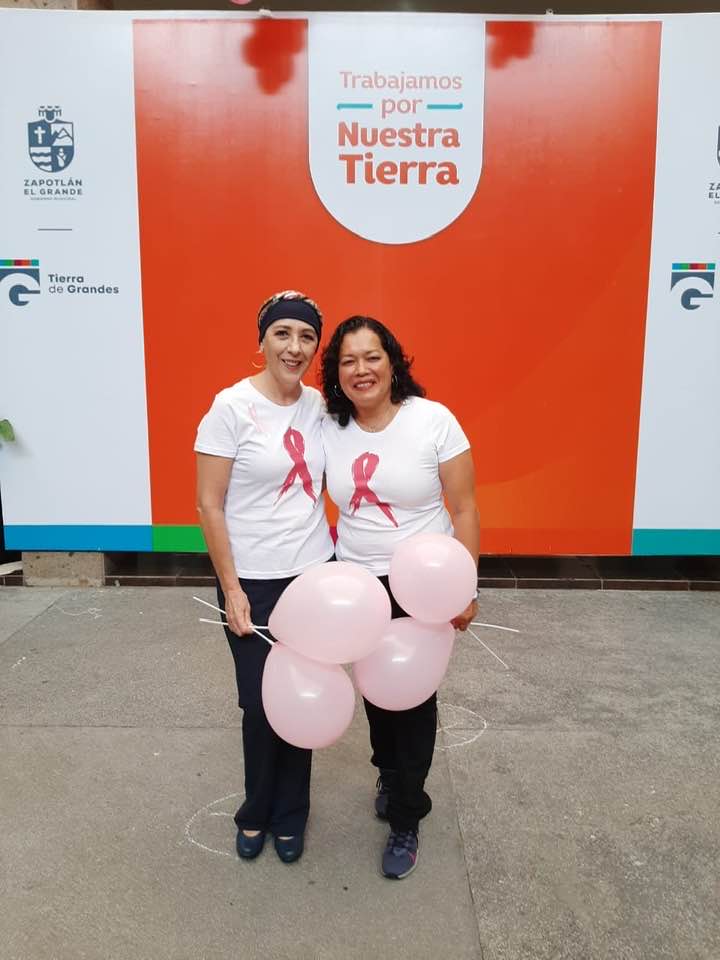 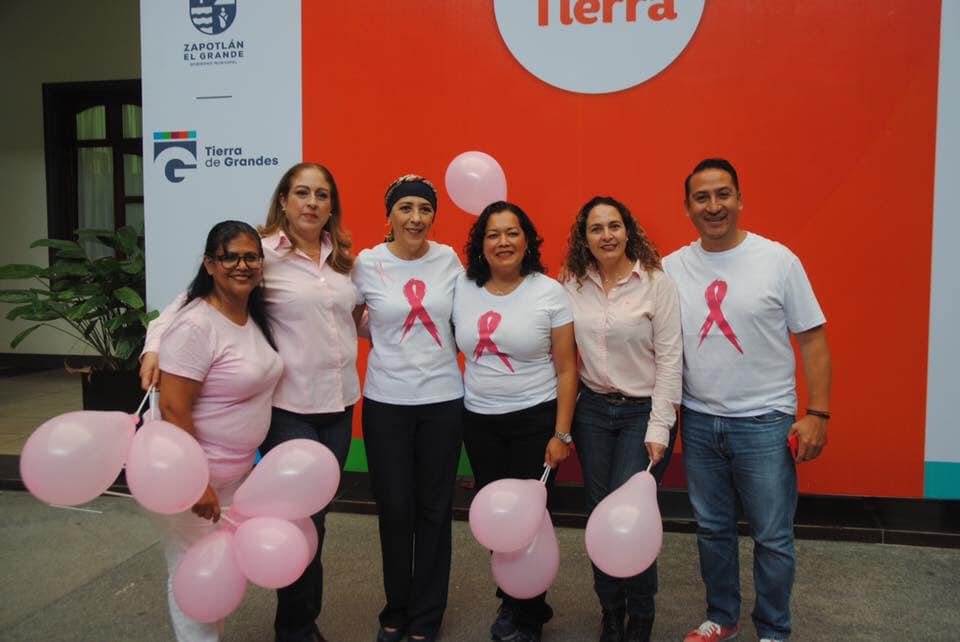 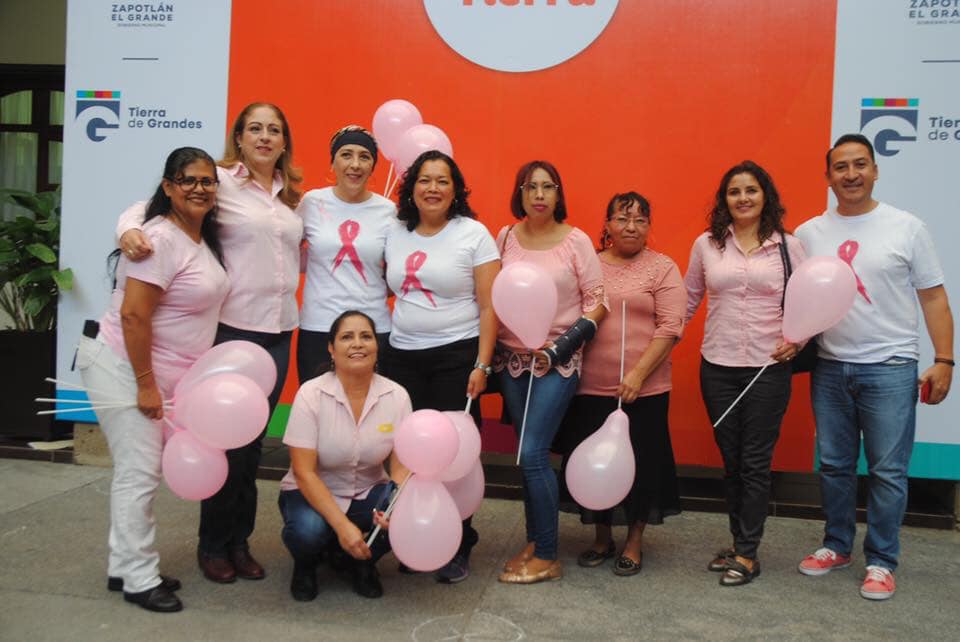 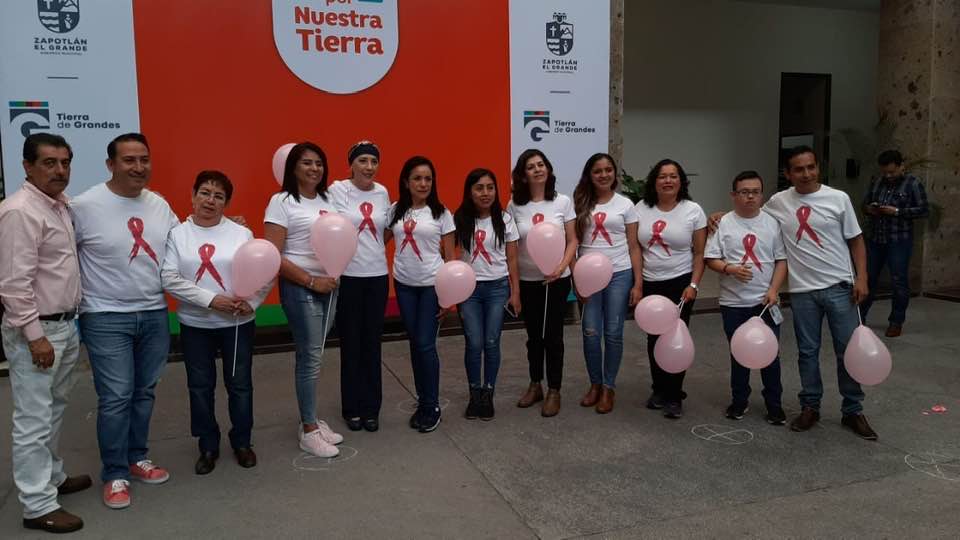 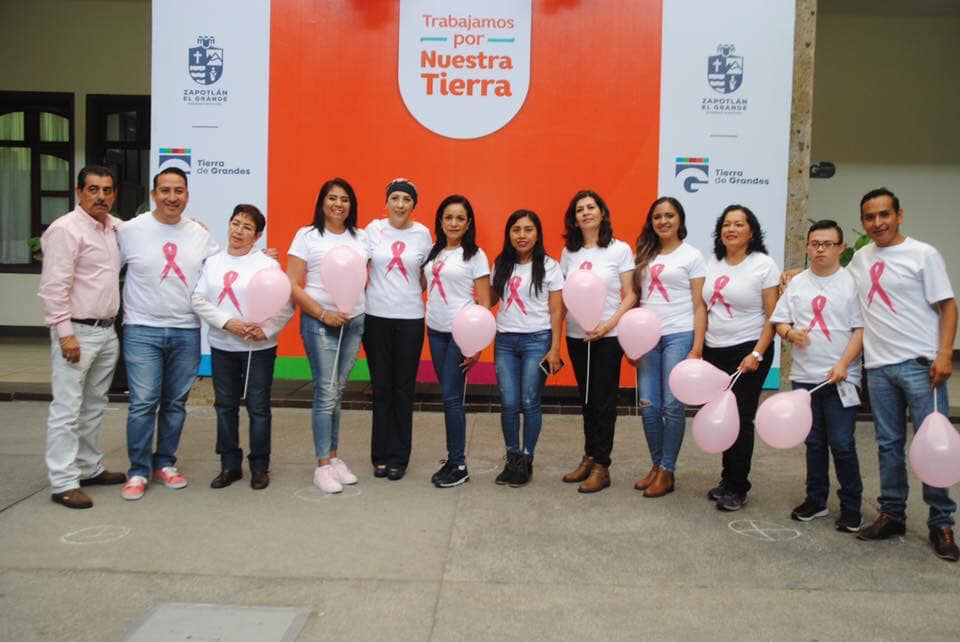 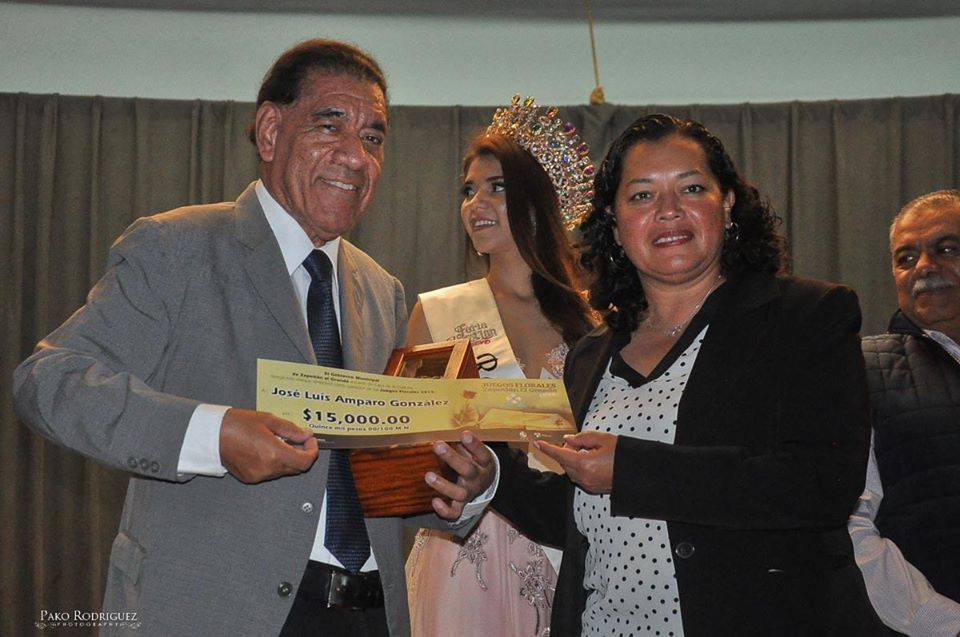 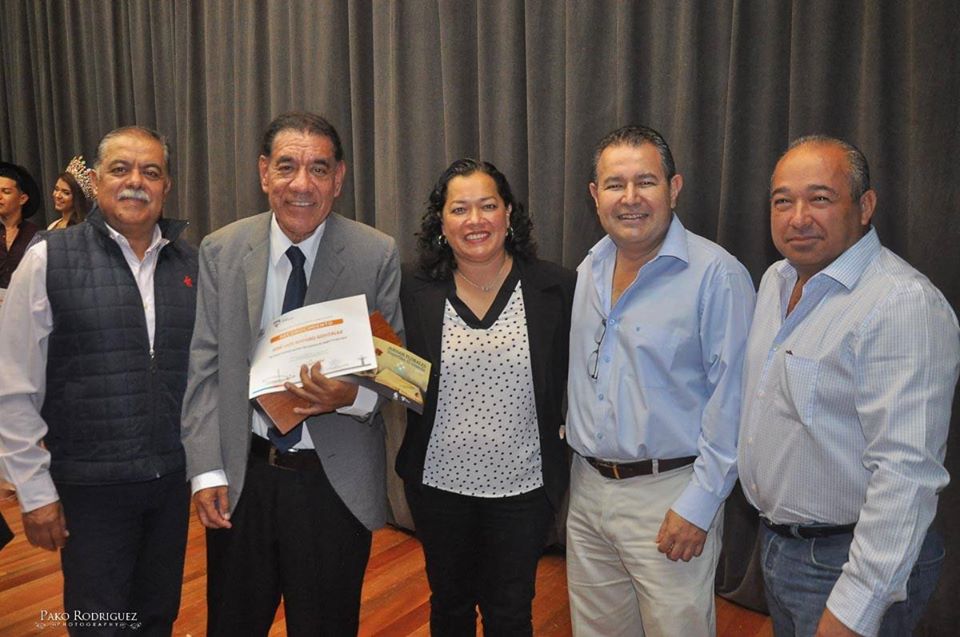 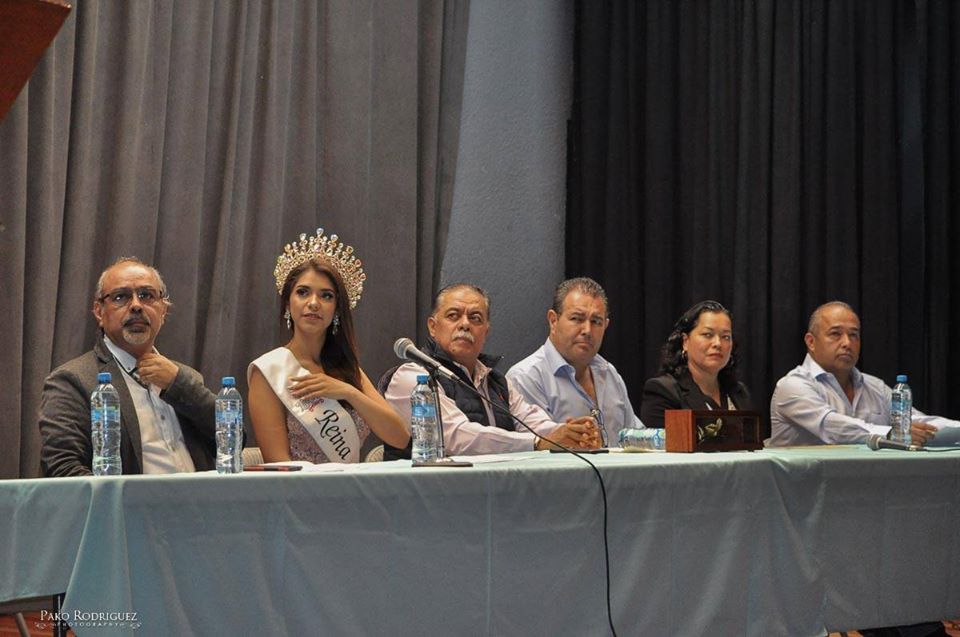 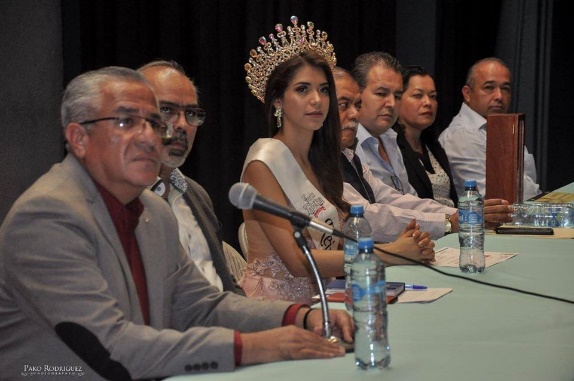 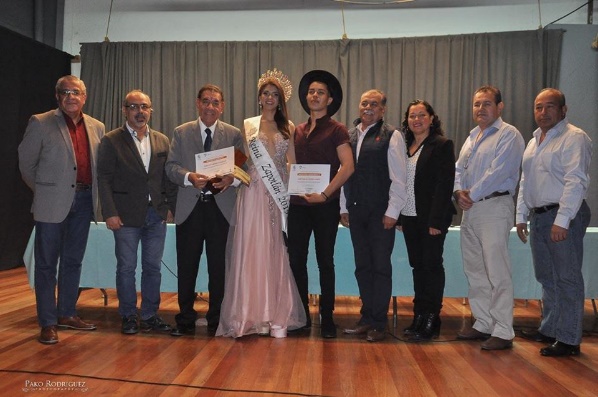 SESIÓN EXTRAORDINARIA DE AYUNTAMIENTO No. 34DICTAMEN QUE PROPONE CELEBRACIÓN DE CONVENIO DE APOYO FINANCIERO CON LA SECRETARÍA DE HACIENDA PÚBLICA DEL GOBIERNO DEL ESTADO DE JALISCO, PARA EL OTORGAMIENTO DE ANTICIPO DE PARTICIPACIÓNES PARA EL EJERCICIO FISCAL 2020, RETENCIÓN Y APLICACIÓN Y DE PAGO.FECHA: 30 DE OCTUBRE 2019.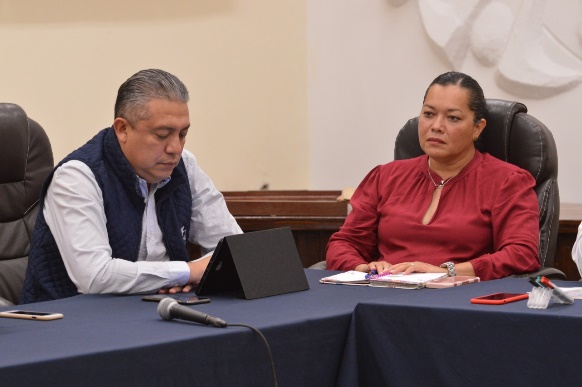 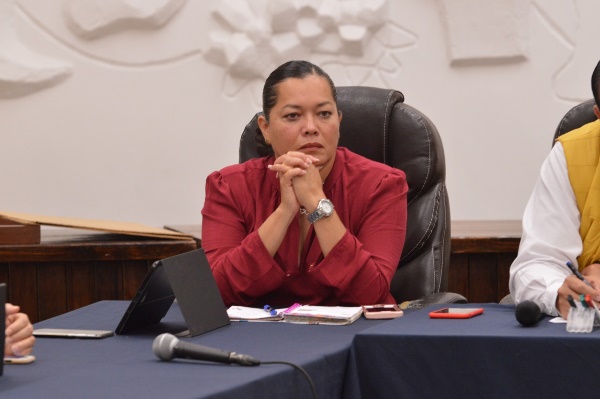 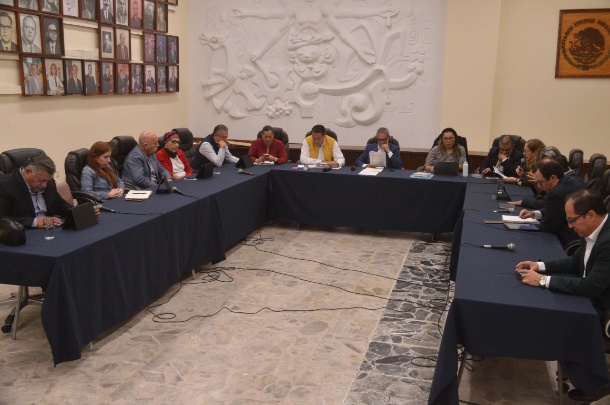 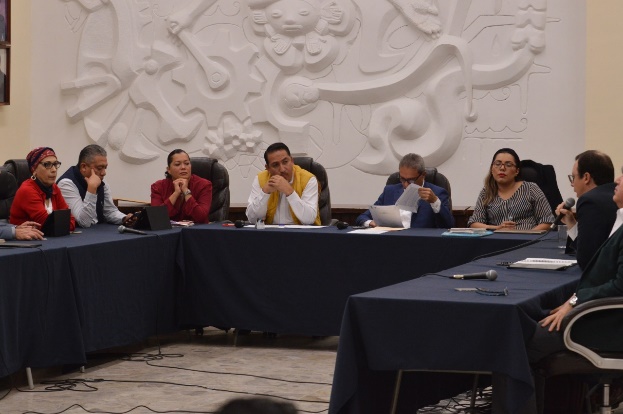 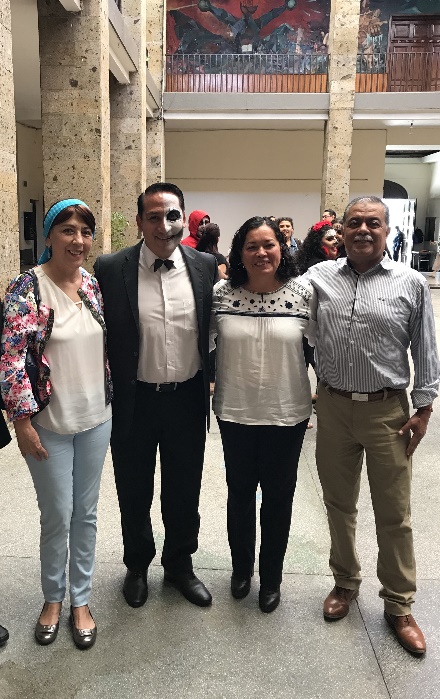 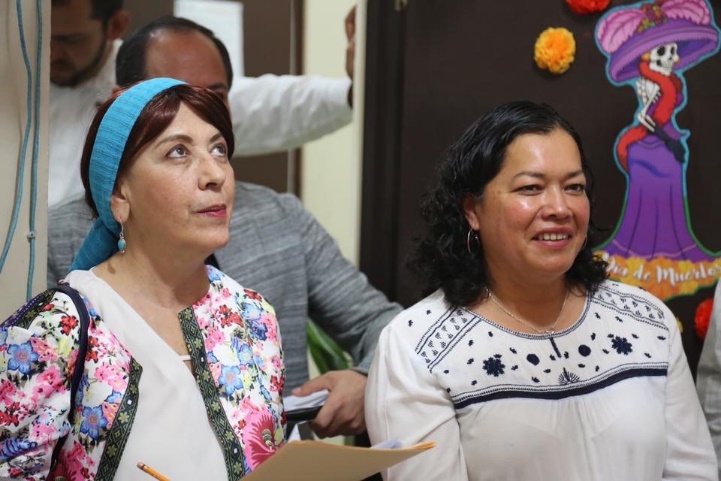 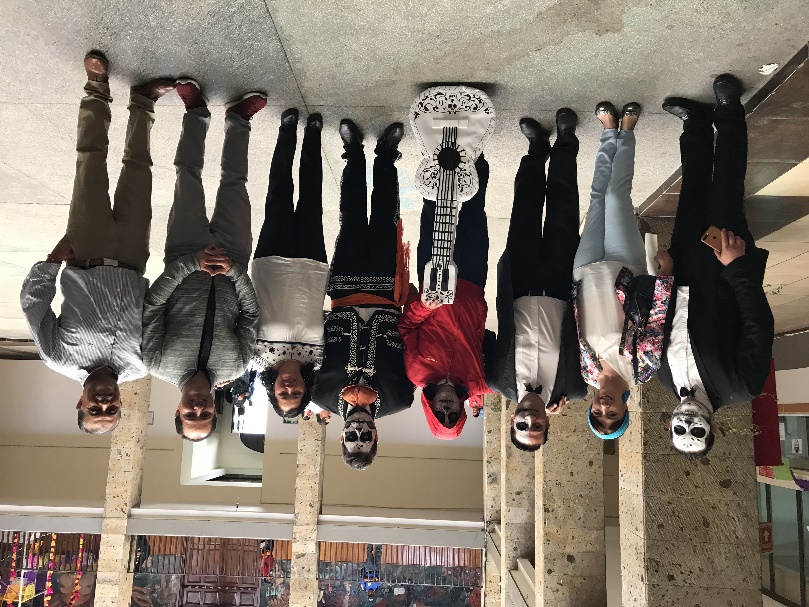 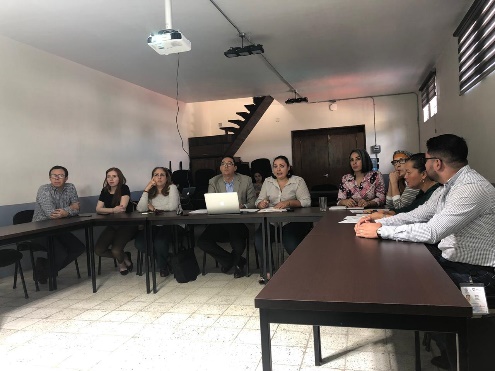 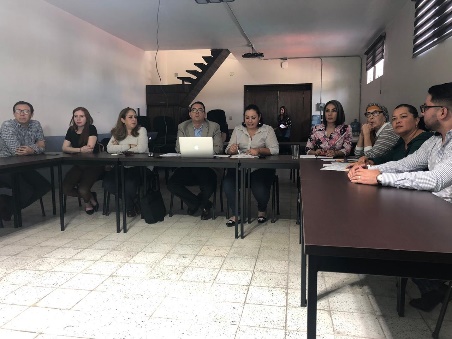 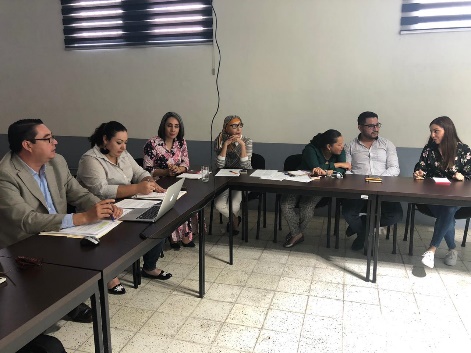 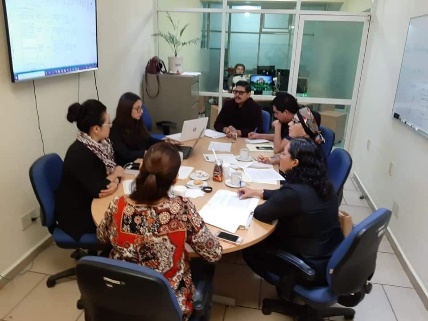 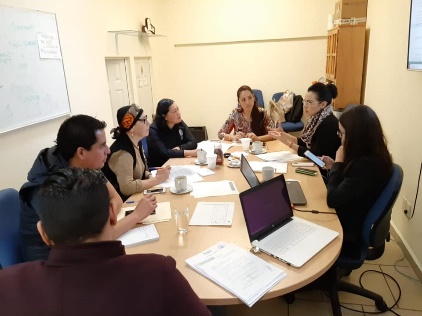 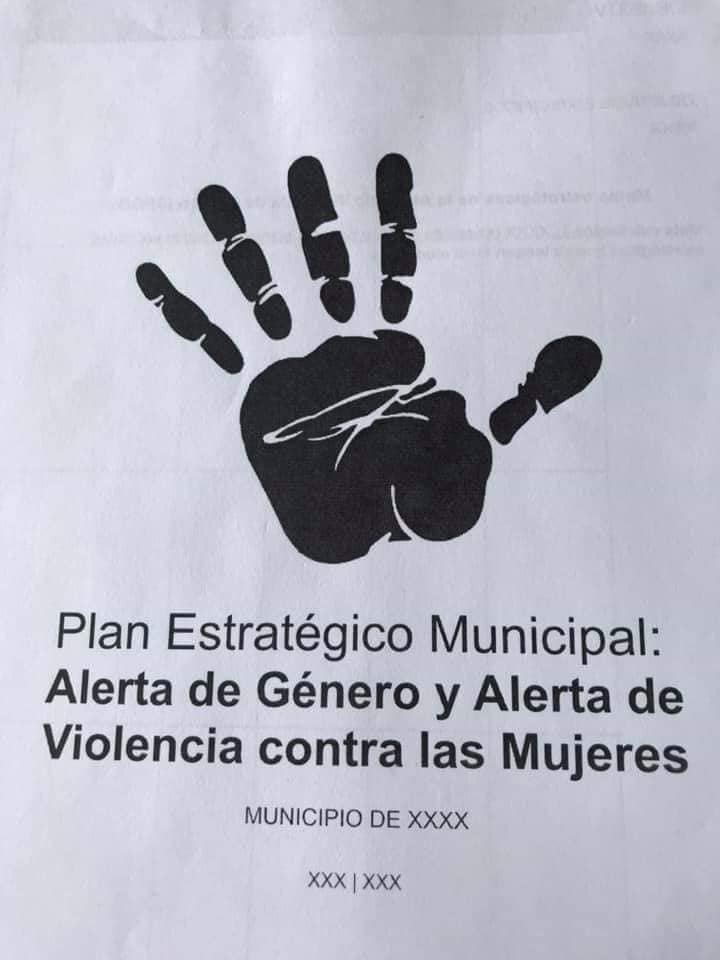 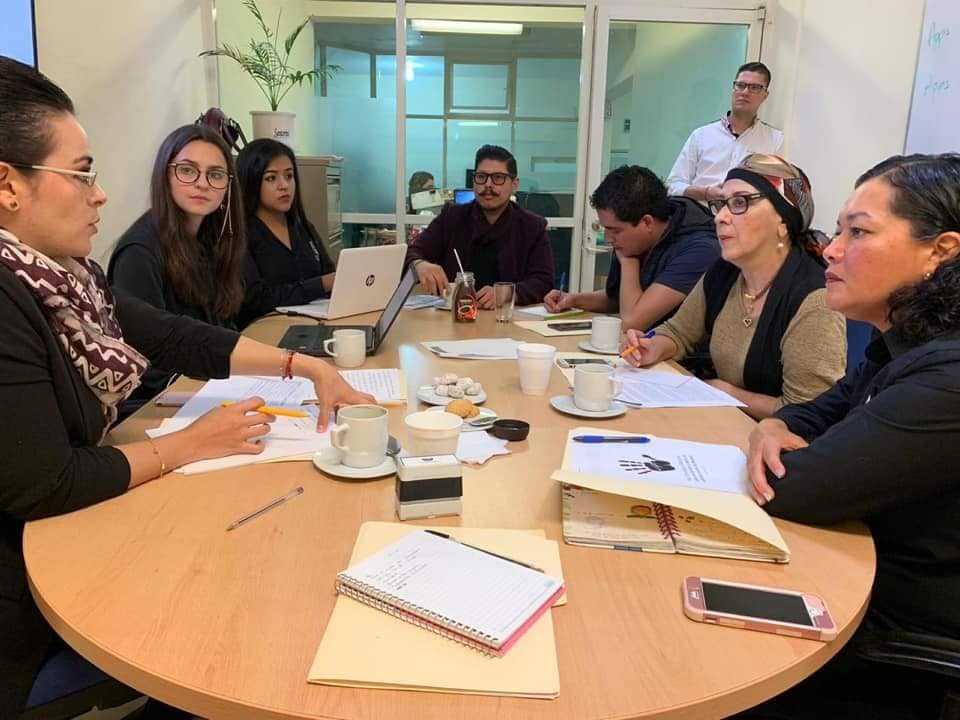 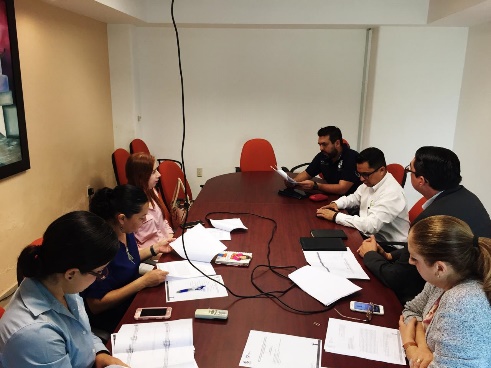 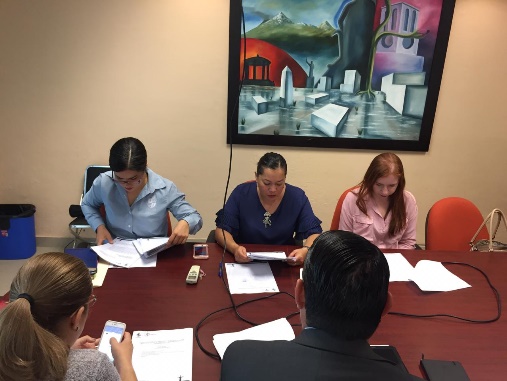 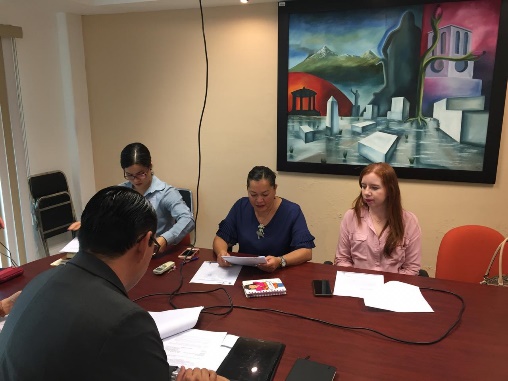 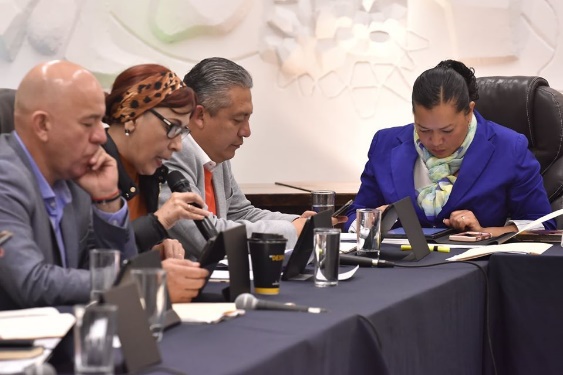 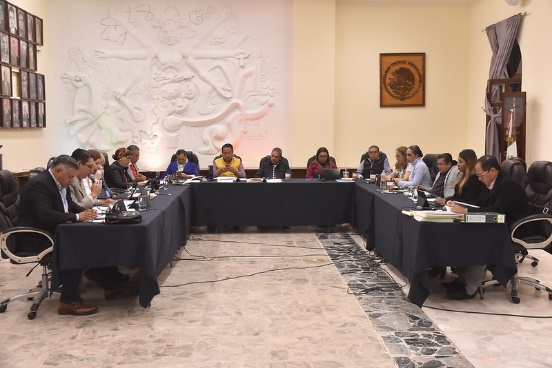 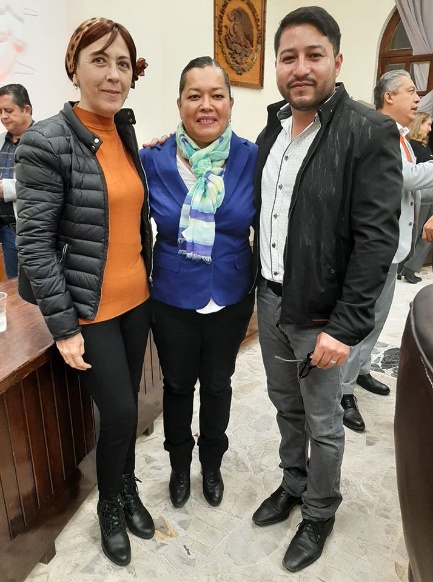 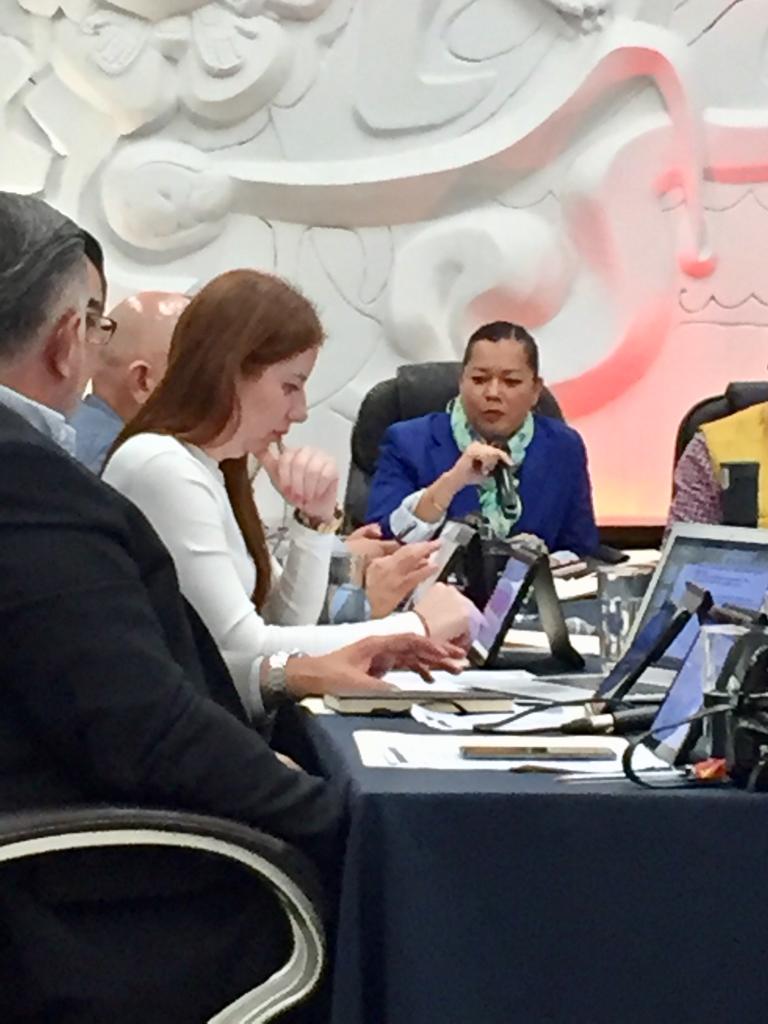 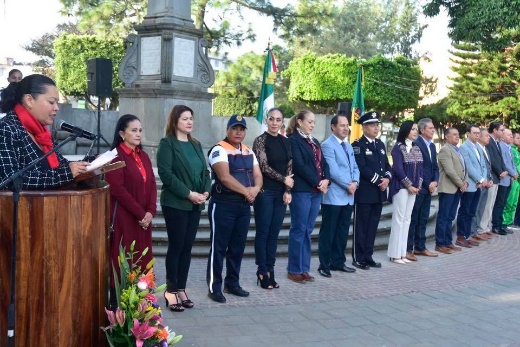 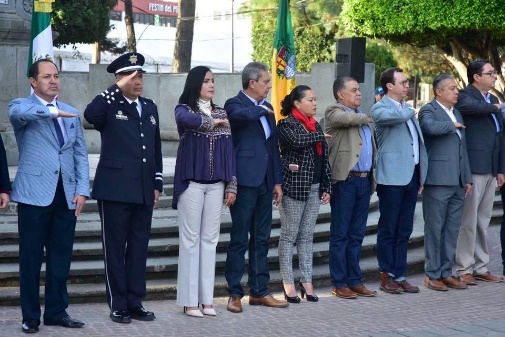 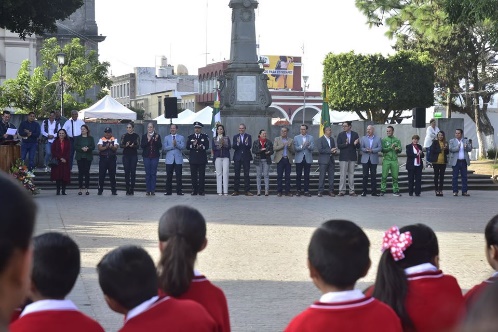 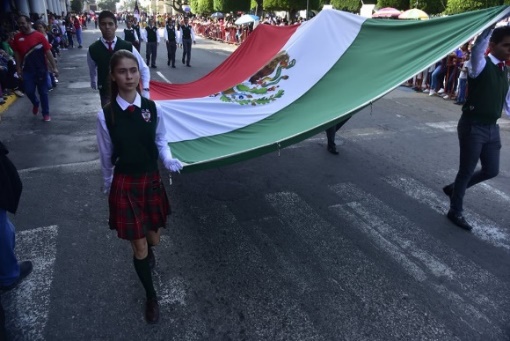 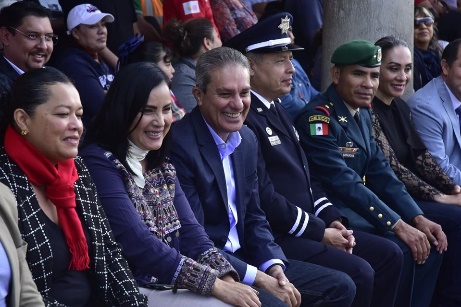 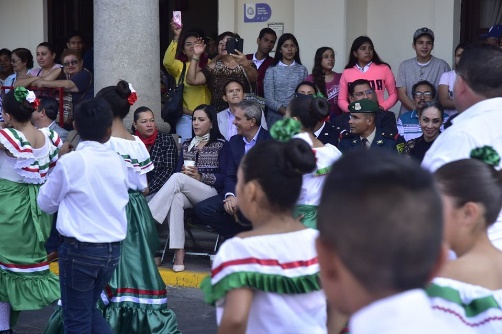 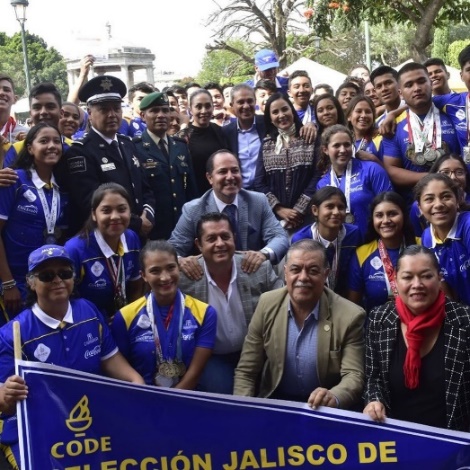 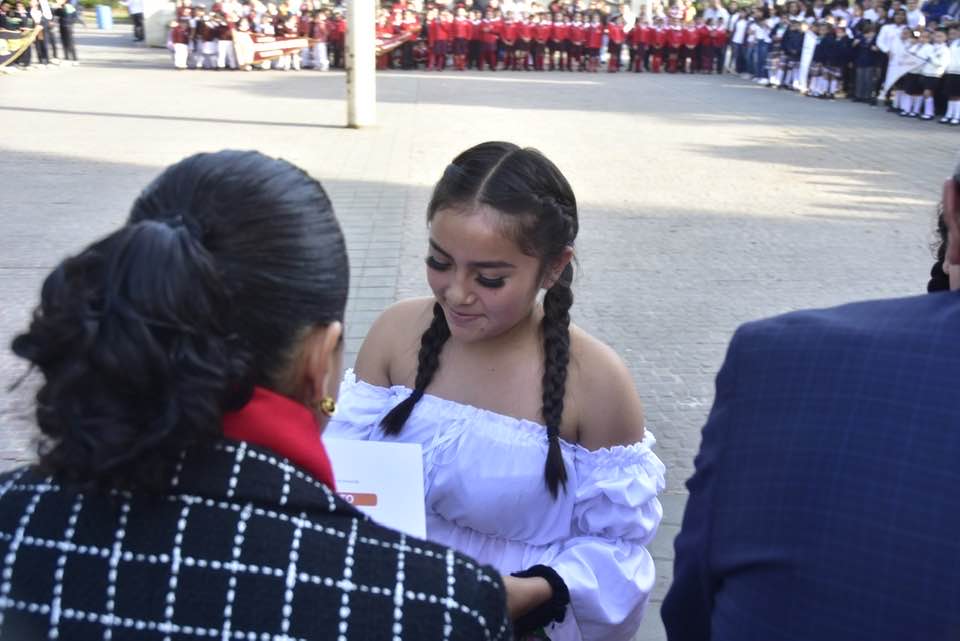 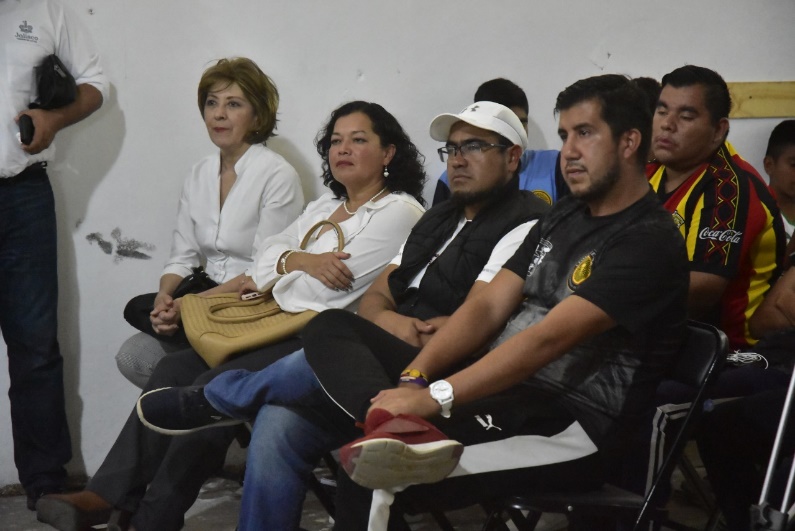 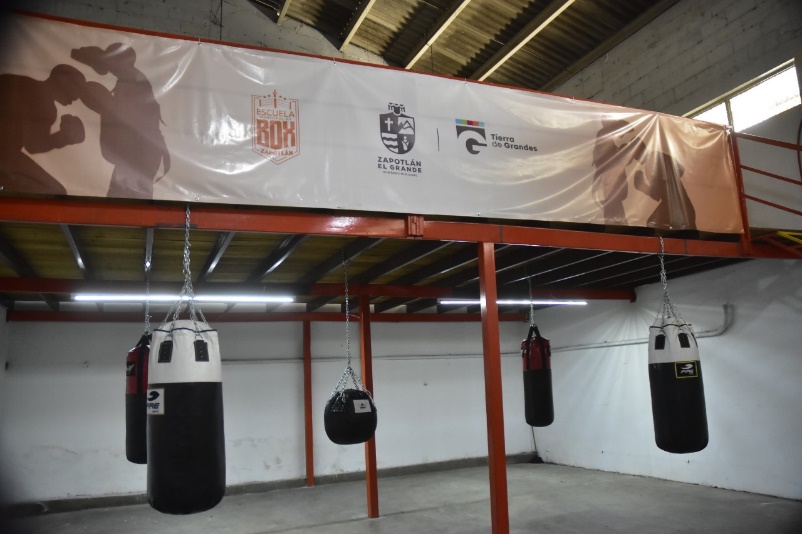 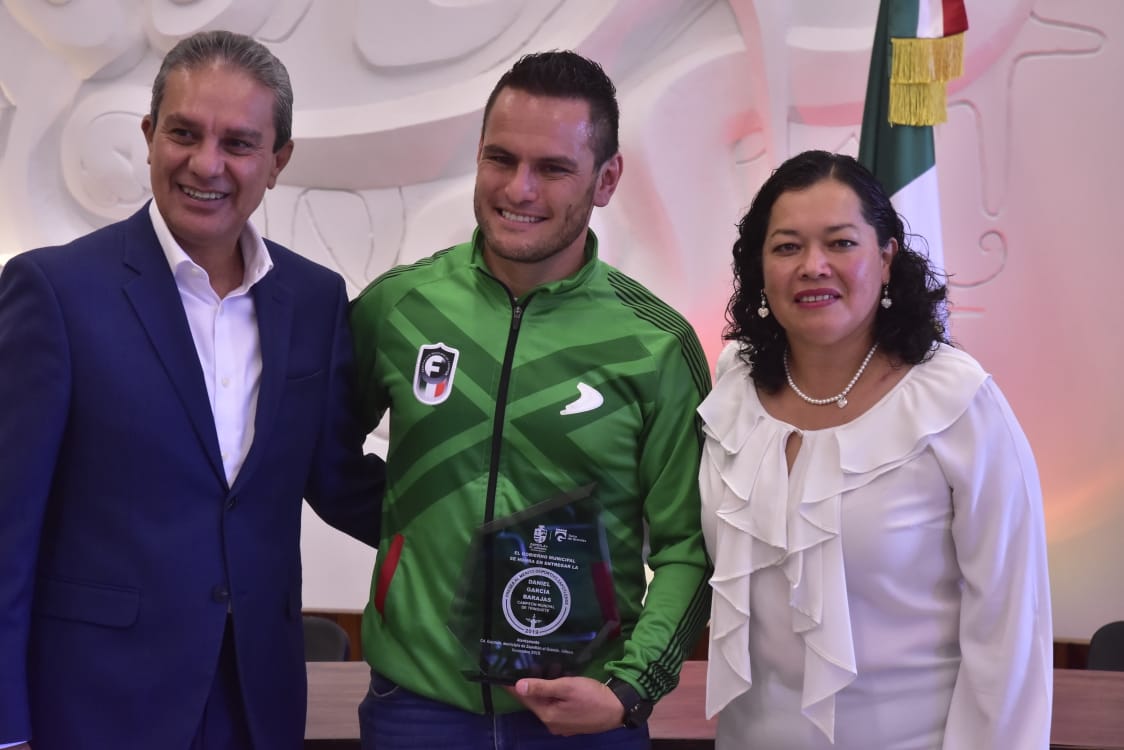 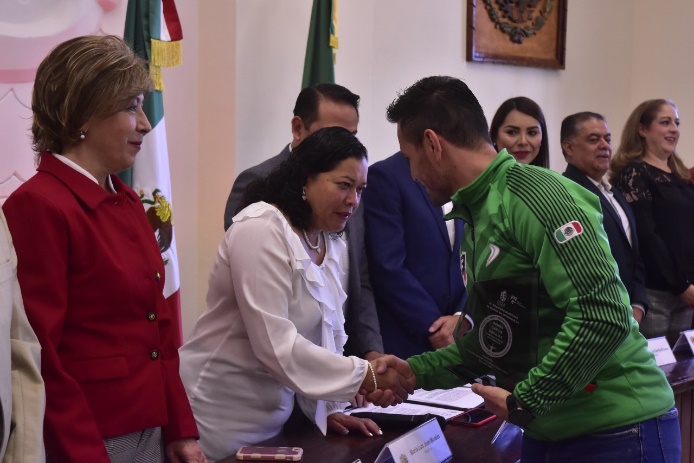 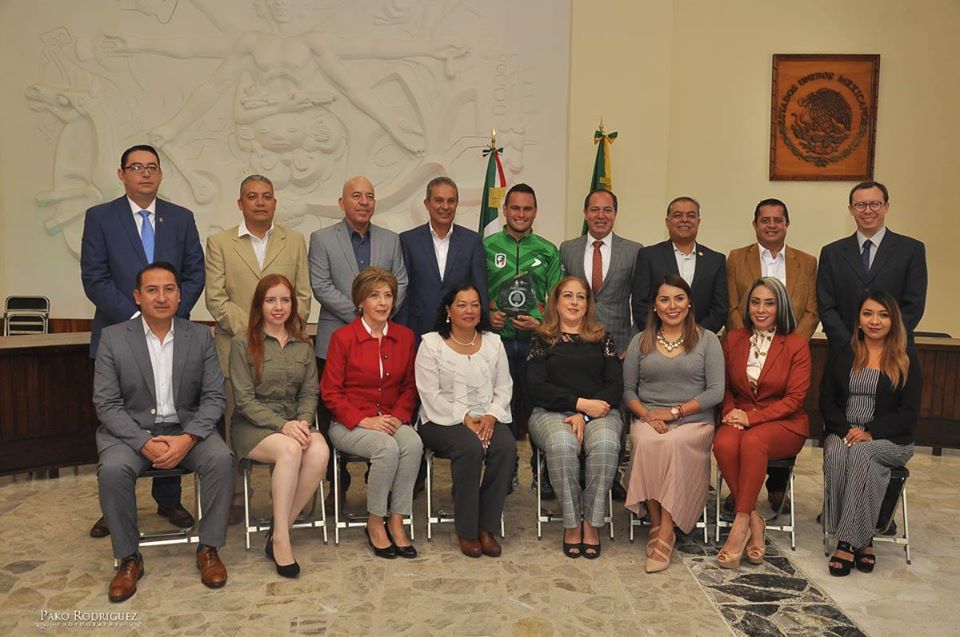 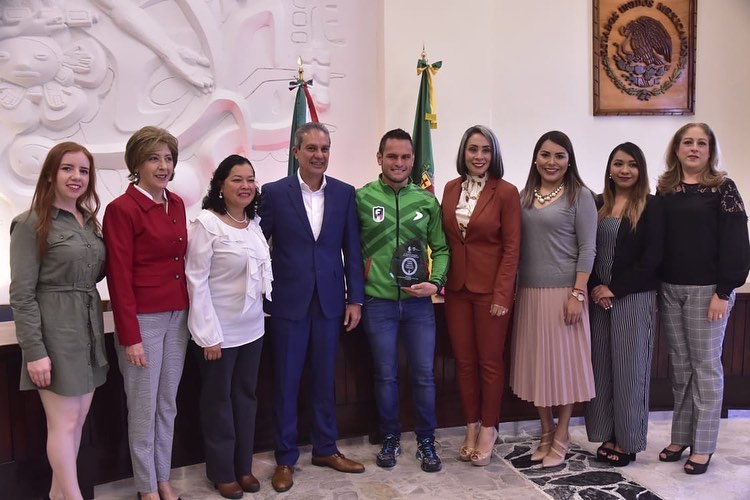 REVISIÓN DEL REGLAMENTO DE PARTICIPACIÓN CIUDADANASesión Extraordinaria No.03 de la Comisión Edilicia de Participación Ciudadana y VecinalFECHA: 22 DE NOVIEMBRE 2019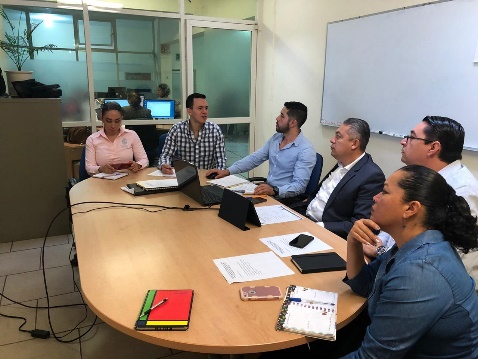 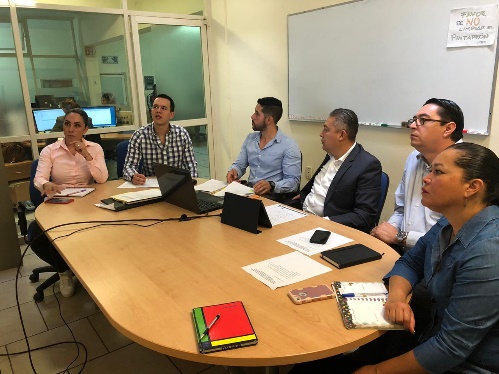 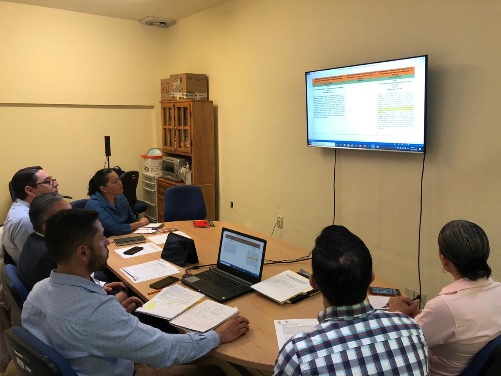 SESIÓN EXTRAORDINARIA No. 11 DE LA COMISIÓN DE OBRAS PÚBLICAS, MODIFICACIÓN DE TECHO PRESUPUESTAL FAISFECHA: 22 DE NOVIEMBRE 2019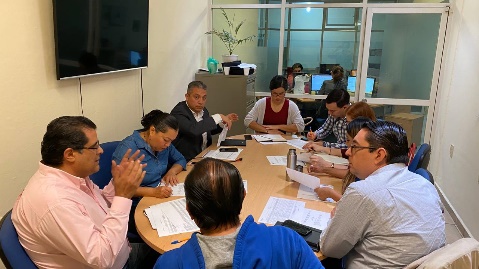 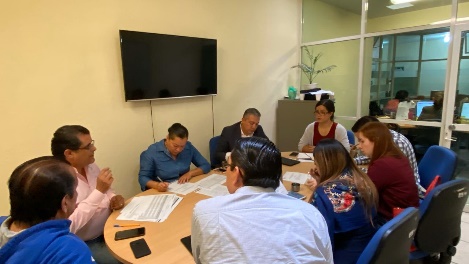 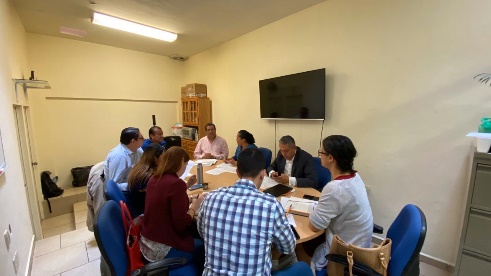 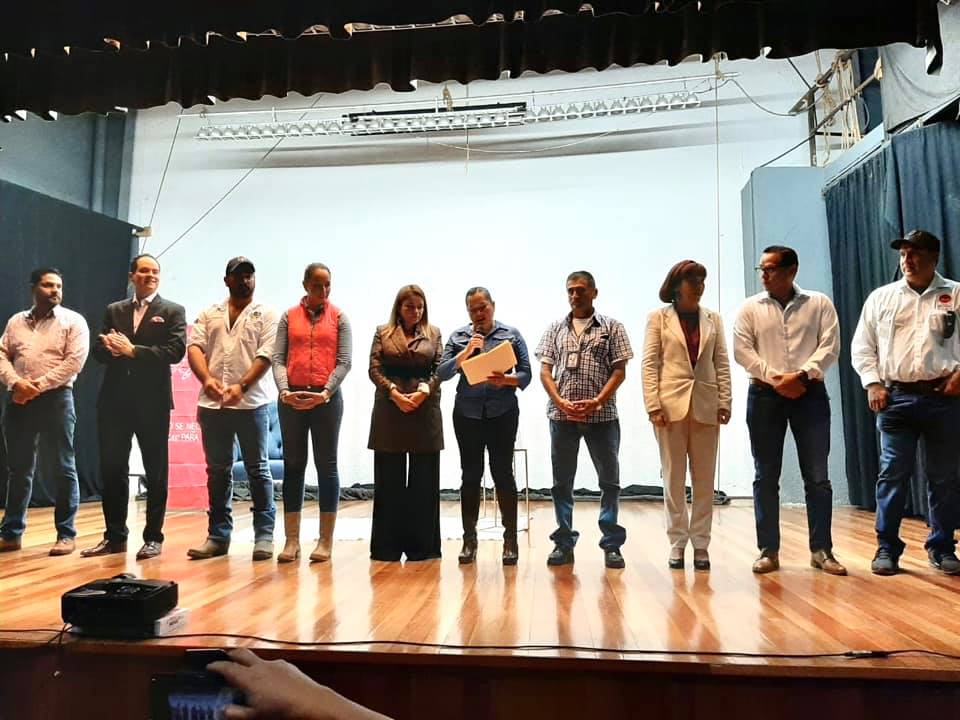 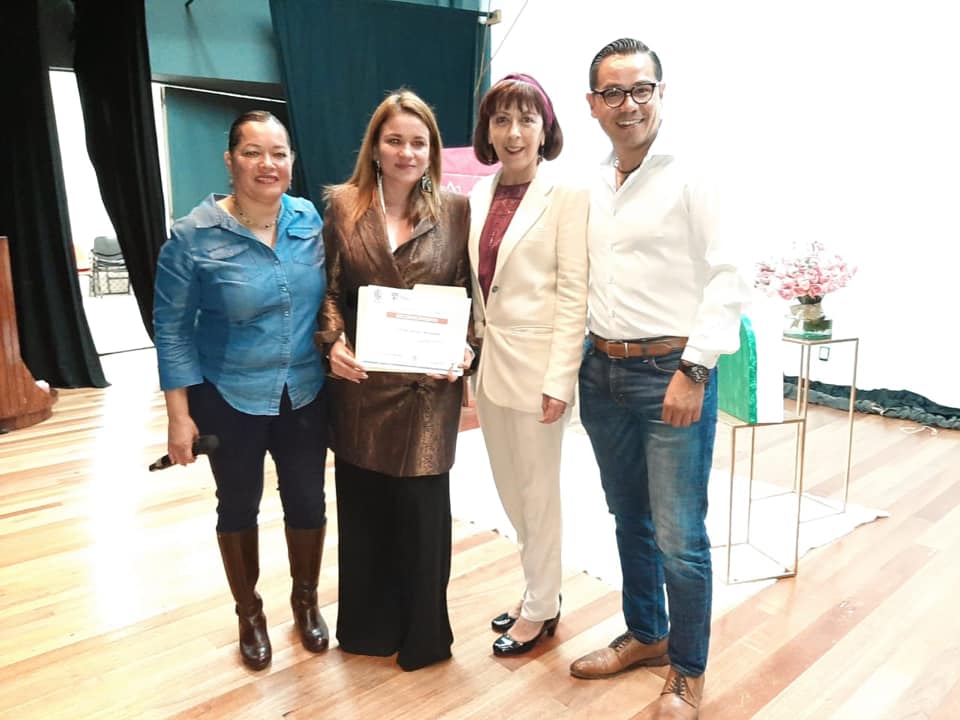 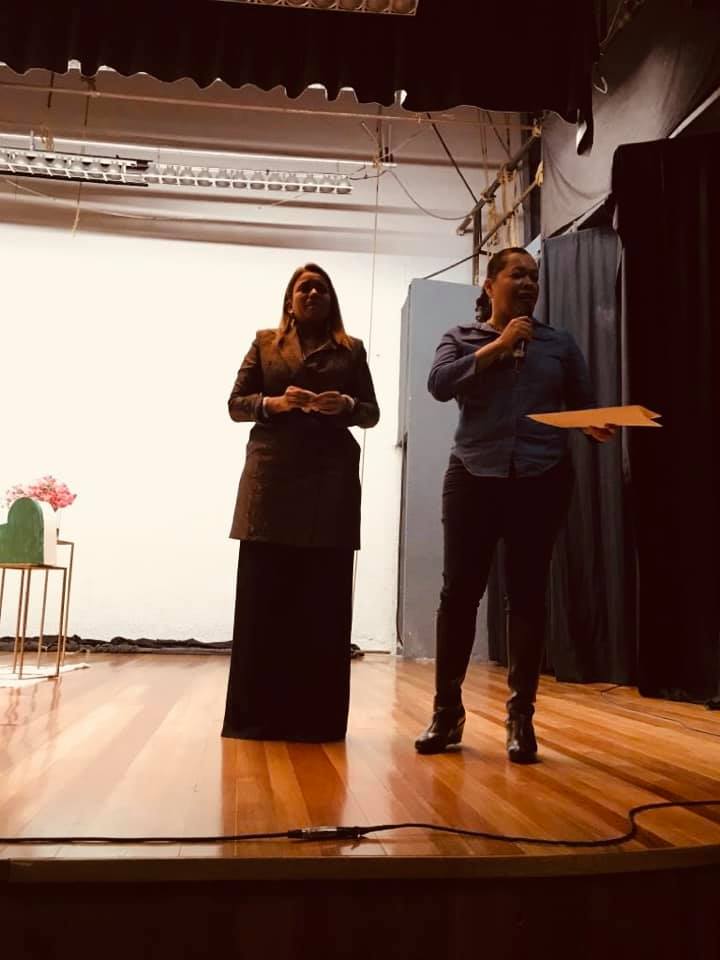 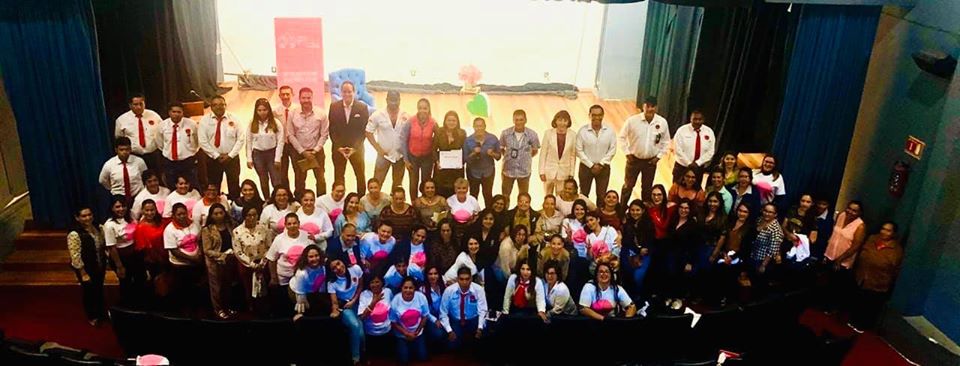 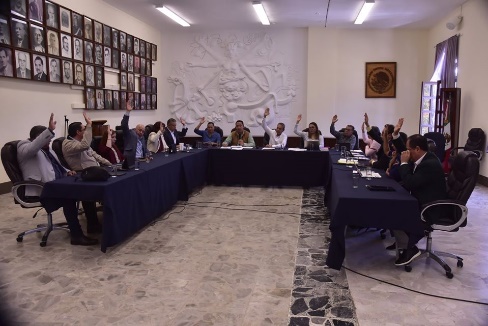 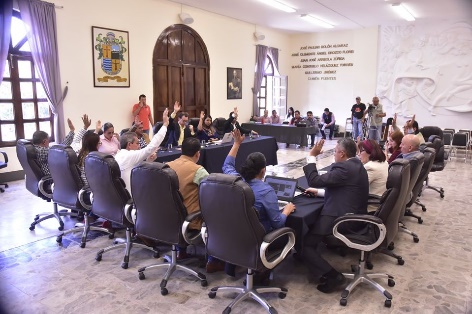 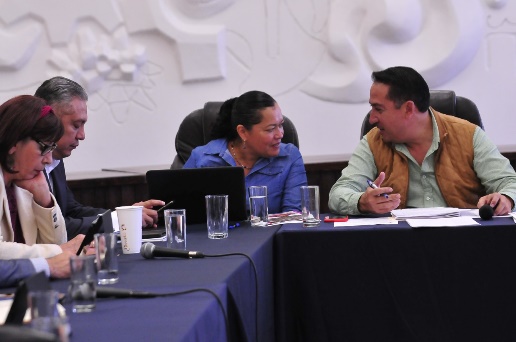 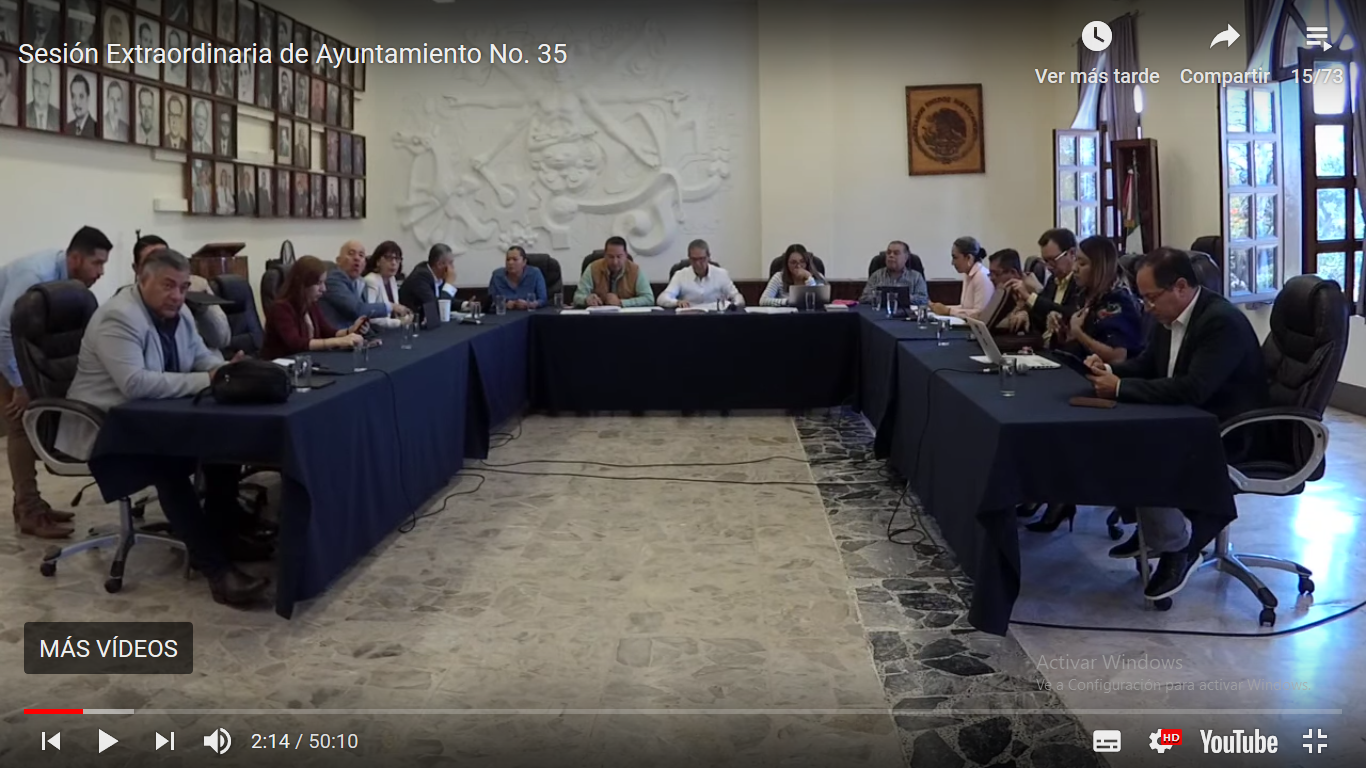 ANIVERSARIO DEL NATALICIO DEL MURALISTA JOSÉ CLEMENTE OROZCO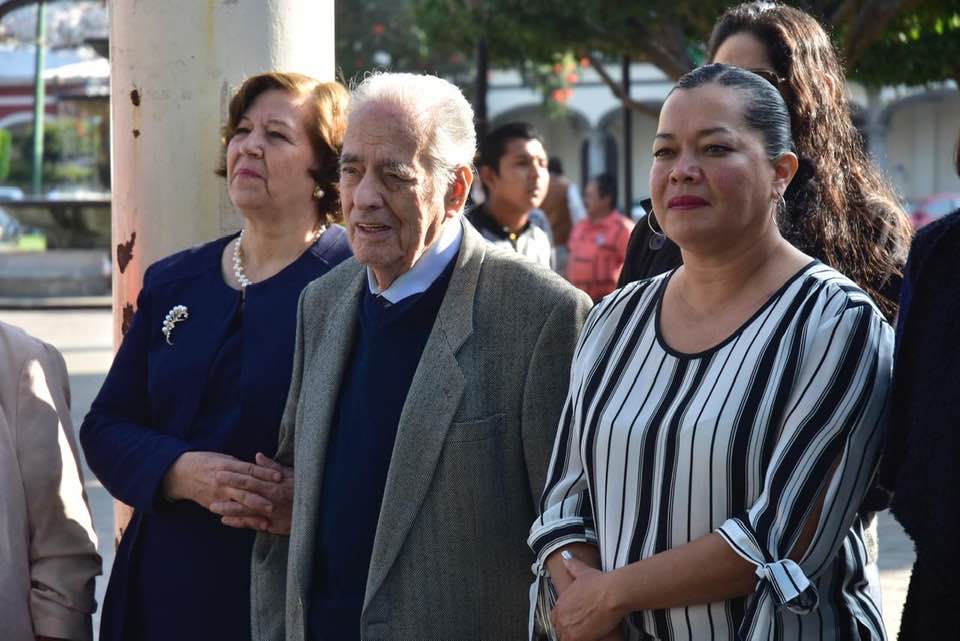 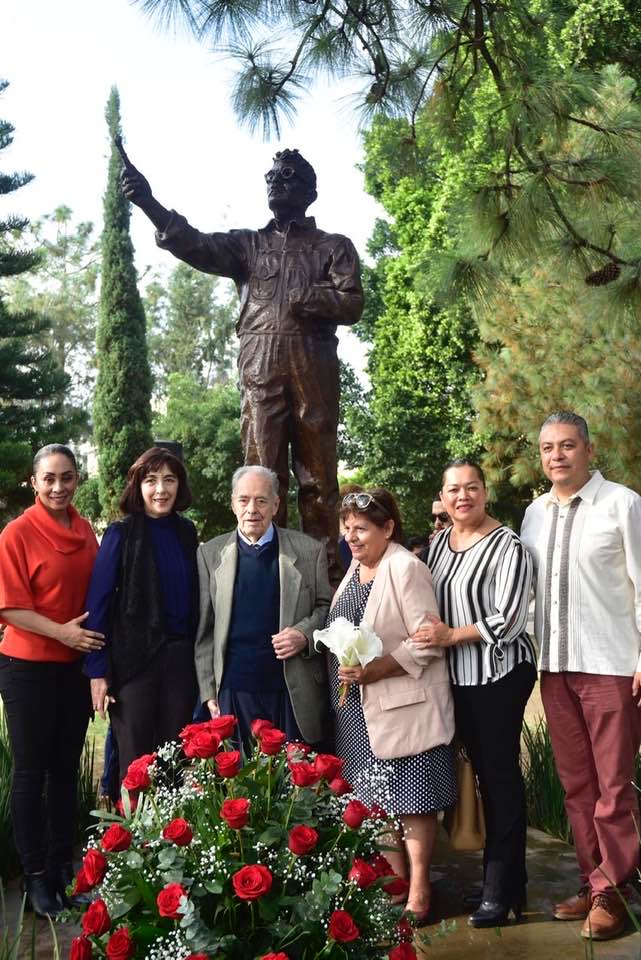 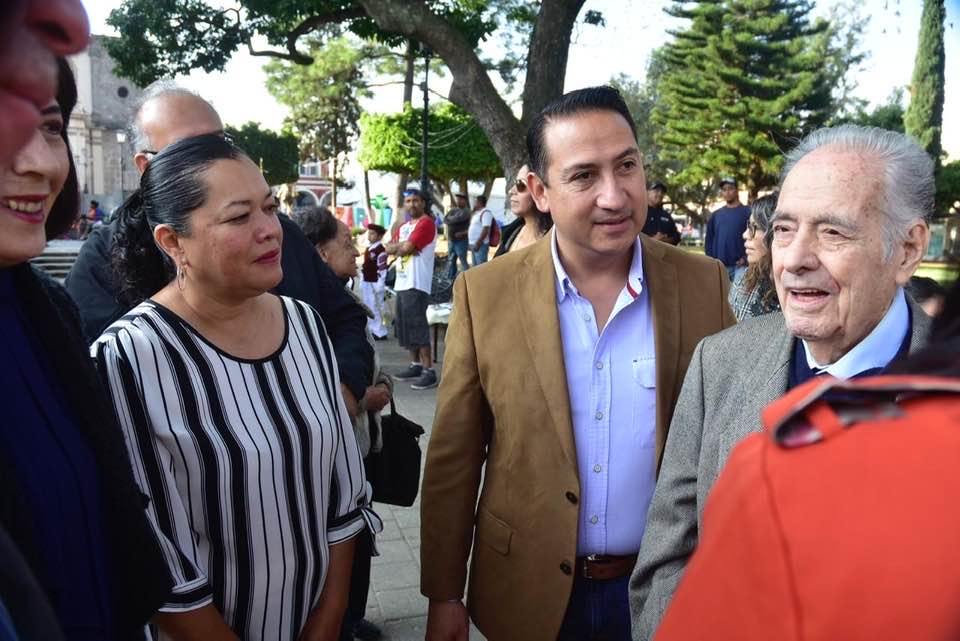 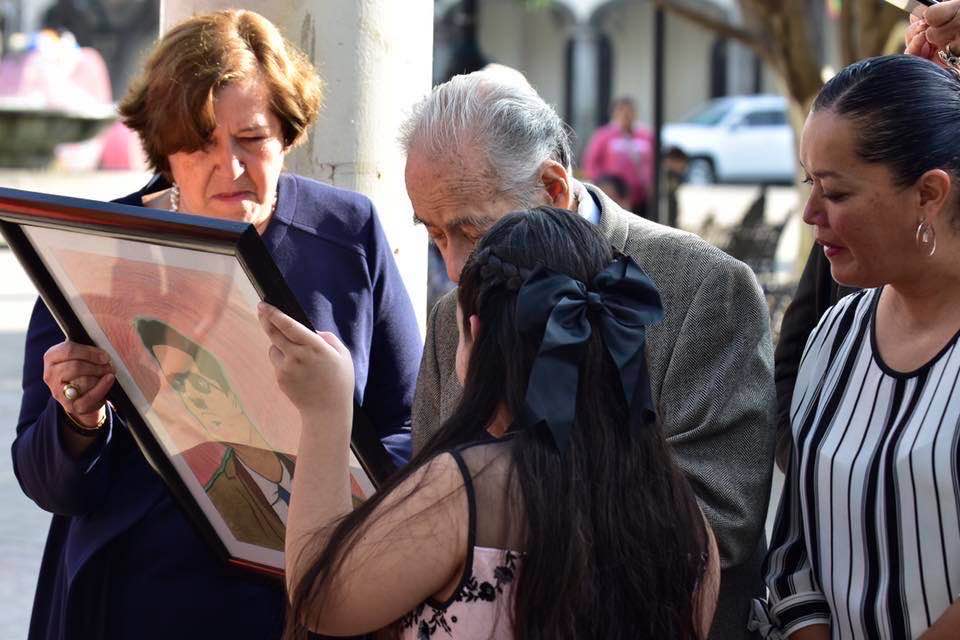 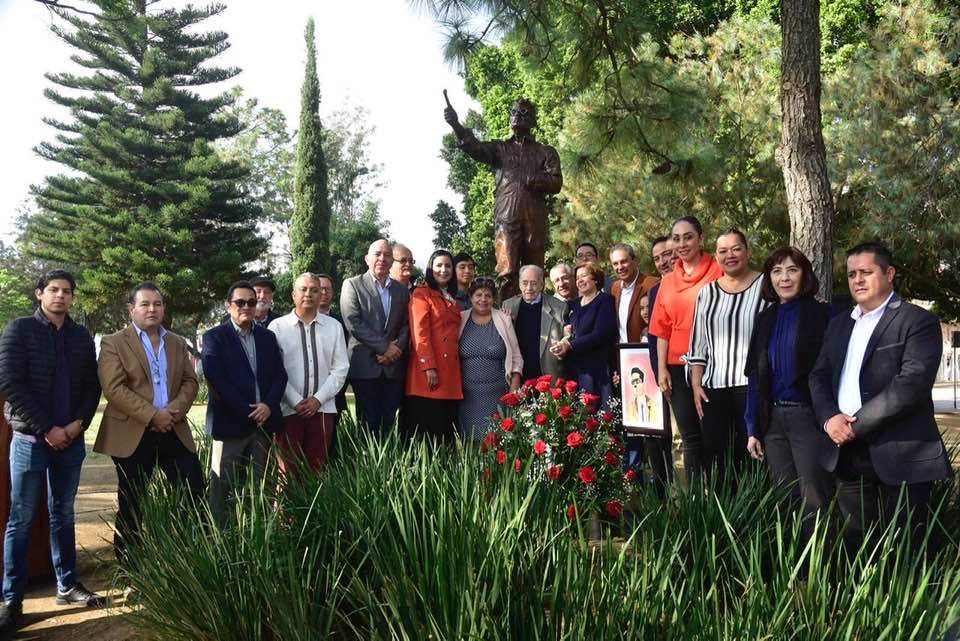 SESIÓN EXTRAORDINARIA PÚBLICA No. 36 DE AYUNTAMIENTO.Dictamen en conjunto de Comisiones de Obras Públicas, Planeación Urbana y Regularización de la Tenencia de la Tierra, Hacienda Pública y de Patrimonio Municipal; que autoriza la modificación del techo presupuestal del programa  fondo de aportaciones para la Infraestructura Social FAIS, para el ejercicio fiscal 2019, aprobado en el punto No. 3  en el orden del día de la Sesión Pública Extraordinaria No. 15 celebrada el 5 de Abril 2019. FECHA: 25 DE NOVIEMBRE 2019 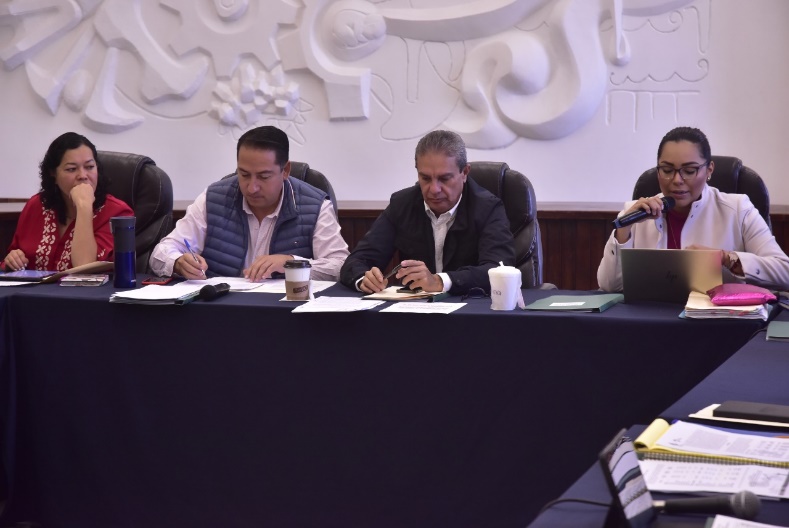 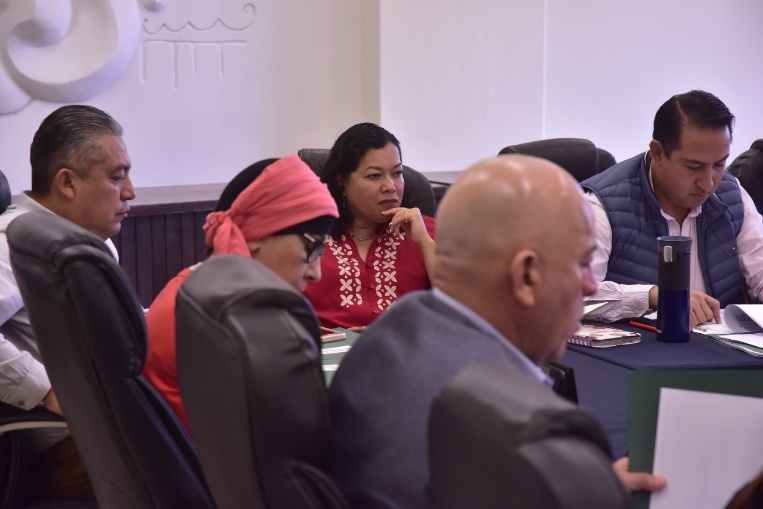 REUNIÓN DE LA COMISIÓN DE ADMINISTRACIÓN PÚBLICA.Finalización del análisis de la implementación de módulos digitales en diferentes puntos estratégicos del Muni cipio.FECHA: 28 DE NOVIEMBRE 2019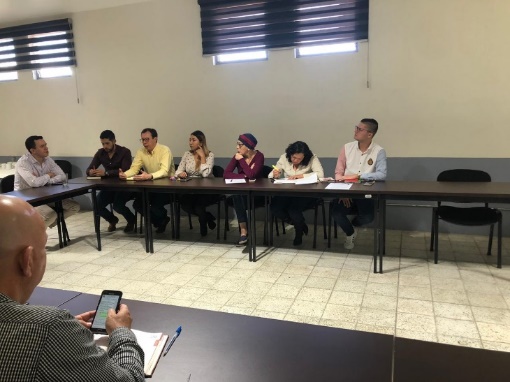 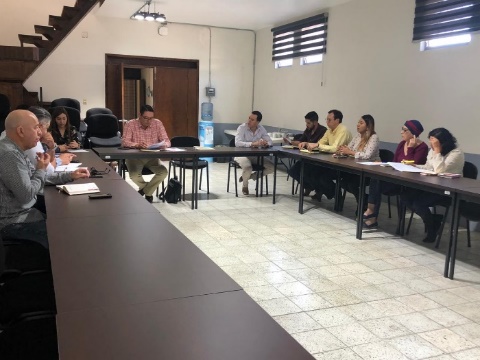 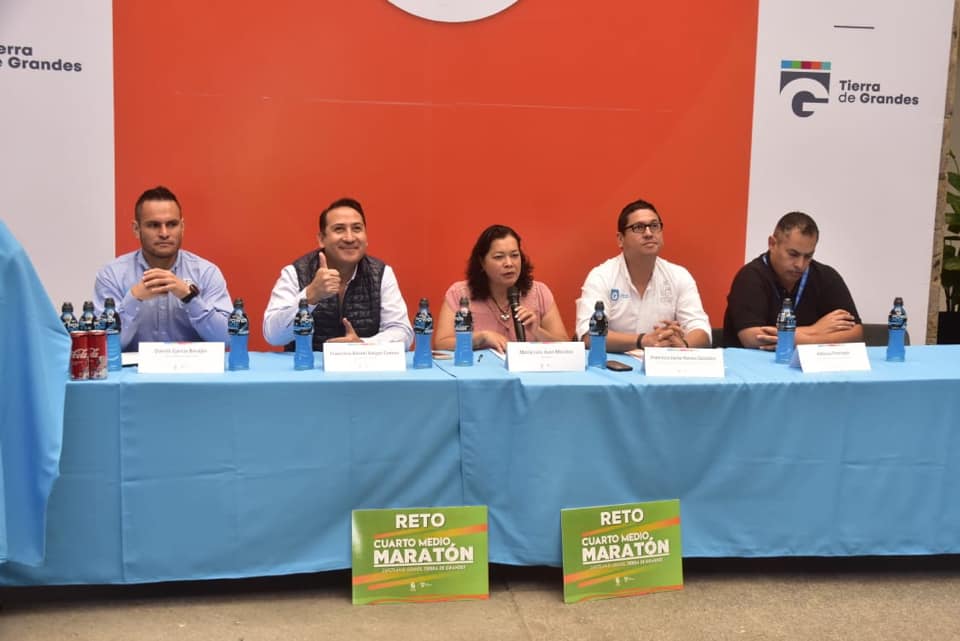 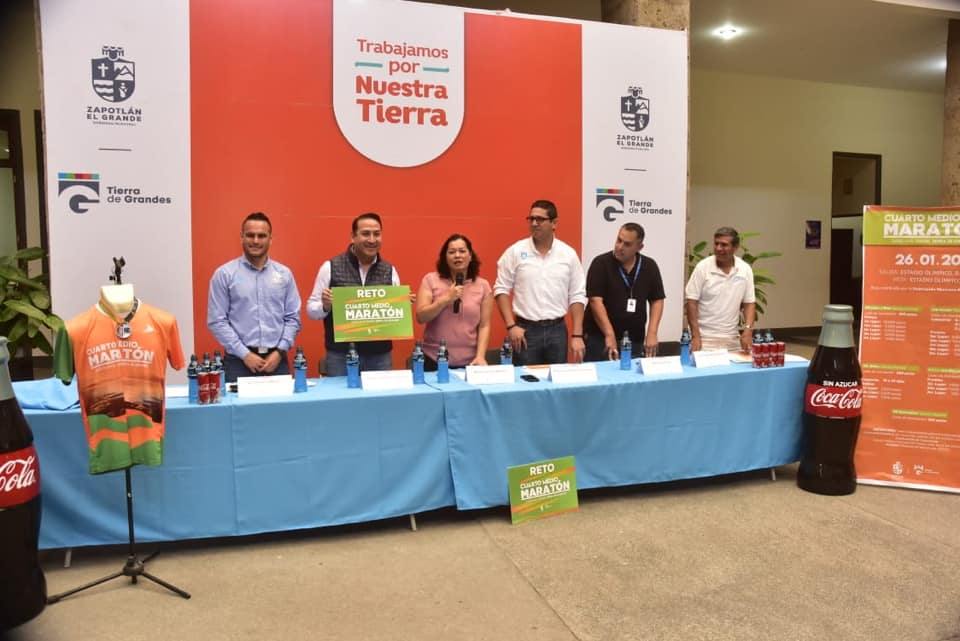 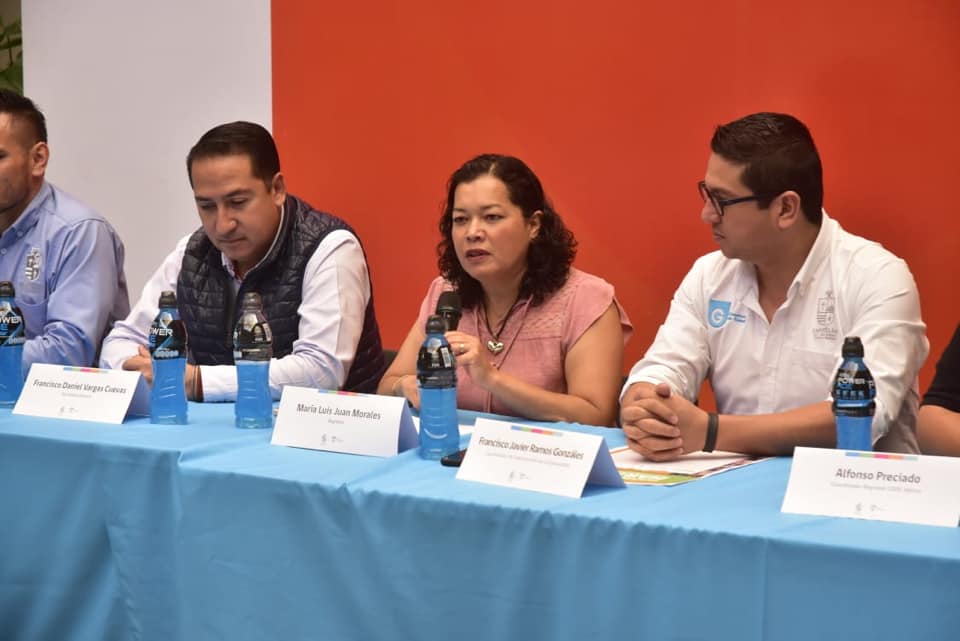 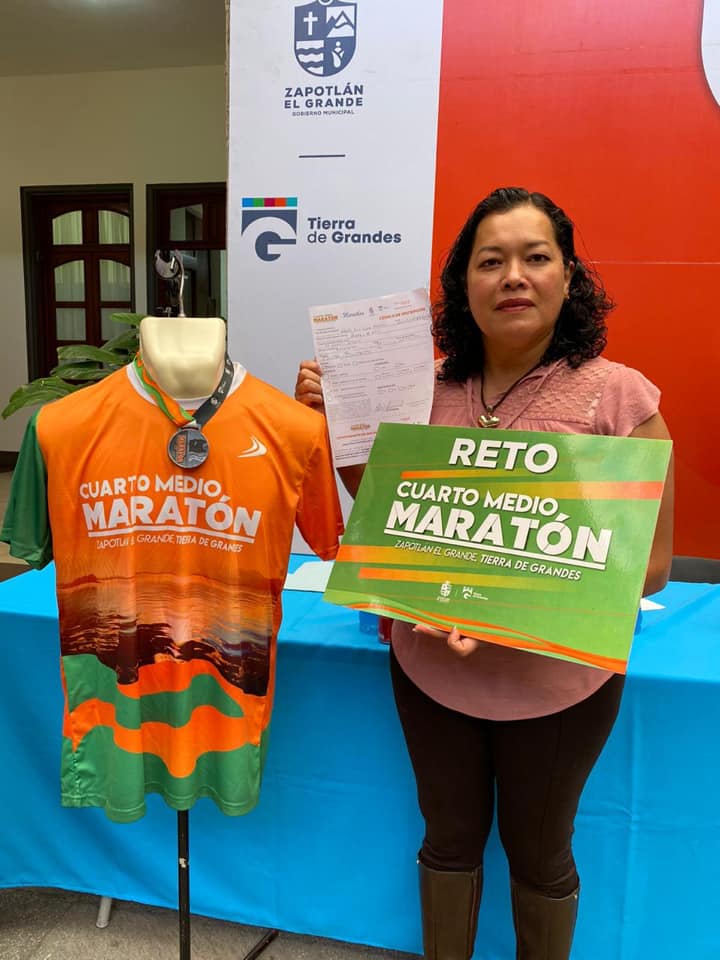 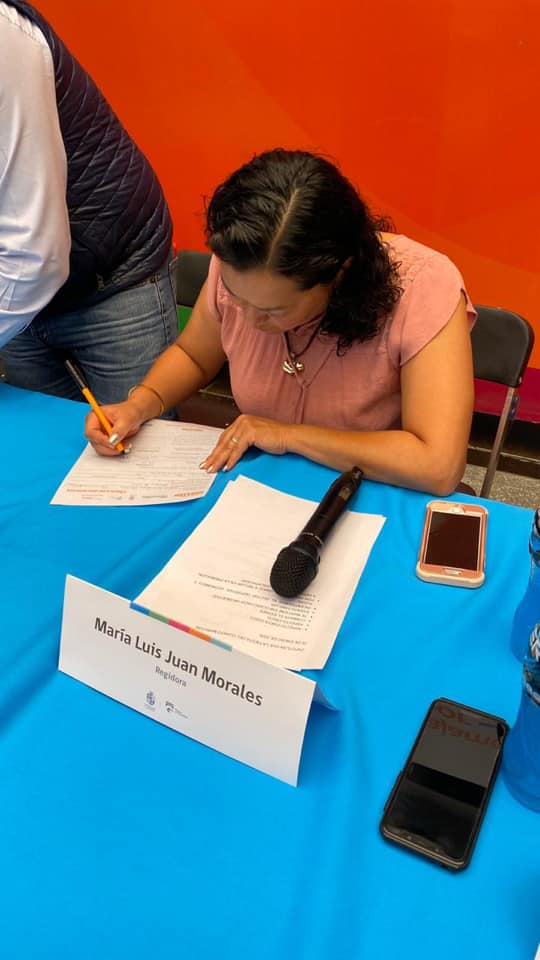 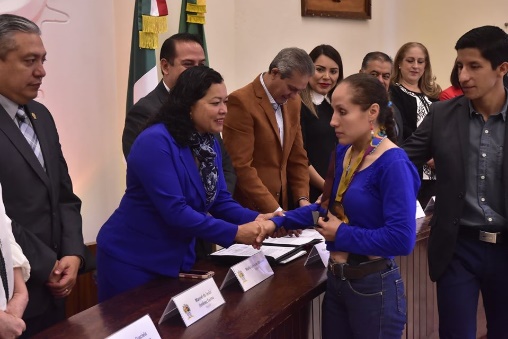 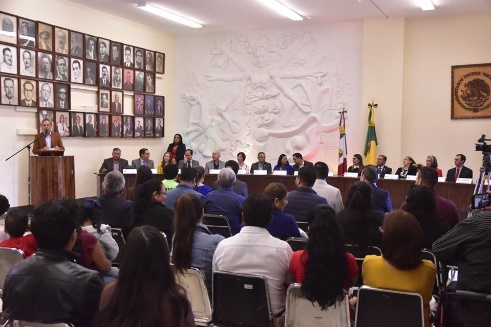 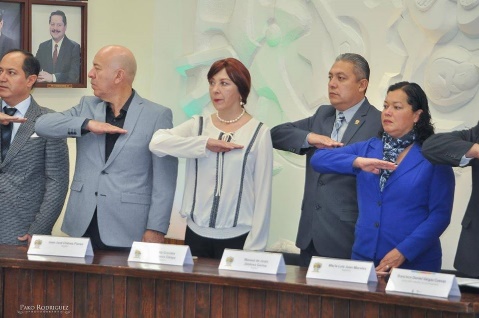 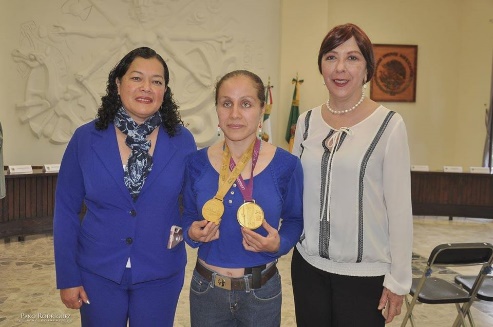 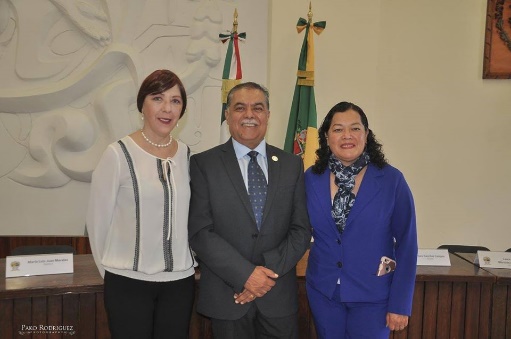 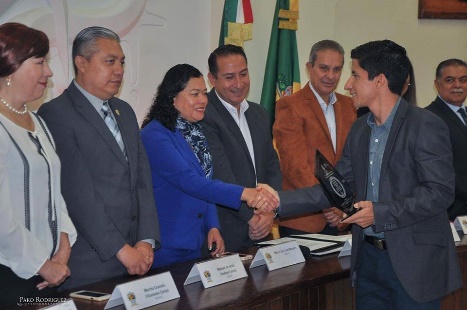 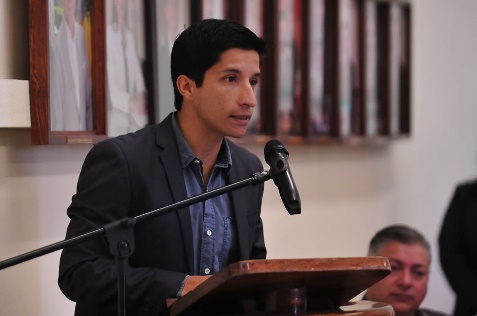 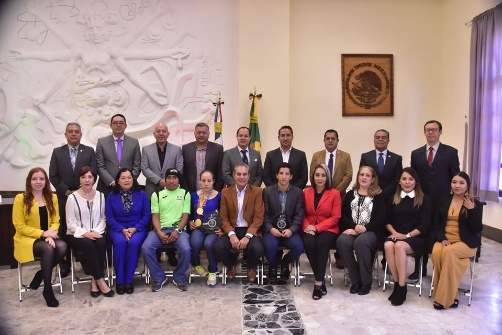 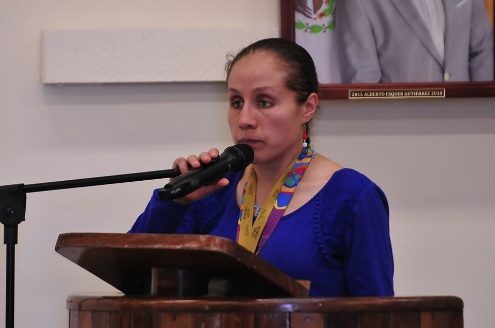 DEVELACIÓN PLACA MARÍA CRISTINA PEREZ VIZCAÍNOFECHA: 04 DE DICIEMBRE 2019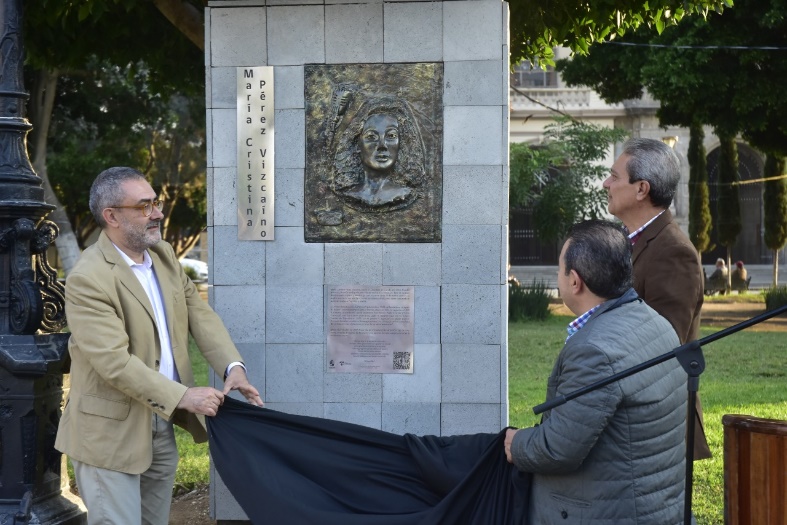 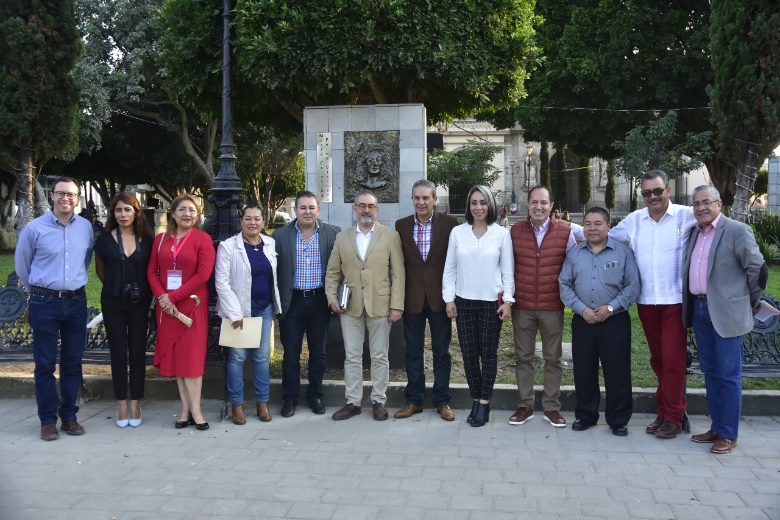 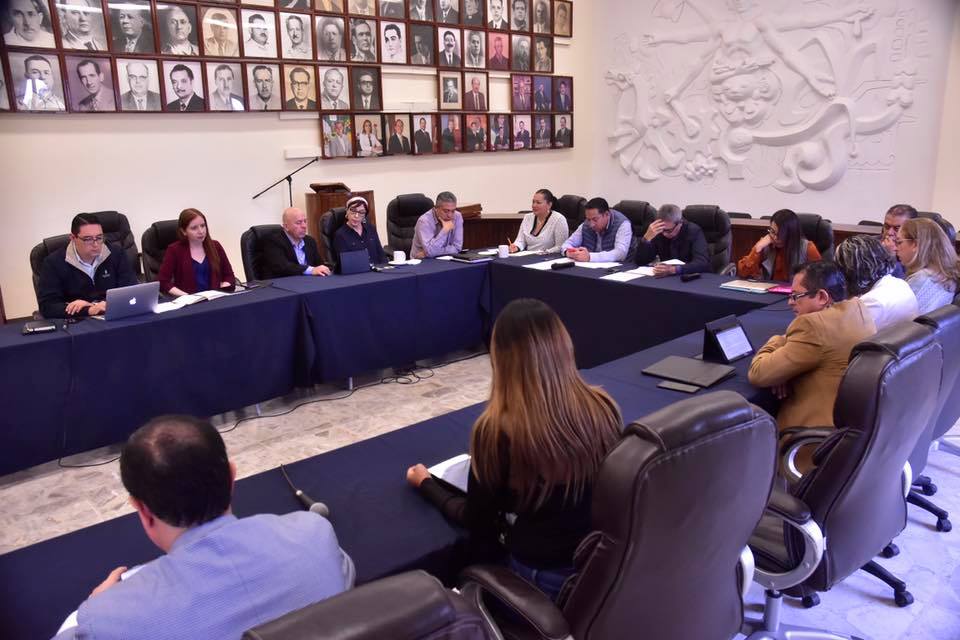 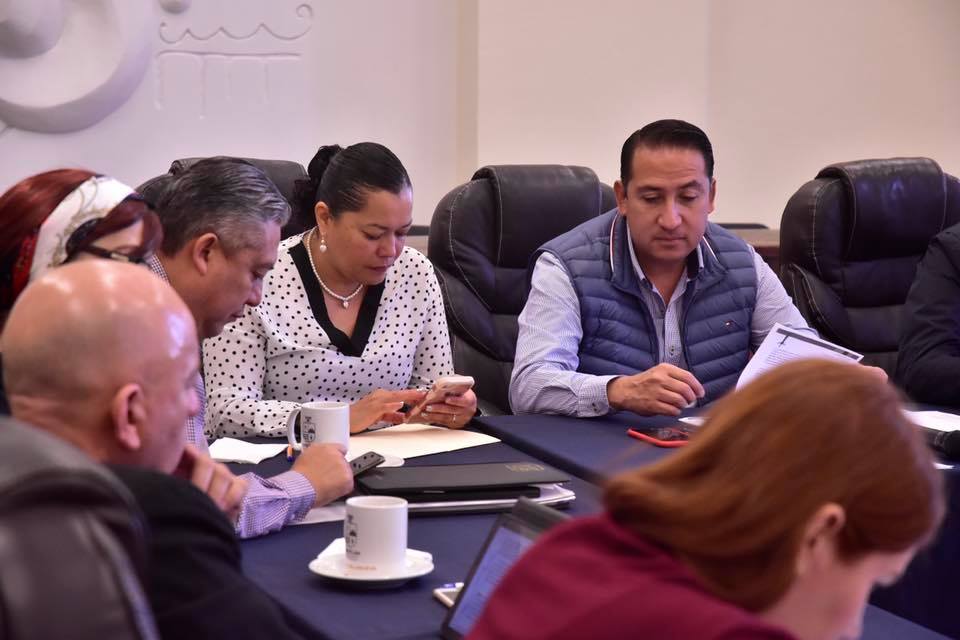 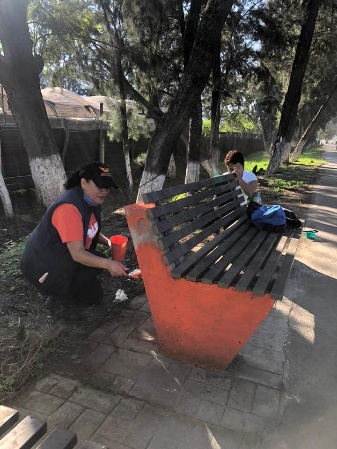 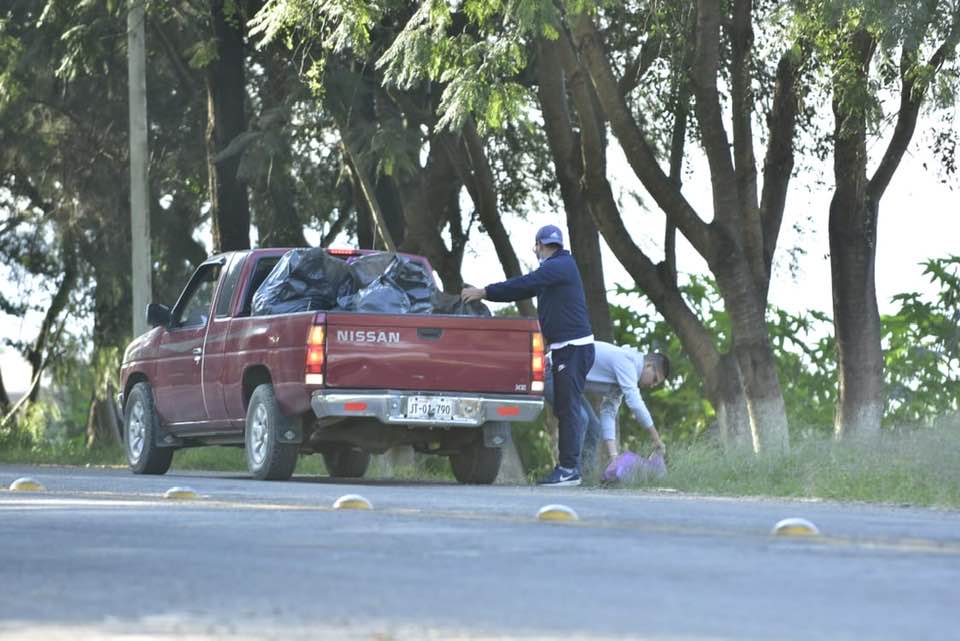 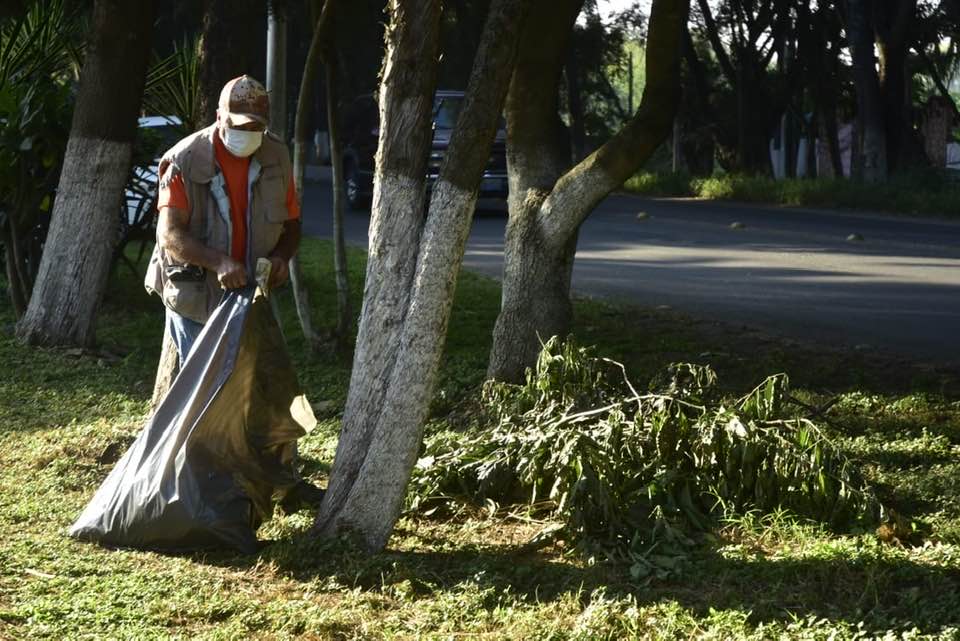 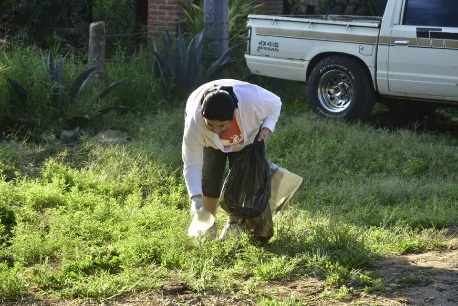 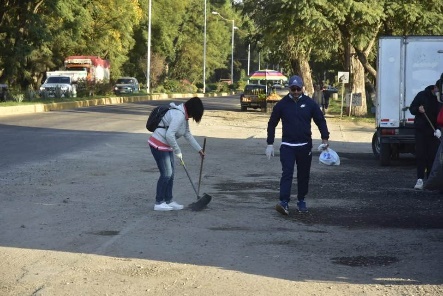 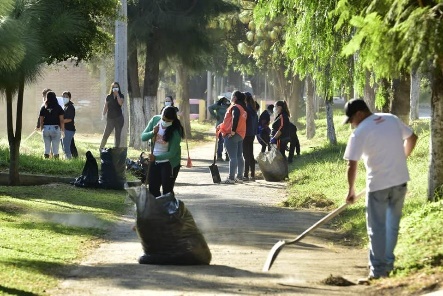 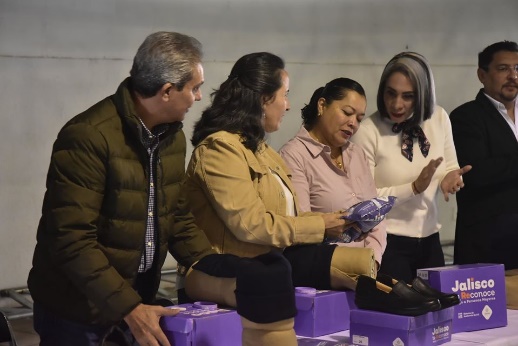 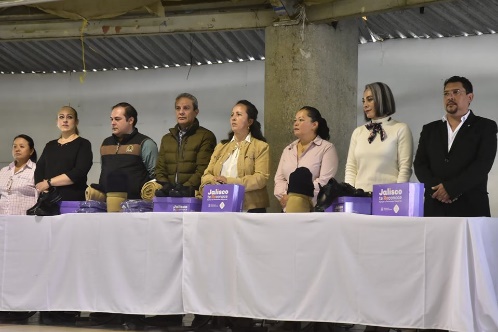 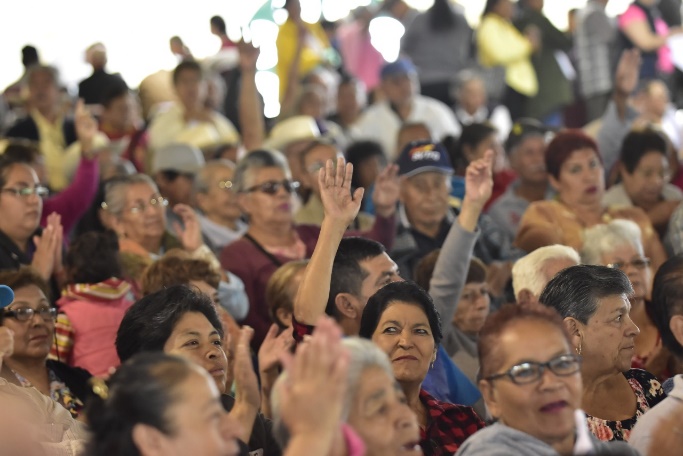 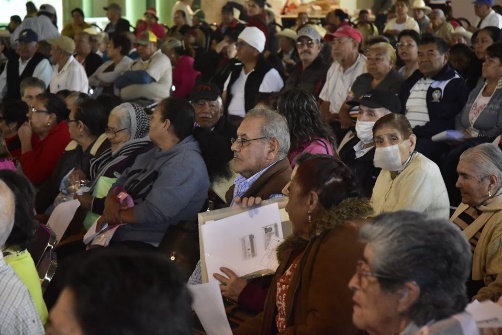 SESIÓN EXTRAORDINARIA DE AYUNTAMIENTO No. 40Dictamen que contiene la Obra Pública, para el Gobierno Municipal de Zapotlán El Grand; que propone la ejecución de la obra denominada Construcción de un centro de Desarrollo agropecuario del Municipio de Zapotlán El Grande, ubicado en la Av. Carlos Paez Stille, esquina Gregorio Torres Quintero en el Tianguis Municipal Benito Juárez, de Cd. Guzmán, Mpio. de Zapotlán El Grande, Jalisco. Bajo el No. DOP/03/2019, derivado del programa “Mercado Digno”, ejercicio fiscal 2019, recursos pro movientes de la Secretaría de Agricultura de Desarrollo Rural del Estado de Jalisco SIO, y la Secretaría de Hacienda Pública del Estado FECHA: 11 DE DICIEMBRE 2019.    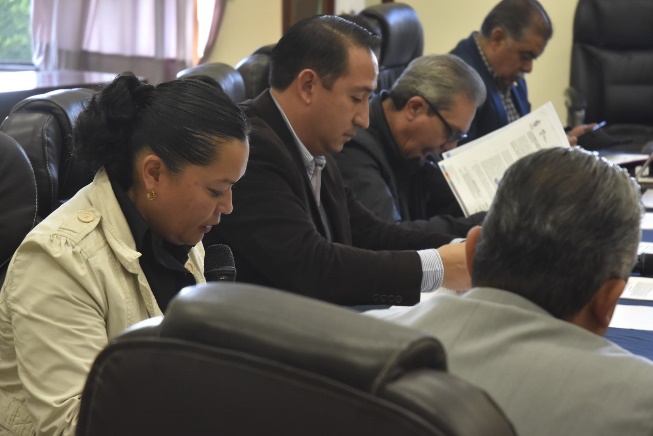 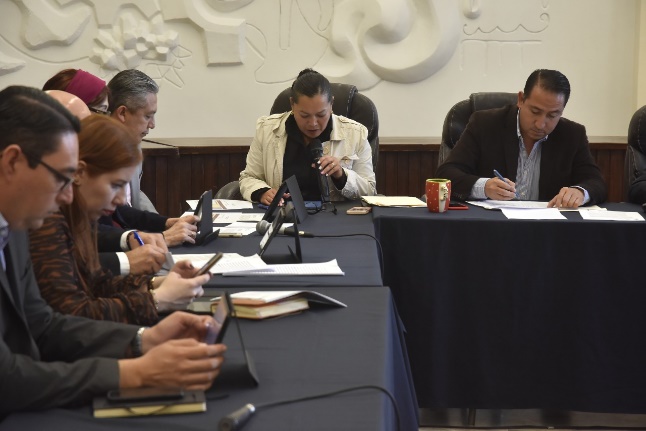 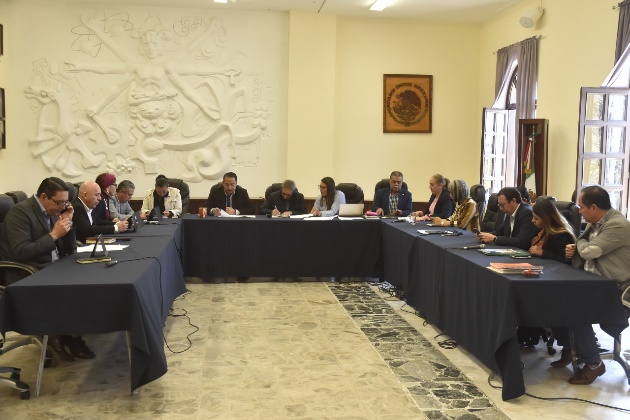 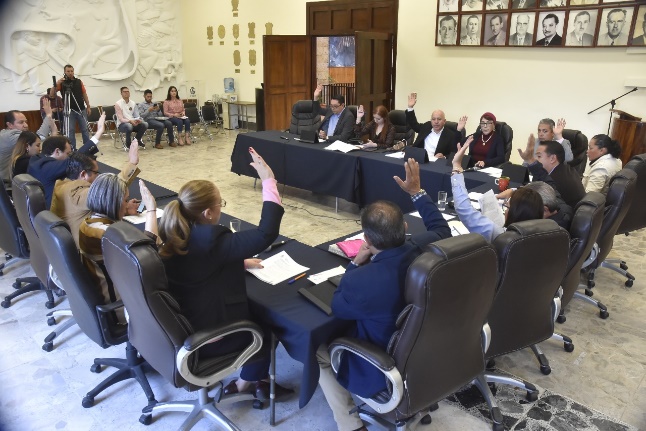 SESIÓN SOLENME DE AYUNTAMIENTO No. 12Con motivo de la Conmemoración del día Internacional de los Derechos Humanos.FECHA: 11 DE DICIEMBRE 2019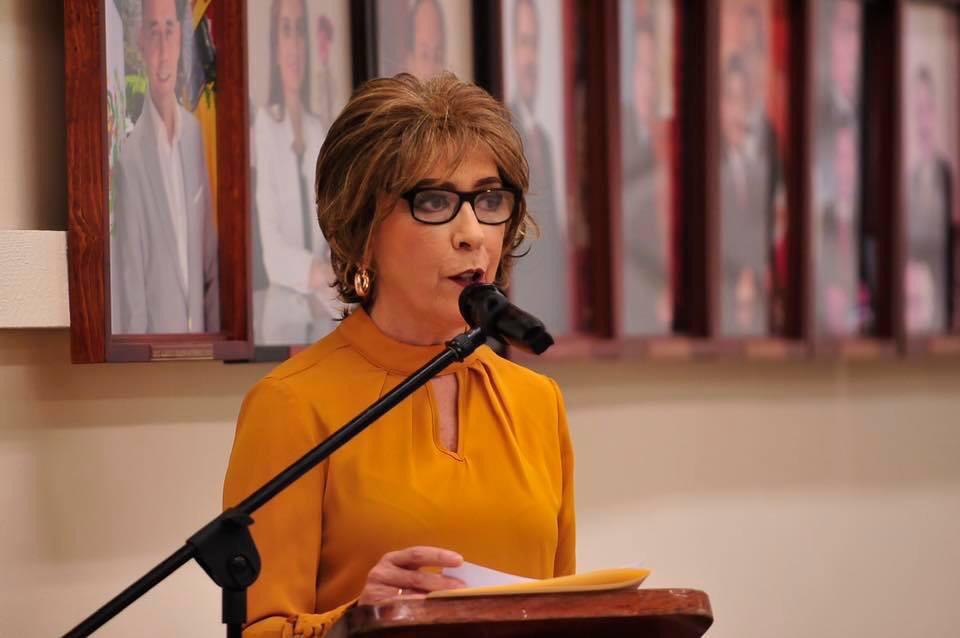 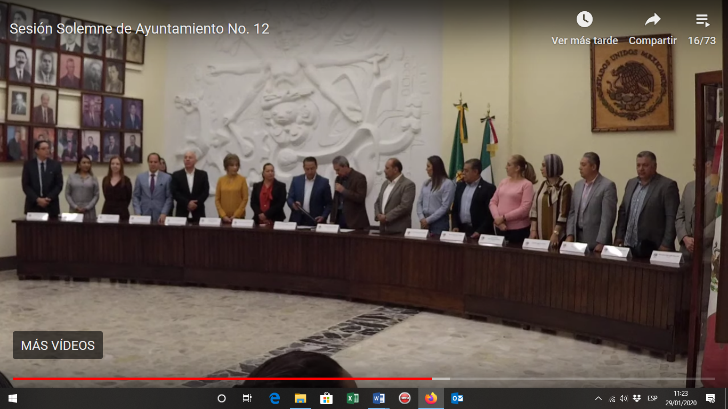 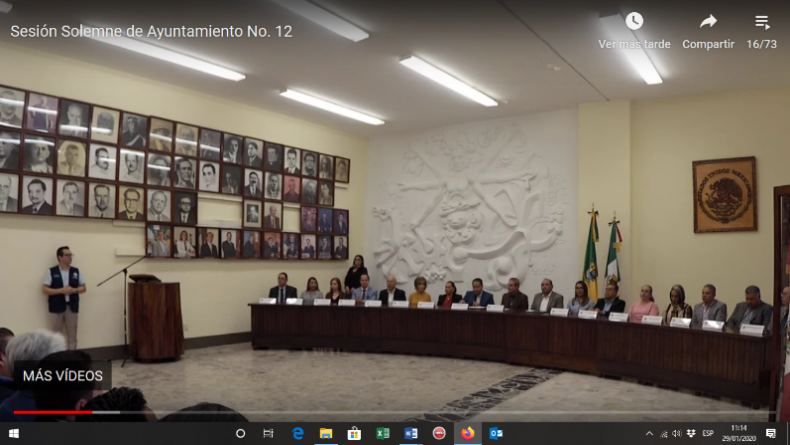 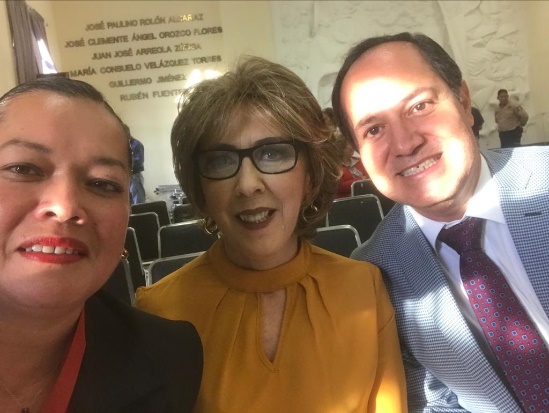 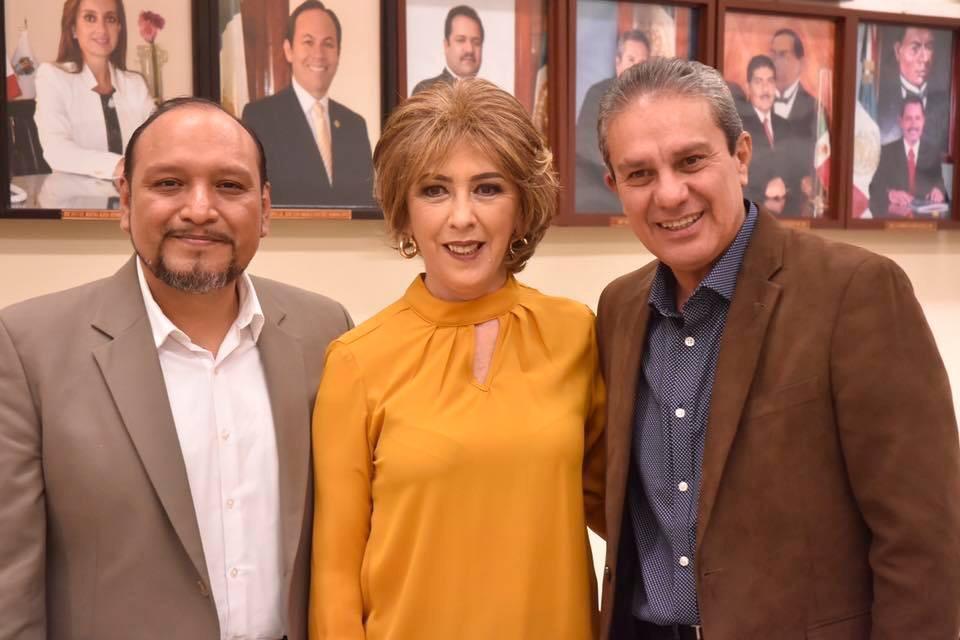 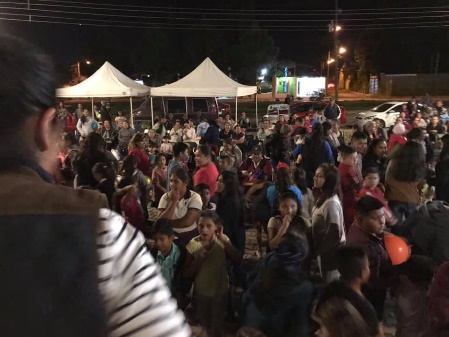 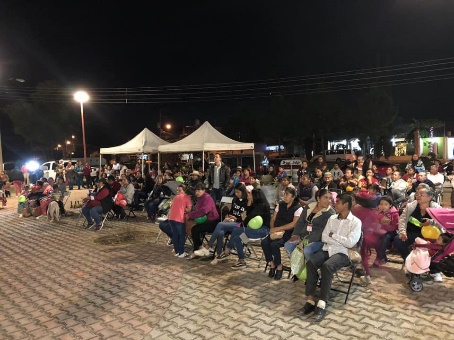 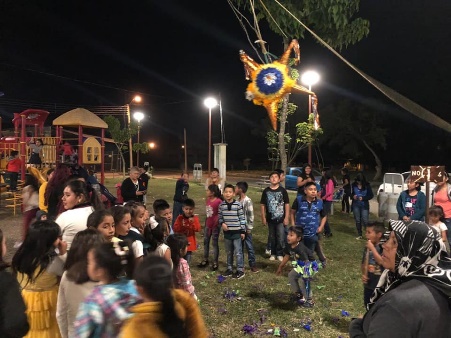 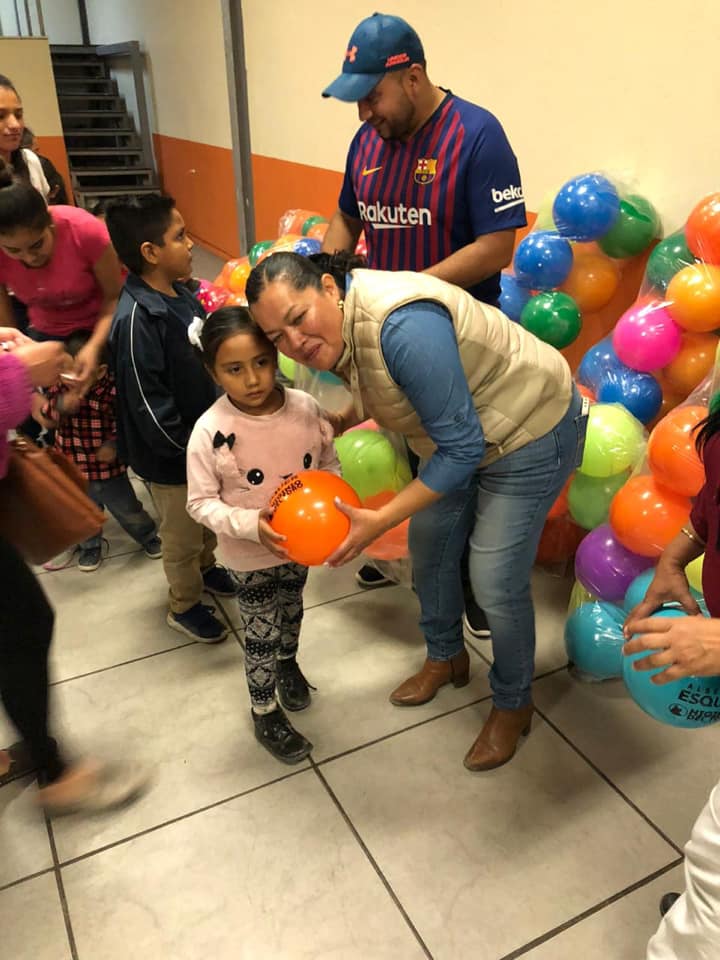 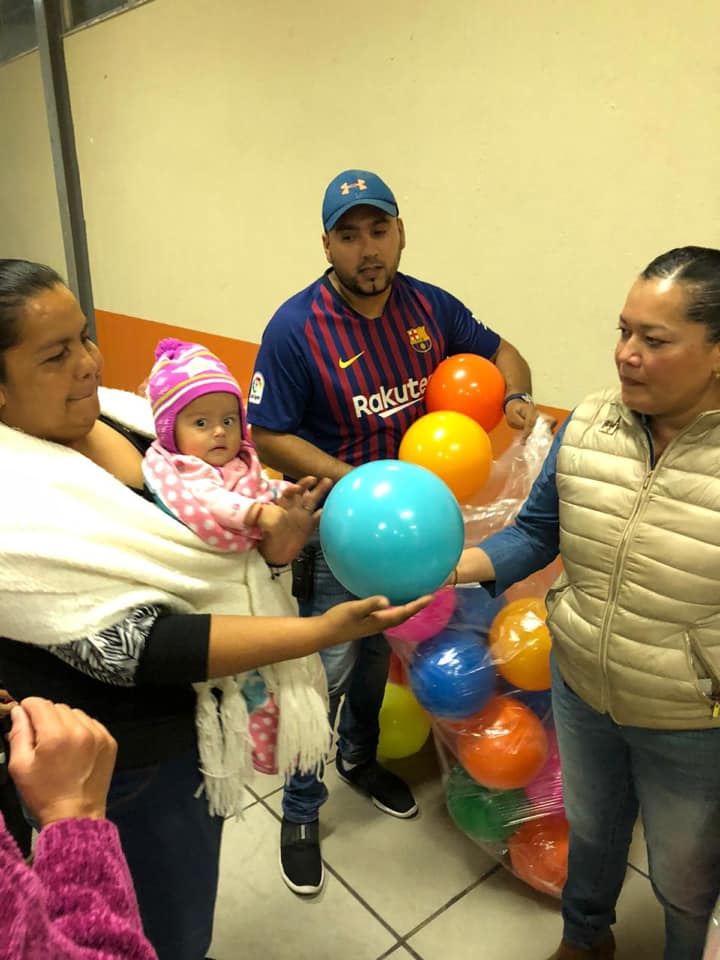 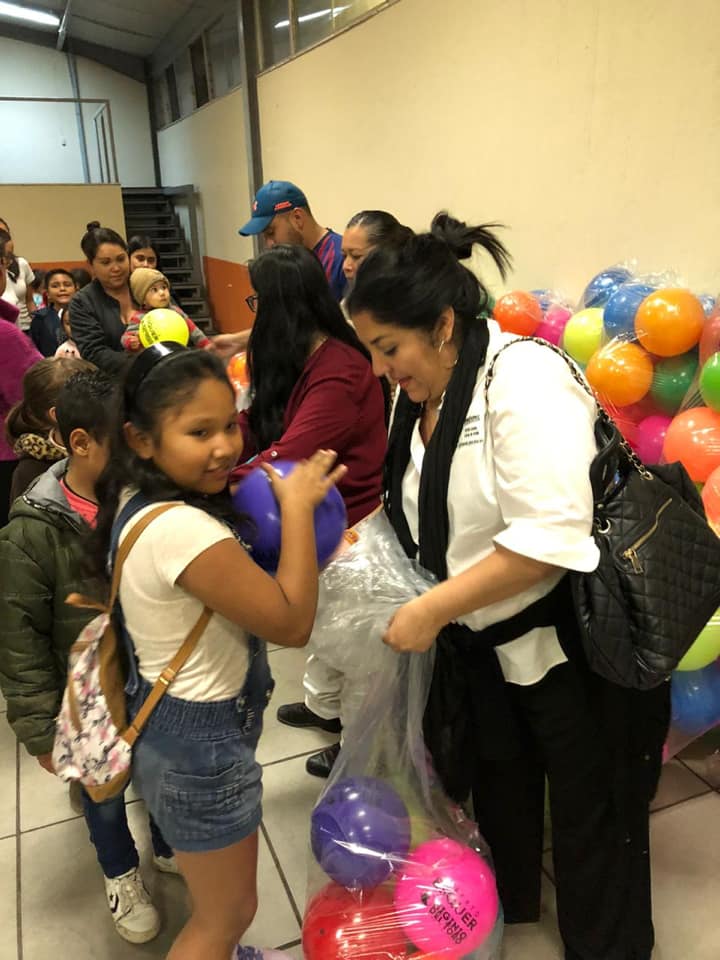 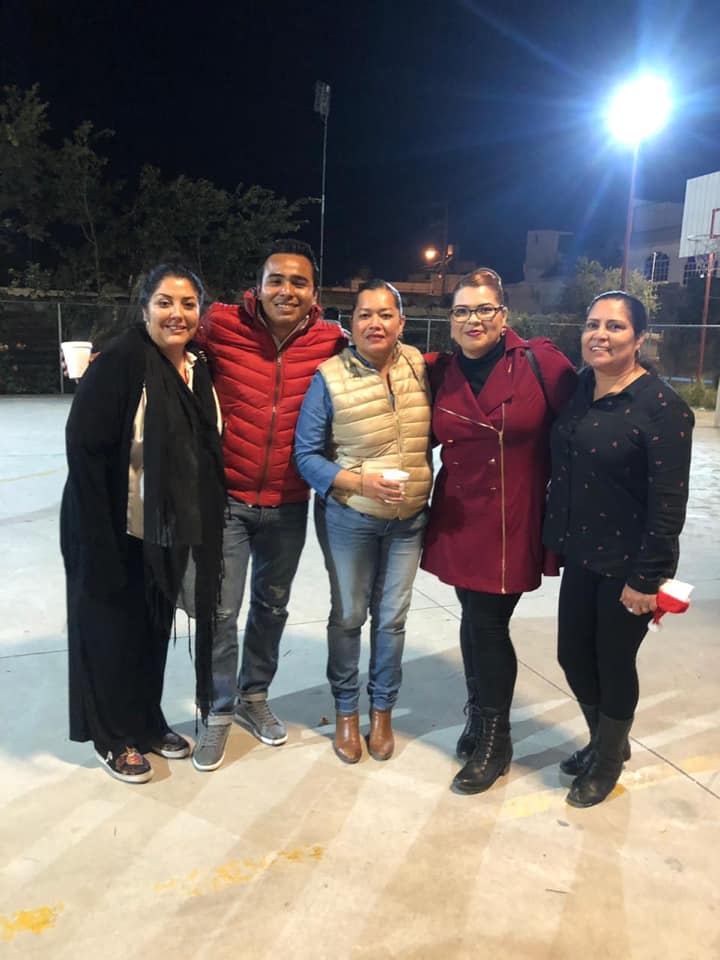 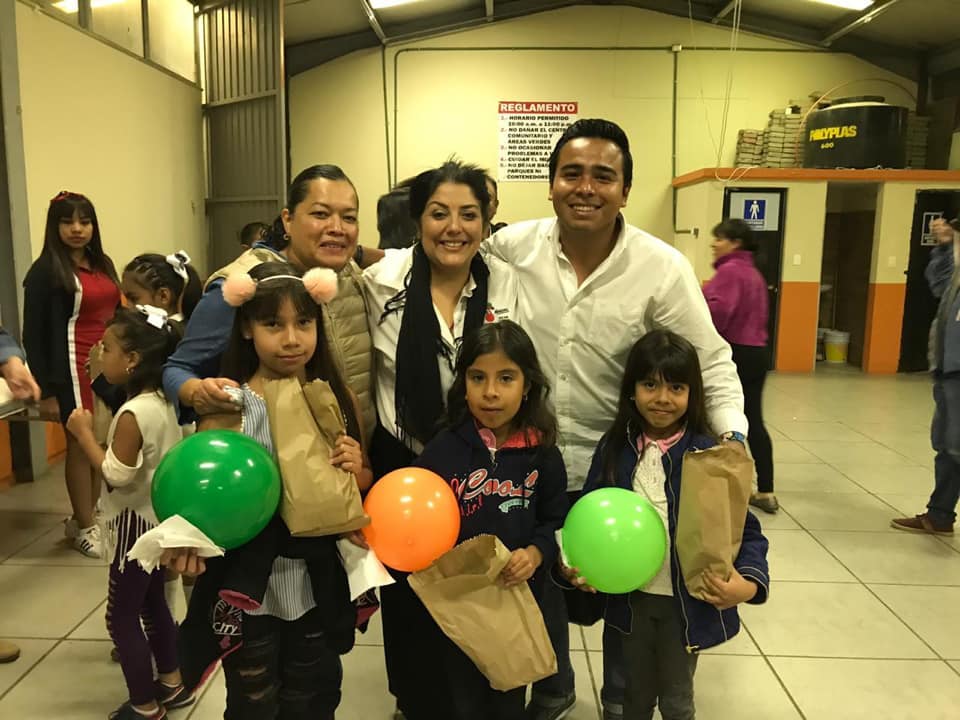 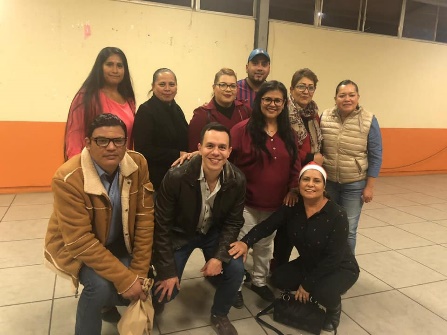 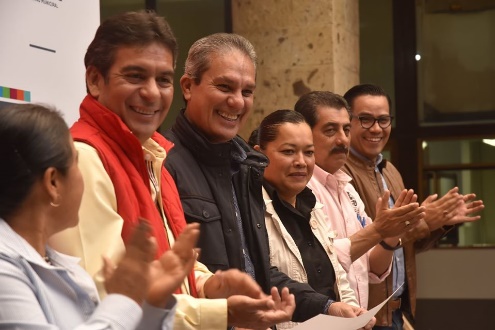 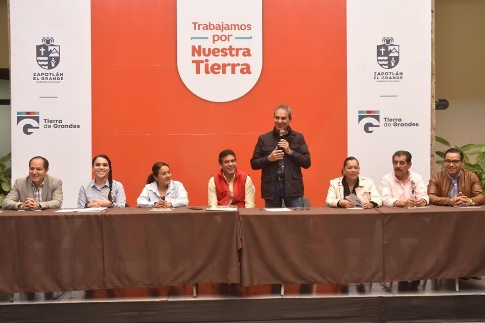 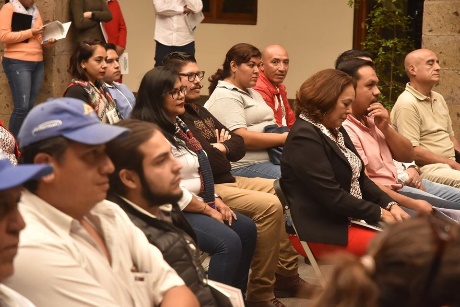 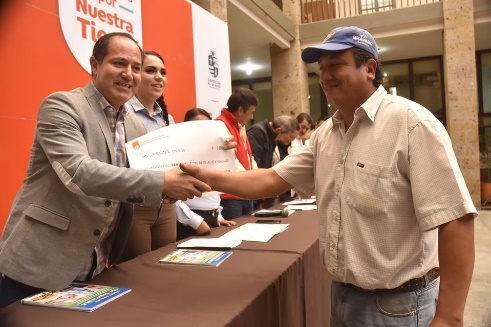 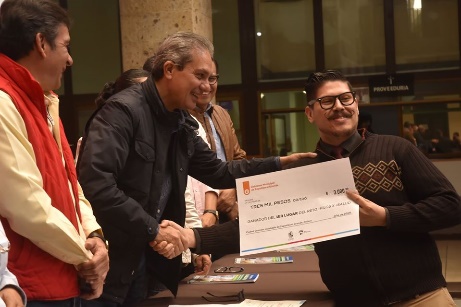 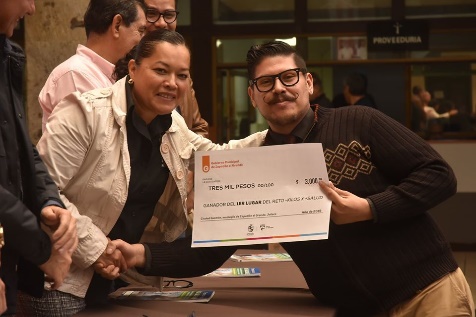 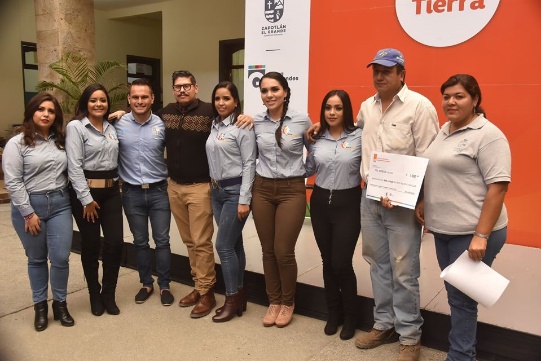 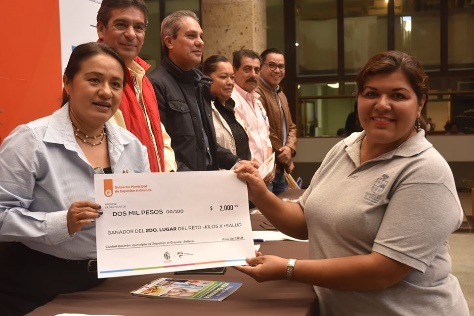 SESIÓN EXTRAORDINARIA DE AYUNTAMIENTO No. 42Dictamen del Comité de Obra Pública para el Gobierno Municipal de Zapotlán El Grande, Jalisco; que propone; La ejecución de la obra denominada “Construccional numeral artificial de la comunidad de Atequizayan”.Dictamen del Comité de Obra Pública para el Gobierno Municipal de Zapotlán El Grande, Jalisco, que propone; La autorización de la ejecución de la Obra denominada “Mejoramiento de la Estructura del Mercado Constitución”  en Ciudad Guzmán, en Zapotlán El Grande. FECHA: 17 DE DICIEMBRE 2019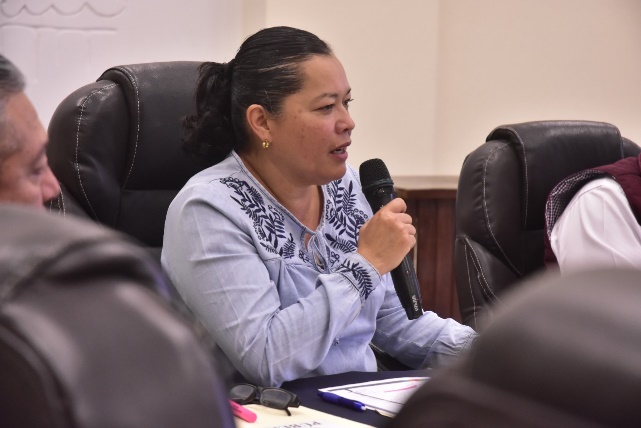 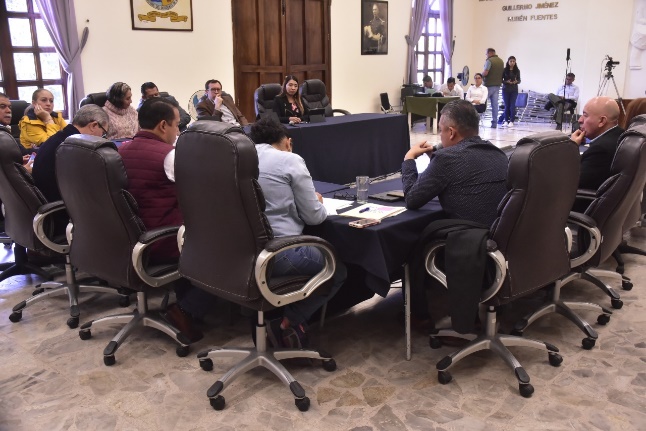 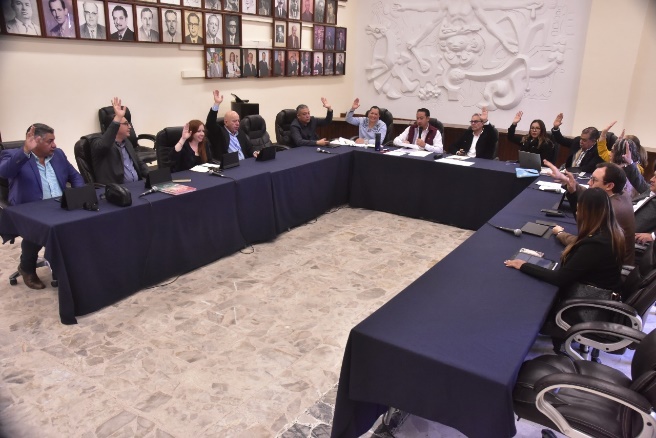 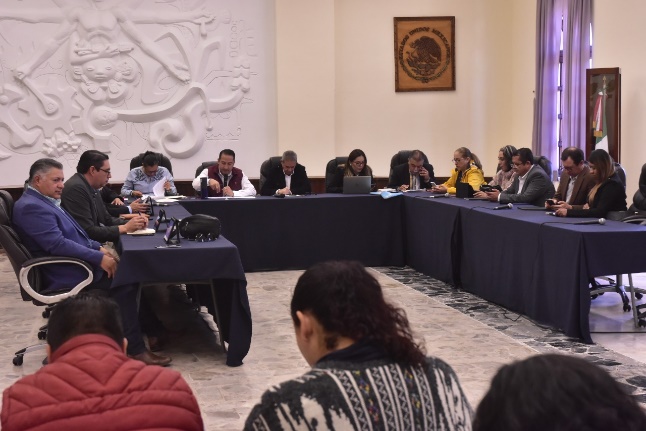 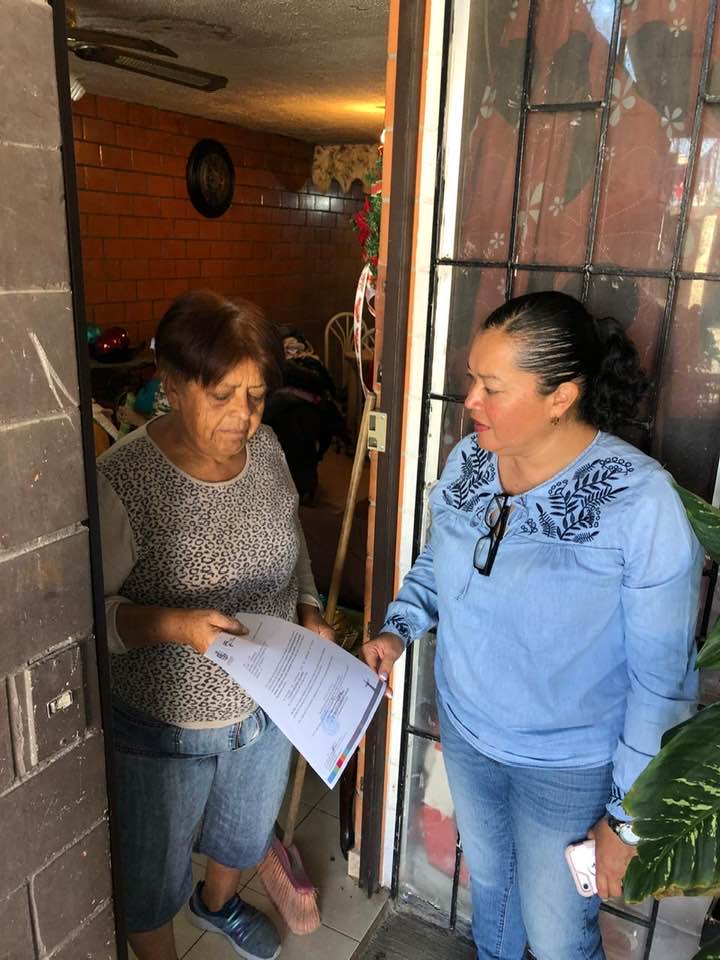 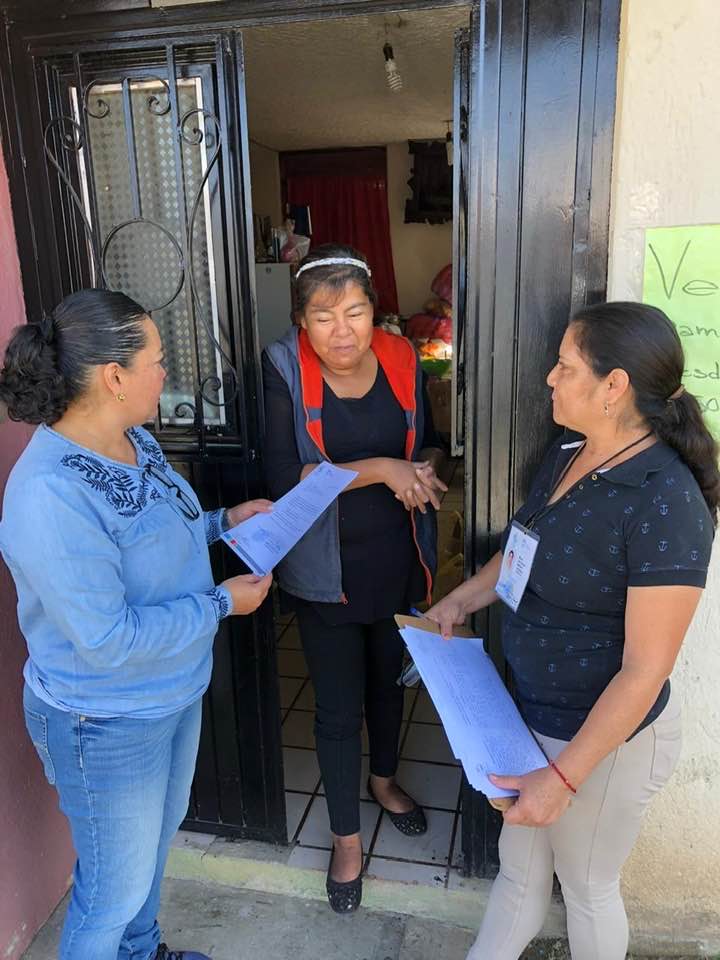 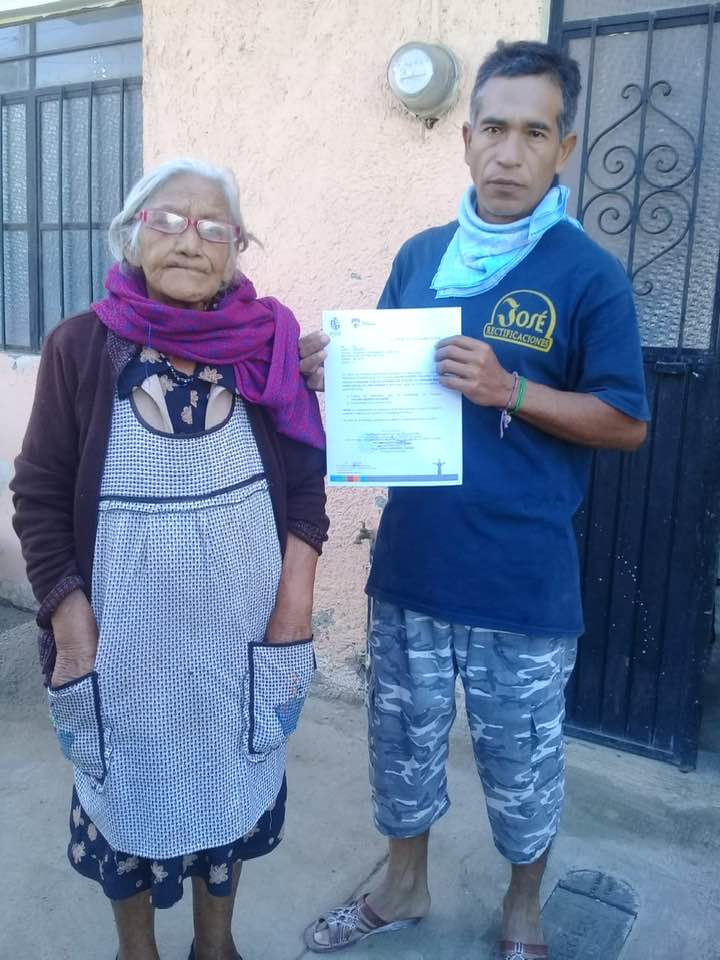 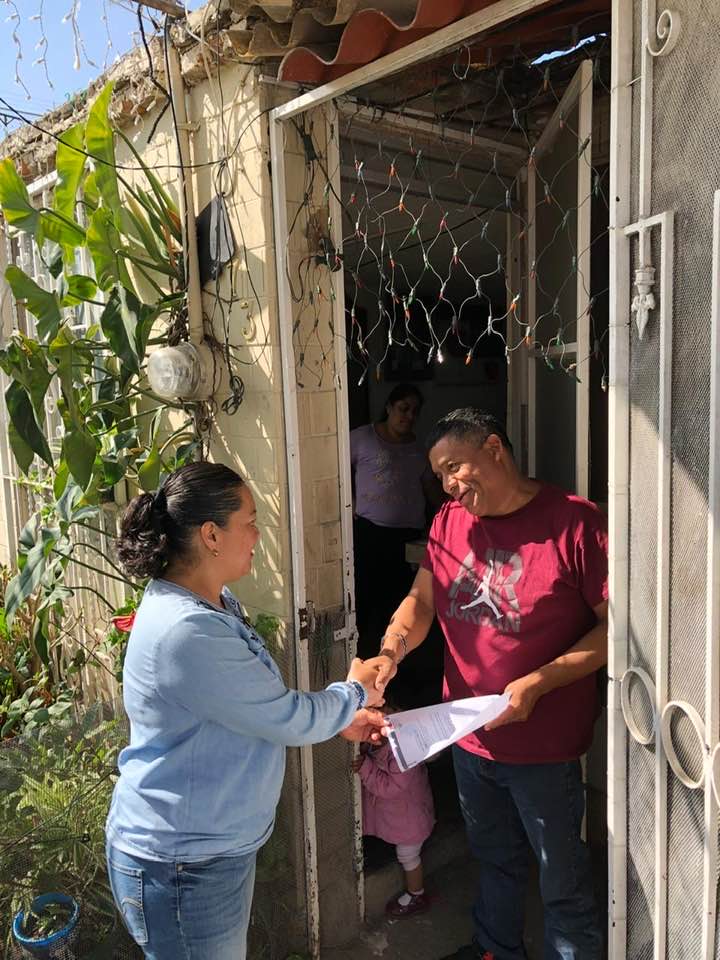 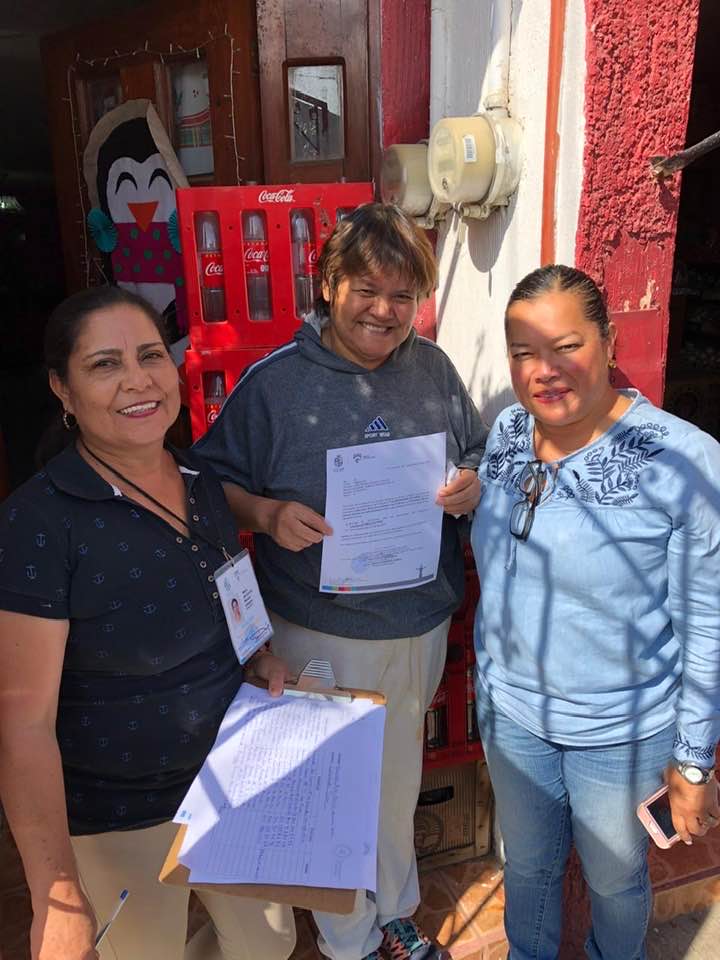 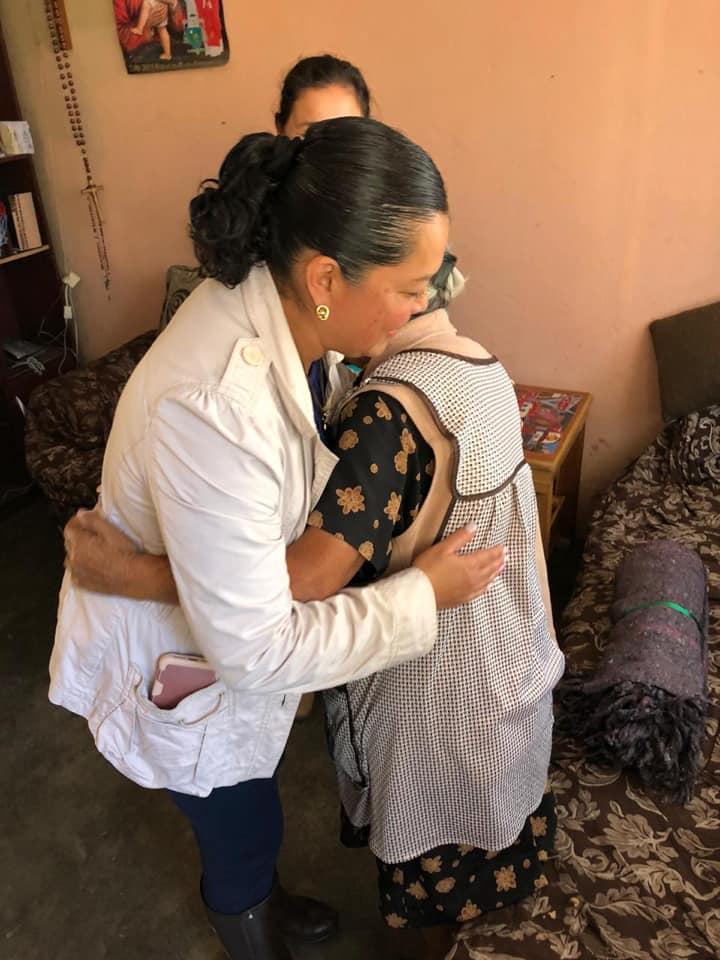 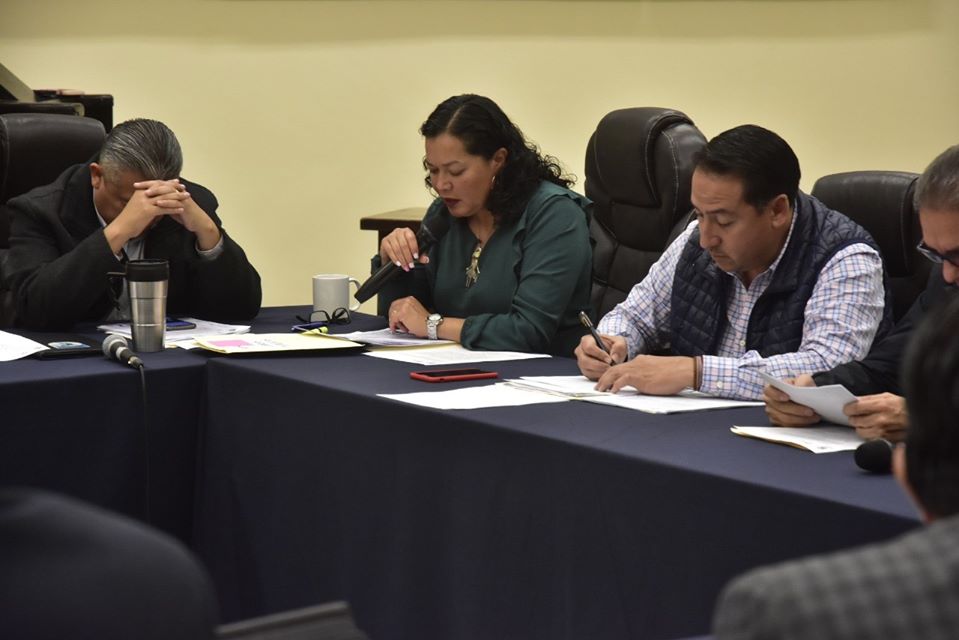 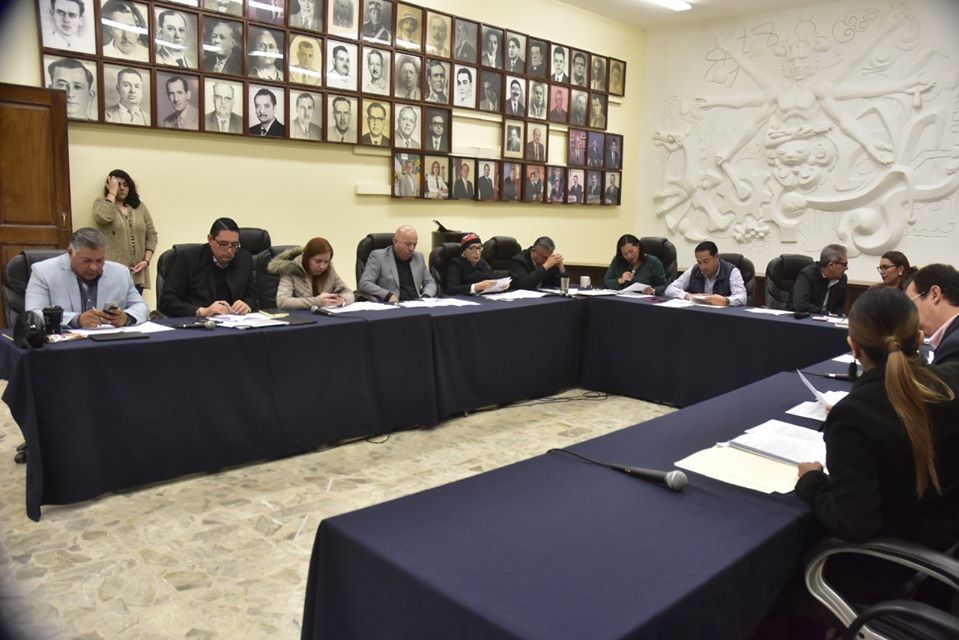 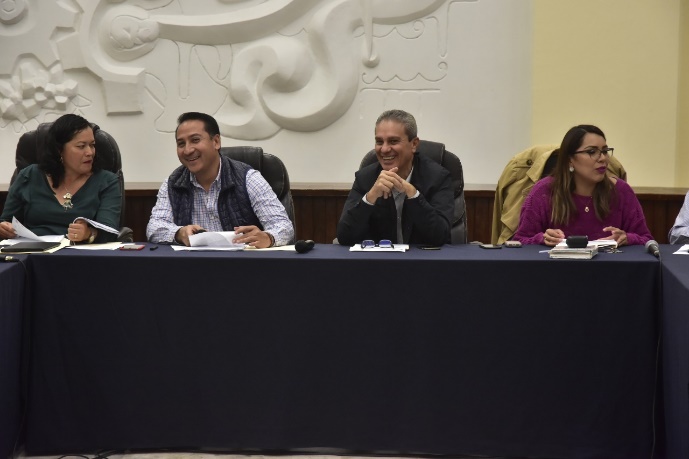 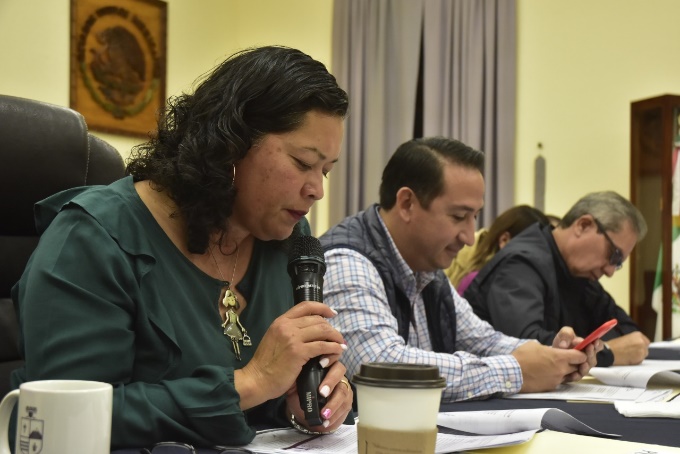 ACTA DE LA SEGUNDA SESIÓN ORDINARIA DE LA PRESENTACIÓN Y APROBACIÓN DEL PRESUPUESTO 2020 DEL INSTITUTO DE LA MUJER ZAPOTLENSE.FECHA: 19 DE DICIEMBRE 2019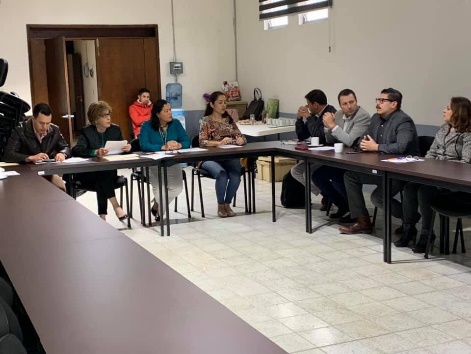 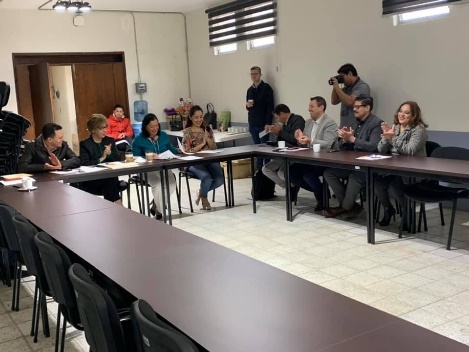 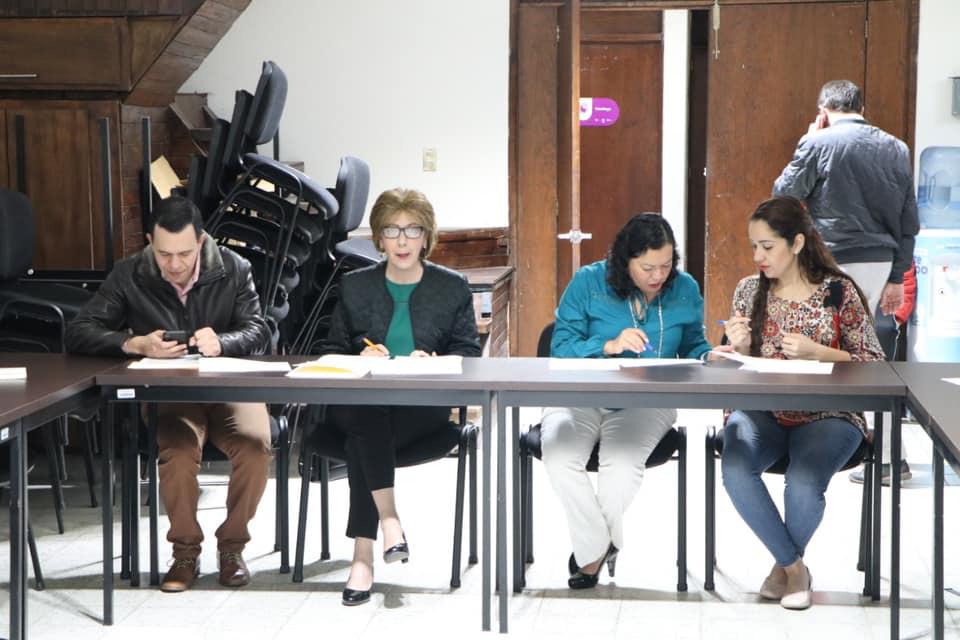 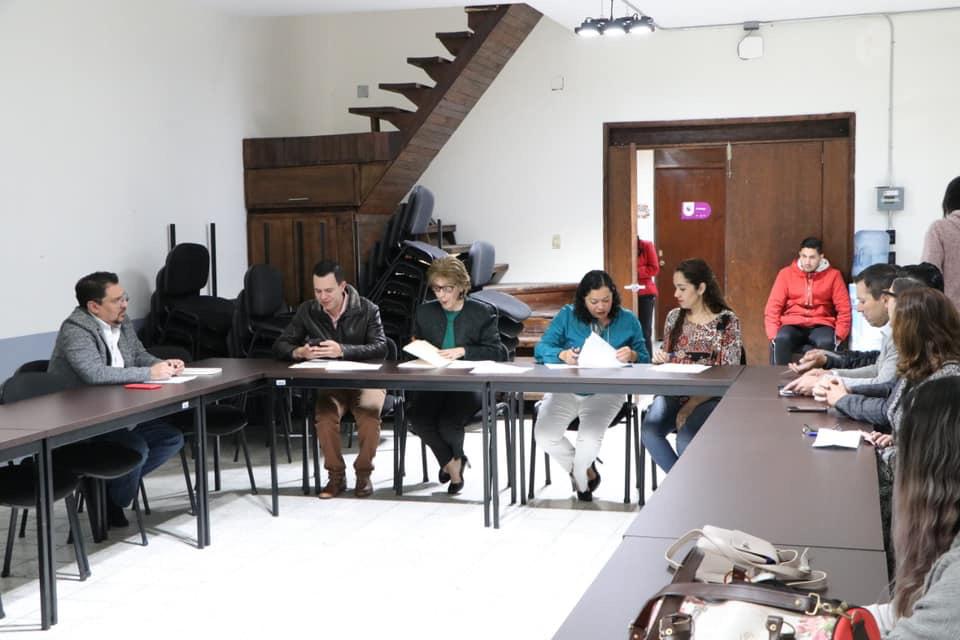 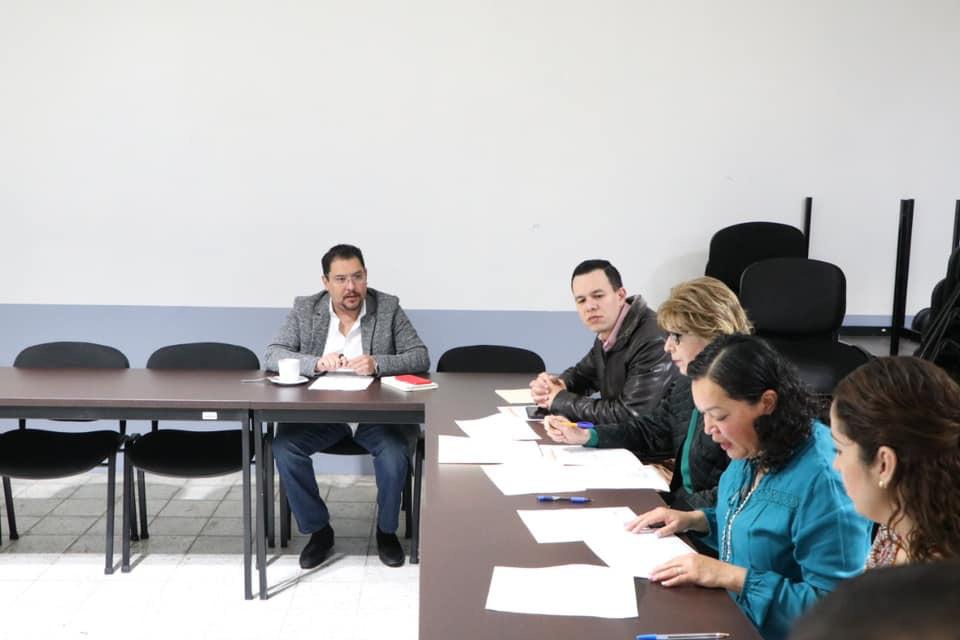 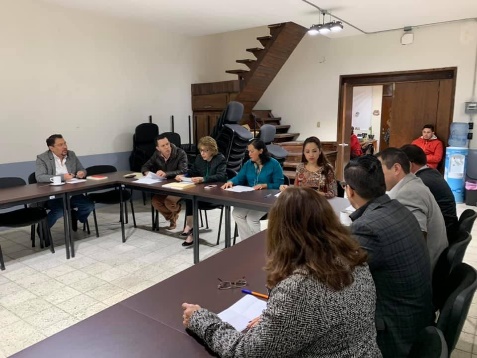 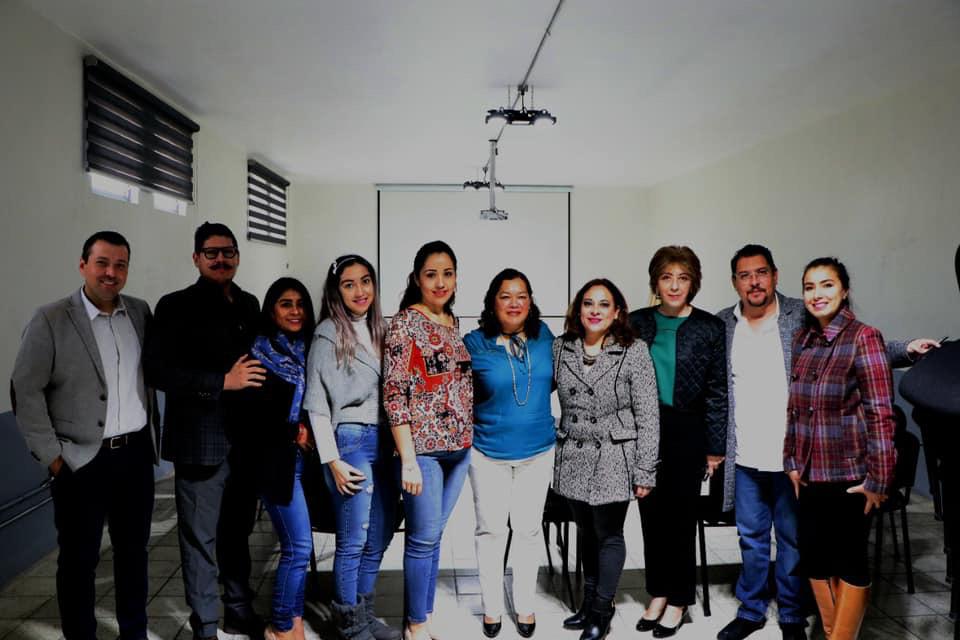 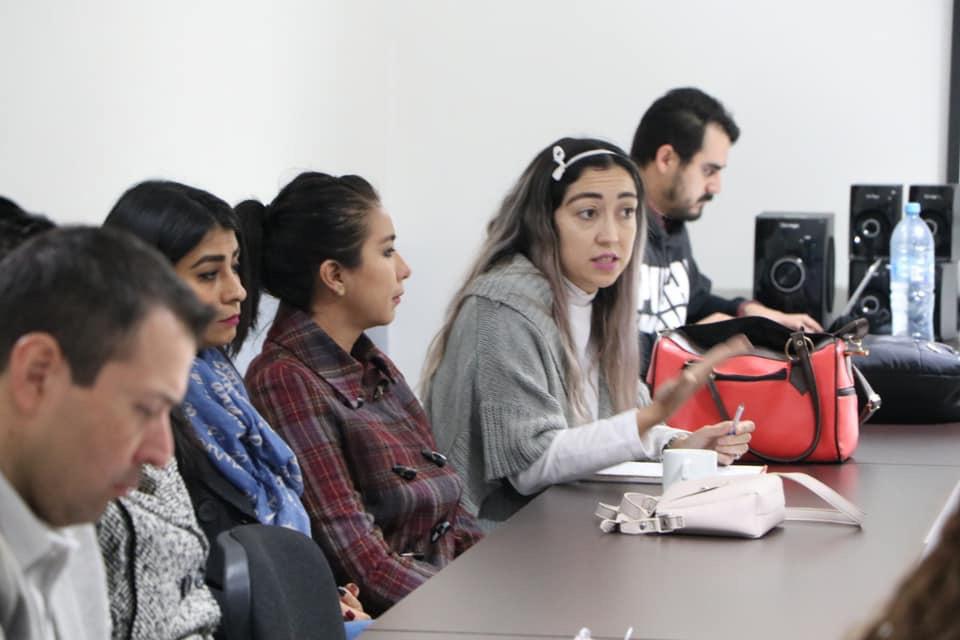 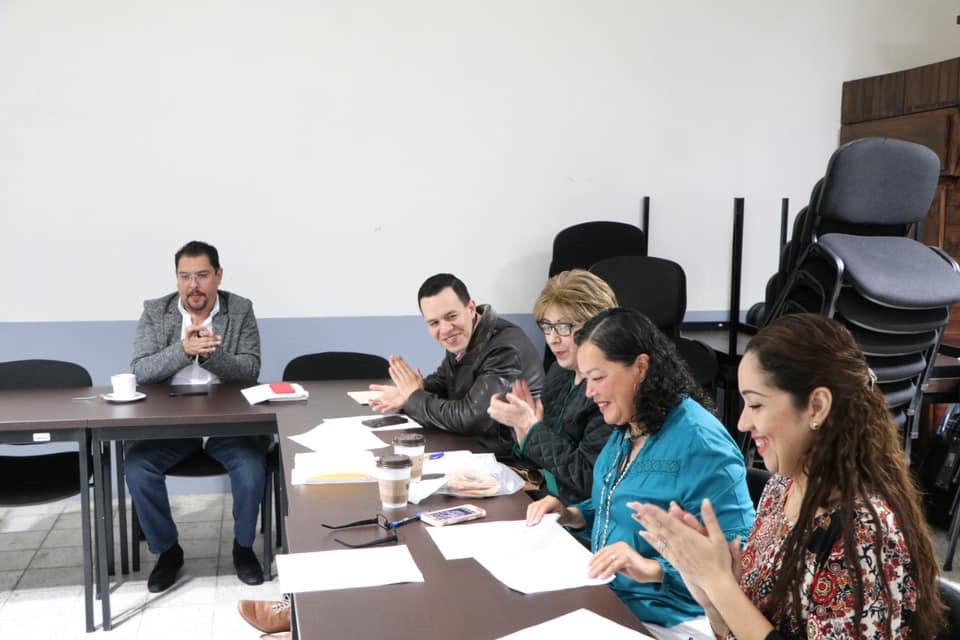 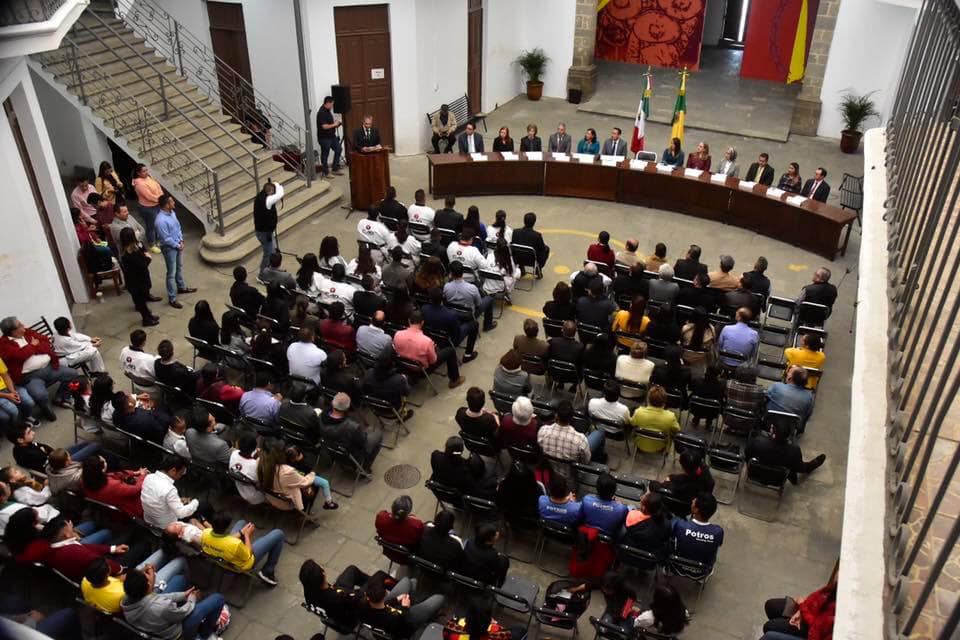 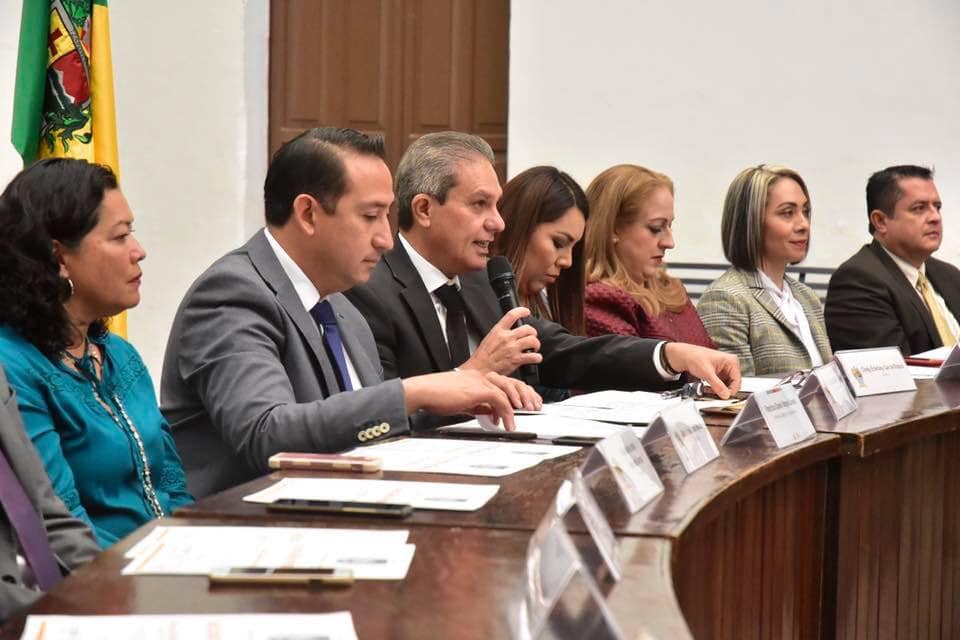 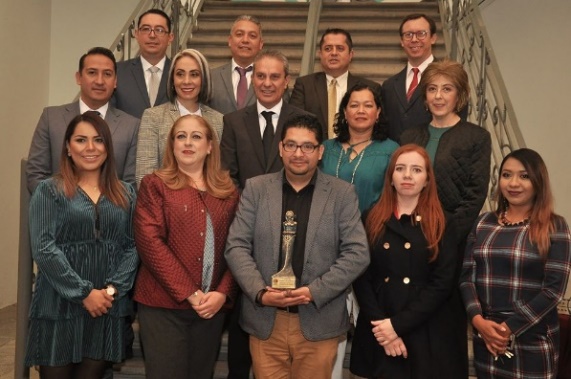 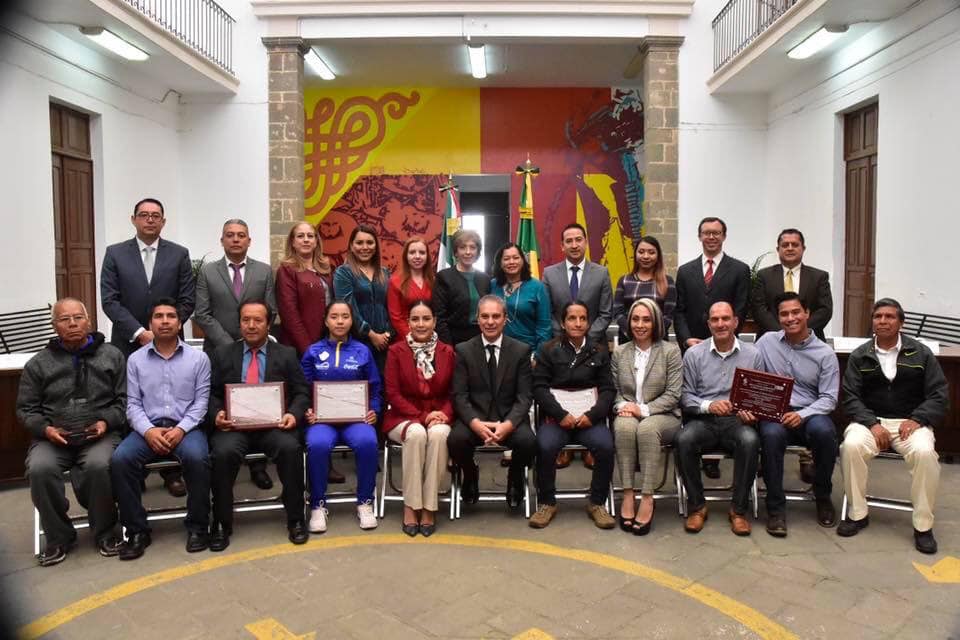 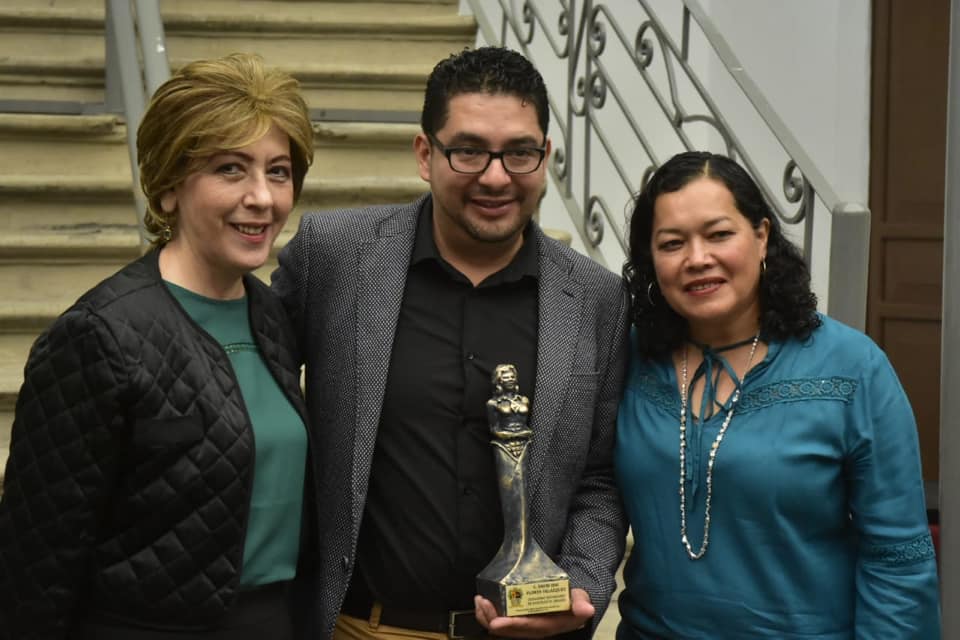 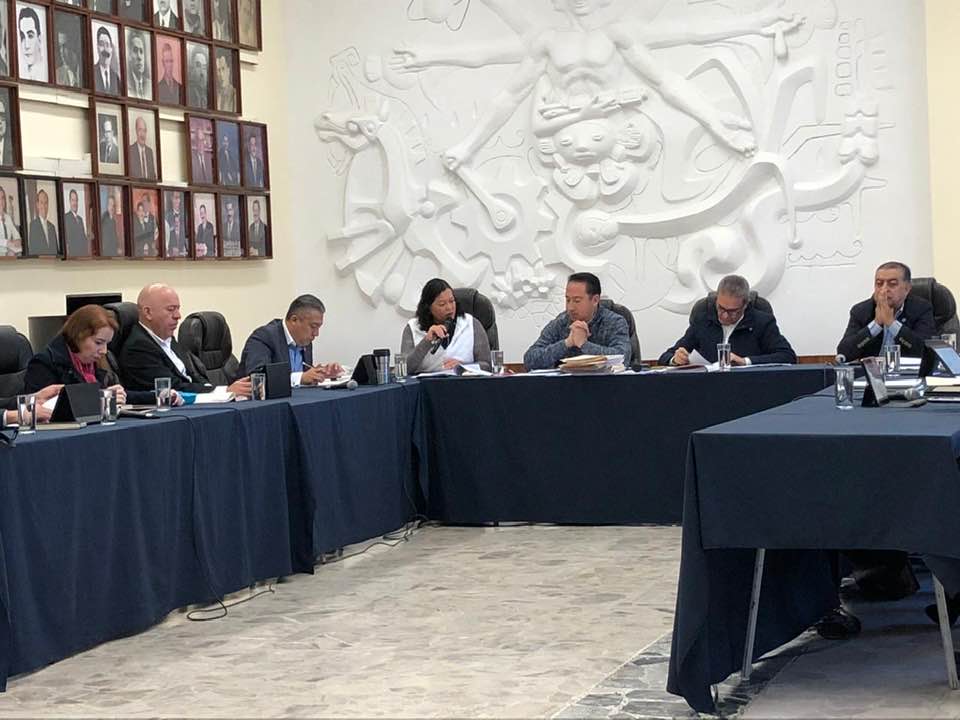 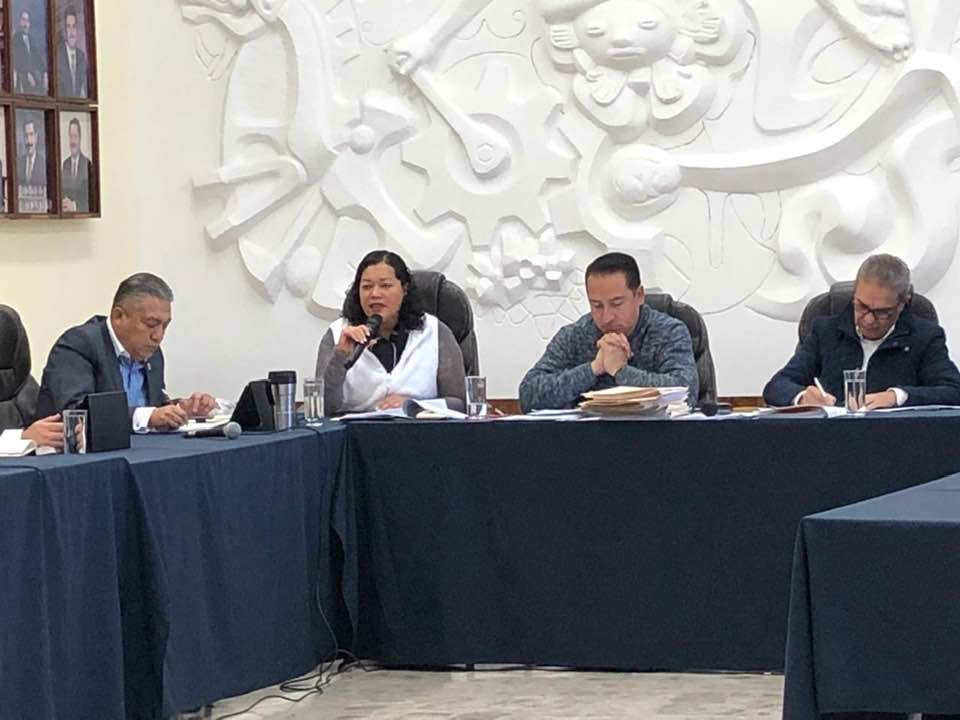 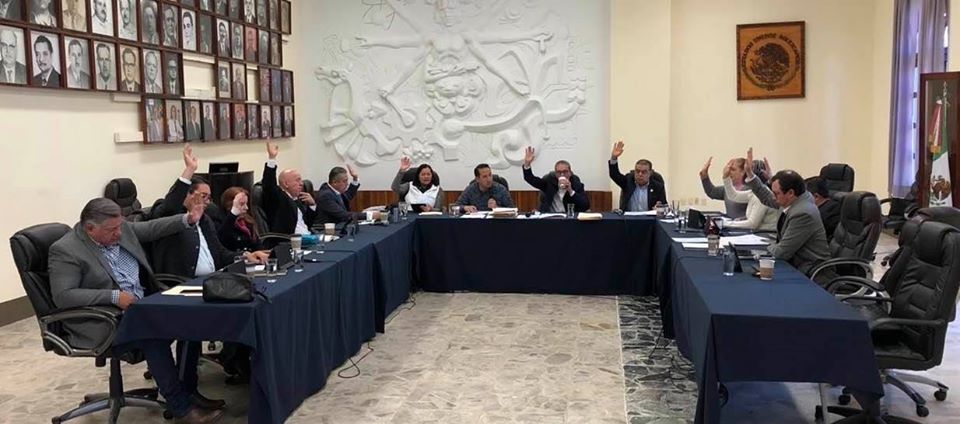 JUNTA DE GOBIERNO DEL COMITÉ DE FERIA.FECHA: 23 DE DICIEMBRE 2019.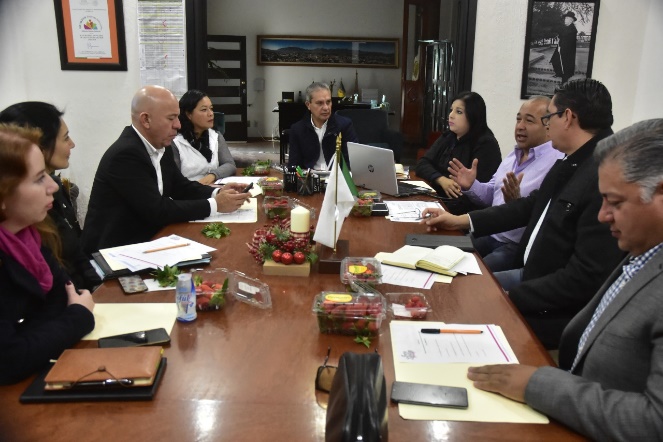 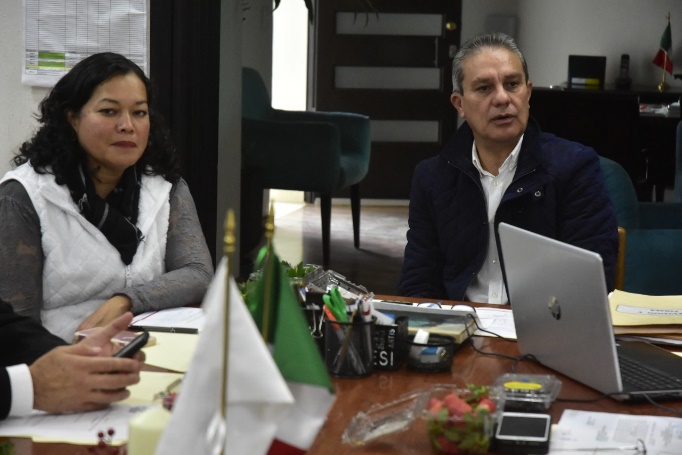 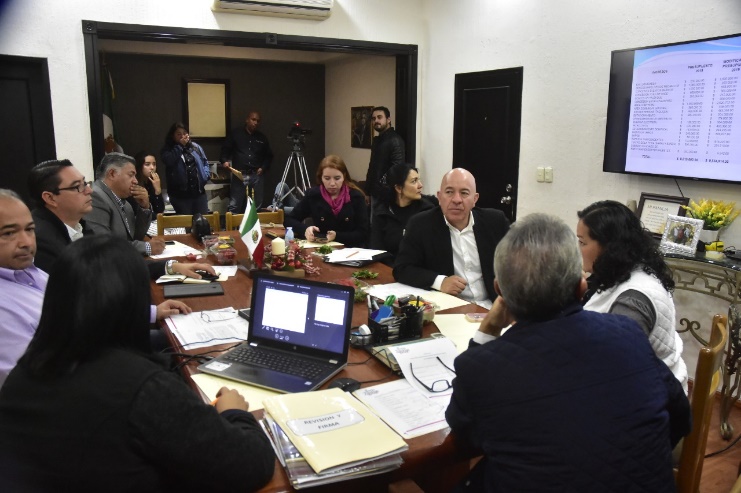 A T E N T A M E N T E“2020, AÑO DEL150 ANIVERSARIO DEL NATALICIO DEL CIENTIFICO JOSÉ MARÍA ARREOLA MENDOZA”“2020 AÑO MUNICIPAL DE LAS ENFERMERAS”Cd. Guzmán, Mpio. De Zapotlán El Grande, Jal. 31 de Diciembre 2019.LIC. MARIA LUIS JUAN MORALESREGIDORA PRESIDENTA DE LA H. COMISIÓN EDILICIA PERMANENTE DE OBRAS PÚBLICAS, PLANEACIÓN URBANA Y REGULARIZACIÓN DE LA TENENCIA DE LA TIERRA.